РОССИЙСКАЯ ФЕДЕРАЦИЯИвановская область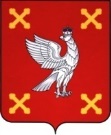 Администрация  Шуйского муниципального районаПОСТАНОВЛЕНИЕот 05.10.2021 № 656____-пг. ШуяО внесении изменений в постановление Администрации Шуйского муниципального района от 09.12.2019 №1030-п «Об утверждении муниципальной программы «Развитие системы  образования Шуйского муниципального района»На основании Федерального закона от 29.12.2012 №273-ФЗ «Об образовании в Российской Федерации», Закона Ивановской области от 27.06.2013 №66-ОЗ «Об  образовании в Ивановской области», постановления Правительства  Ивановской области от 13.11.2013  №450-п «Об утверждении государственной программы "Развитие образования Ивановской области"  и в целях формирования системы образования района как единого образовательного комплекса, обеспечивающего доступное и качественное образование, укрепления здоровья детей, создания безопасных условий для проведения образовательной деятельности Администрация Шуйского муниципального района постановляет:Внести в постановление Администрации Шуйского муниципального района от 09.12.2019 №1030-п «Об утверждении муниципальной программы «Развитие системы образования Шуйского муниципального района»  следующие изменения:1.1.Раздел 1 "Паспорт программы" изложить в следующей редакции:1.2.1 Раздел 3 «Планируемые результаты реализации муниципальной программы «Развитие системы образования Шуйского муниципального района» изложить в новой редакции (Приложение 1).1.2.2 Раздел 1 «Паспорт подпрограммы «Совершенствование системы дошкольного образования» изложить в новой редакции (Приложение 2).1.2.3 Раздел 4 «Планируемые результаты реализации муниципальной подпрограммы «Совершенствование системы дошкольного образования» изложить в новой редакции (Приложение 3).1.2.4 Раздел 5 «Перечень мероприятий подпрограммы                                                  «Совершенствование системы дошкольного образования» изложить в новой редакции (Приложение 4). 1.2.5 Раздел 1 «Паспорт подпрограммы «Совершенствование системы начального общего, основного общего, среднего общего образования» изложить в новой редакции (Приложение 5). 1.2.6 Раздел 4 «Планируемые результаты реализации муниципальной подпрограммы «Совершенствование системы начального общего, основного общего, среднего общего образования» изложить в новой редакции (Приложение 6). 1.2.7 Раздел 5 «Перечень мероприятий подпрограммы                                                  «Совершенствование системы начального общего, основного общего, среднего общего образования» изложить в новой редакции (Приложение 7).1.2.8 Раздел 4 «Паспорт подпрограммы «Совершенствование системы дополнительного образования» изложить в новой редакции (Приложение 8). 1.2.9 Раздел 4 «Планируемые результаты реализации муниципальной подпрограммы «Совершенствование системы дополнительного образования» изложить в новой редакции (Приложение 9). 1.2.10 Раздел 4 «Перечень мероприятий подпрограммы «Совершенствование системы дополнительного образования» изложить в новой редакции (Приложение 10).2. Контроль за исполнением настоящего постановления возложить на начальника Управления образования администрации Шуйского муниципального района Луковкину Е.А.3. Настоящее постановление вступает в силу с момента опубликования.3.Планируемые результаты реализации муниципальной программы «Развитие системы  образования Шуйского муниципального района»Раздел 1 «Паспорт подпрограммы «Совершенствование системы дошкольного образования»1. Паспорт подпрограммыРаздел 4 Планируемые результаты реализации муниципальной подпрограммы «Совершенствование системы дошкольного образования»4. Планируемые результаты реализации муниципальной подпрограммы «Совершенствование системы дошкольного образования»Раздел 5 «Перечень мероприятий подпрограммы «Совершенствование системы дошкольного образования»5 .  Перечень мероприятий подпрограммы«Совершенствование системы дошкольного образования»Раздел 1 «Паспорт подпрограммы «Совершенствование системы начального общего, основного общего, среднего общего образования» изложить в  следующей редакции:1. Паспорт подпрограммыРаздел 4 Планируемые результаты реализации муниципальной подпрограммы  «Совершенствование системы начального общего,  основного общего, среднего общего образования»4. Планируемые результаты реализации муниципальной подпрограммы «Совершенствование системы начального общего,  основного общего, среднего общего образования»Раздел 5 Перечень мероприятий подпрограммы «Совершенствование системы начального общего, основного общего, среднего общего образования»5 .  Перечень мероприятий подпрограммы«Совершенствование системы начального общего, основного общего, среднего общего образования»Раздел 1 Паспорт подпрограммы «Совершенствование дополнительного образования»Паспорт подпрограммыРаздел 4 Планируемые результаты реализации муниципальной подпрограммы «Совершенствование системы дополнительного образования»4. Планируемые результаты реализации муниципальной подпрограммы «Совершенствование системы дополнительного образования»Раздел 5 Перечень мероприятий подпрограммы «Совершенствование системы дополнительного образования»5 .  Перечень мероприятий подпрограммы«Совершенствование системы дополнительного образования»Наименование  программыРазвитие системы  образования Шуйского муниципального районаРазвитие системы  образования Шуйского муниципального районаРазвитие системы  образования Шуйского муниципального районаРазвитие системы  образования Шуйского муниципального районаРазвитие системы  образования Шуйского муниципального районаСроки реализации  программы 01.01.2020 – 31.12.202301.01.2020 – 31.12.202301.01.2020 – 31.12.202301.01.2020 – 31.12.202301.01.2020 – 31.12.2023Перечень подпрограмм Подпрограммы:Совершенствование системы дошкольного образования.Совершенствование системы начального общего, основного общего, среднего общего образования. Совершенствование системы дополнительного образования. Подпрограммы:Совершенствование системы дошкольного образования.Совершенствование системы начального общего, основного общего, среднего общего образования. Совершенствование системы дополнительного образования. Подпрограммы:Совершенствование системы дошкольного образования.Совершенствование системы начального общего, основного общего, среднего общего образования. Совершенствование системы дополнительного образования. Подпрограммы:Совершенствование системы дошкольного образования.Совершенствование системы начального общего, основного общего, среднего общего образования. Совершенствование системы дополнительного образования. Подпрограммы:Совершенствование системы дошкольного образования.Совершенствование системы начального общего, основного общего, среднего общего образования. Совершенствование системы дополнительного образования. Администратор программыУправление образования администрации Шуйского муниципального районаУправление образования администрации Шуйского муниципального районаУправление образования администрации Шуйского муниципального районаУправление образования администрации Шуйского муниципального районаУправление образования администрации Шуйского муниципального районаИсполнители программыУправление образования администрации Шуйского муниципального районаУправление образования администрации Шуйского муниципального районаУправление образования администрации Шуйского муниципального районаУправление образования администрации Шуйского муниципального районаУправление образования администрации Шуйского муниципального районаЦель (цели) программыПовышение доступности качественного образования в соответствии с требованиями инновационного развития экономики и современными потребностями общества.Повышение доступности качественного образования в соответствии с требованиями инновационного развития экономики и современными потребностями общества.Повышение доступности качественного образования в соответствии с требованиями инновационного развития экономики и современными потребностями общества.Повышение доступности качественного образования в соответствии с требованиями инновационного развития экономики и современными потребностями общества.Повышение доступности качественного образования в соответствии с требованиями инновационного развития экономики и современными потребностями общества.Задача (задачи) программыОбеспечение равного доступа к предоставлению образовательных услуг для всех категорий детей. Повышение качества образования.Развитие кадрового потенциала муниципальной системы образования; Обеспечение доступных, безопасных и комфортных условий для получения качественного образования, развитие и модернизация инфраструктуры.Обеспечение равного доступа к предоставлению образовательных услуг для всех категорий детей. Повышение качества образования.Развитие кадрового потенциала муниципальной системы образования; Обеспечение доступных, безопасных и комфортных условий для получения качественного образования, развитие и модернизация инфраструктуры.Обеспечение равного доступа к предоставлению образовательных услуг для всех категорий детей. Повышение качества образования.Развитие кадрового потенциала муниципальной системы образования; Обеспечение доступных, безопасных и комфортных условий для получения качественного образования, развитие и модернизация инфраструктуры.Обеспечение равного доступа к предоставлению образовательных услуг для всех категорий детей. Повышение качества образования.Развитие кадрового потенциала муниципальной системы образования; Обеспечение доступных, безопасных и комфортных условий для получения качественного образования, развитие и модернизация инфраструктуры.Обеспечение равного доступа к предоставлению образовательных услуг для всех категорий детей. Повышение качества образования.Развитие кадрового потенциала муниципальной системы образования; Обеспечение доступных, безопасных и комфортных условий для получения качественного образования, развитие и модернизация инфраструктуры.Источники финансирования программы, в том числе по годам:  Расходы  (рублей)Расходы  (рублей)Расходы  (рублей)Расходы  (рублей)Расходы  (рублей)Источники финансирования программы, в том числе по годам:  Всего1-й год планового периода2-й год планового периода3-й год планового периода4-й год планового периодаСредства федерального бюджета57 657 034,404 317 759,6616 960 422,2616 985 479,1719 393 373,31Средства областного бюджета 342 488208,14125 210 899,75122 464214,2547 399 733,8547 413 360,29Средства местного бюджета 385 106498,12105 213 781,07110 821621,0684 710 156,7784 360 939,22Внебюджетные  источники5 600 000,001 400 000,001 400 000,001 400 000,001 400 000,00Всего, в том числе по годам:790 851740,66236 142 440,48251 646257,57150 495 369,79152 567 672,82Глава Шуйского муниципального района          С.А. БабановПриложение №1к постановлению АдминистрацииШуйского муниципального районаот 05.10.2021 № 656-пПриложениек постановлению АдминистрацииШуйского муниципального районаот 09.12.2019 № 1030-п№п/пЗадачи,      
направленные 
на достижение
целиПланируемый объём    
финансирования       
на решение данной    
задачи ( руб.)Планируемый объём    
финансирования       
на решение данной    
задачи ( руб.)Показатель реализации мероприятий муниципальной программы Единица  
измеренияОтчётный базовый период/ Базовое значение показателя  (на начало реализации программы)Планируемое значение показателя по годам           
реализации                             Планируемое значение показателя по годам           
реализации                             Планируемое значение показателя по годам           
реализации                             Планируемое значение показателя по годам           
реализации                             №п/пЗадачи,      
направленные 
на достижение
целиМестный бюджетДругие   
источникиПоказатель реализации мероприятий муниципальной программы Единица  
измеренияОтчётный базовый период/ Базовое значение показателя  (на начало реализации программы)1-й год реализации программы2020г.2-й год реализации программы2021 г.3-й год реализациипрограммы2022 г.4-й год реализациипрограммы2023 г.123456789101. Задача 1     Задача 1     Задача 1     Задача 1     Задача 1     Задача 1     Задача 1     Задача 1     Задача 1     Обеспечение равного доступа к предоставлению образовательных услуг для всех категорий детей. Повышение качества образования.37 413270,6325 393851,52Удельный вес численности населения в возрасте 5-18 лет, охваченного образованием, в общей численности населения в возрасте 5-18 лет%100100100100100Обеспечение равного доступа к предоставлению образовательных услуг для всех категорий детей. Повышение качества образования.37 413270,6325 393851,52Охват детей дошкольным образованием в общем количестве детей от 2 мес. до 7 лет, проживающих на территории района %85,585,5868686Обеспечение равного доступа к предоставлению образовательных услуг для всех категорий детей. Повышение качества образования.37 413270,6325 393851,52Доступность дошкольного образования для детей в возрасте от 2 мес. до 3 лет%35,737,038,039,039,0Обеспечение равного доступа к предоставлению образовательных услуг для всех категорий детей. Повышение качества образования.37 413270,6325 393851,52Доля учащихся 11-х классов, получивших аттестат о среднем общем образовании%100100100100100Обеспечение равного доступа к предоставлению образовательных услуг для всех категорий детей. Повышение качества образования.37 413270,6325 393851,52Доля учащихся 9-х классов МОУ, получивших аттестат об основном общем образовании%100100100100100Обеспечение равного доступа к предоставлению образовательных услуг для всех категорий детей. Повышение качества образования.37 413270,6325 393851,52Удельный вес численности обучающихся по программам общего образования, участвующих во всероссийской олимпиаде школьников, в общей численности обучающихся по программам общего образования %24,525,527,528,528,5Обеспечение равного доступа к предоставлению образовательных услуг для всех категорий детей. Повышение качества образования.37 413270,6325 393851,52Удельный вес численности обучающихся по программам общего образования, участвующих в конкурсах различного уровня, в общей численности обучающихся по программам общего образования %5560657070Обеспечение равного доступа к предоставлению образовательных услуг для всех категорий детей. Повышение качества образования.37 413270,6325 393851,52Количество детей школьного возраста, охваченных летним отдыхом (лагерь дневного пребывания на базе общеобразовательных учреждений)чел.-228228228228Обеспечение равного доступа к предоставлению образовательных услуг для всех категорий детей. Повышение качества образования.37 413270,6325 393851,52Доля учреждений, принимающих участие в реализации проектов различного уровня, направленных на повышение качества образования%2537,5505050Обеспечение равного доступа к предоставлению образовательных услуг для всех категорий детей. Повышение качества образования.37 413270,6325 393851,52Уровень удовлетворенности населения качеством предоставляемых образовательных услуг:- дошкольное образование;- начальное общее, основное общее, среднее общее образования%959695,596,5969796,597,596,597,5Удельный вес численности детей, занимающихся в объединениях дополнительного образования организованных на базе общеобразовательных учреждений, в общей численности обучающихся в общеобразовательных учреждений%9394,5969797Охват детей 5-18 лет программами дополнительного образования (удельный вес численности детей, получающихобразовательные услуги по дополнительным общеобразовательным программам в общей численности детей в возрасте 5-18 лет)%99999999992. Задача 2Задача 2Задача 2Задача 2Задача 2Задача 2Задача 2Задача 2Задача 2 Развитие кадрового потенциала муниципальной системы образования.2 786999,00456 797,14Удельный вес численности педагогов в возрасте до 35 лет в общей численности педагогов - дошкольное образование;- начальное общее, основное общее, среднее общее образование%18,5201920,519,5212021,52021,5 Развитие кадрового потенциала муниципальной системы образования.2 786999,00456 797,14Доля педагогов, имеющих высшую и первую квалификационные категории- дошкольное образование;- начальное общее, основное общее, среднее общее образование%648064,58565,0  8565,58565,585 Развитие кадрового потенциала муниципальной системы образования.2 786999,00456 797,14Доля учителей, использующих ресурсы дистанционного обучения в образовательной деятельности, в общей численности учителей%45,571010 Развитие кадрового потенциала муниципальной системы образования.2 786999,00456 797,14Доля педагогических работников образовательных учреждений, прошедших переподготовку или повышение квалификации по вопросам образования обучающихся с ограниченными возможностями здоровья и инвалидностью, в общей численности педагогических работников, работающих с детьми с ограниченными возможностями здоровья- дошкольное образование;- начальное общее, основное общее, среднее общее образование%10,951,56,55,5810810 Развитие кадрового потенциала муниципальной системы образования.2 786999,00456 797,14Среднегодовое число граждан или обучающихся, заключивших договор целевой подготовки педагога по программе бакалавриатаед.2,02,02,01,01,0 Развитие кадрового потенциала муниципальной системы образования.2 786999,00456 797,14Отношение среднемесячной заработной платы педагогических работников дошкольных образовательных организациях к среднемесячной заработной плате в сфере общего образовании в Ивановской области%100100100100100 Развитие кадрового потенциала муниципальной системы образования.2 786999,00456 797,14Отношение средней заработной платы педагогических работников образовательных организаций общего образования к средней заработной плате в Ивановской области%100100100100100 Развитие кадрового потенциала муниципальной системы образования.2 786999,00456 797,14Отношение средней заработной платы педагогических работников муниципальных организаций дополнительного образования детей к средней заработной плате учителей в Ивановской области%1001001001001003. Задача 3  Задача 3  Задача 3  Задача 3  Задача 3  Задача 3  Задача 3  Задача 3  Задача 3  Обеспечение  доступных, безопасных и комфортных условий для получения качественного образования, развитие и модернизация инфраструктуры.344 906228,49379 894593,88Доля учащихся, обучающихся в общеобразовательных учреждениях, отвечающих современным требованиям к условиям осуществления образовательной деятельности%100----Обеспечение  доступных, безопасных и комфортных условий для получения качественного образования, развитие и модернизация инфраструктуры.344 906228,49379 894593,88Количество образовательных учреждений, в которых создана универсальная безбарьерная среда для инклюзивногообразования детей с ОВЗед.5681010Доля педагогических работников муниципальных общеобразовательных организаций, получивших ежемесячное денежное вознаграждение за классное руководство в общей численности педагогических работников такой категории%-100100100100Количество общеобразовательных организаций, обеспеченных материально-технической базой для  внедрения цифровой образовательной среды	ед.00223Количество общеобразовательных организаций, на базе которых созданы центры образования естественно-научной и технологической направленности «Точка роста»ед.00112Созданы новые места в образовательных организациях различных типов для реализации дополнительных общеразвивающих программ всех направленностеймест000400Приложение №2к постановлению АдминистрацииШуйского муниципального районаот 05.10.2021 № 656-пПриложение к постановлению АдминистрацииШуйского муниципального районаот 09.12.2019 № 1030-пНаименование подпрограммыНаименование подпрограммы«Совершенствование системы дошкольного образования»«Совершенствование системы дошкольного образования»«Совершенствование системы дошкольного образования»«Совершенствование системы дошкольного образования»«Совершенствование системы дошкольного образования»«Совершенствование системы дошкольного образования»Исполнитель подпрограммыИсполнитель подпрограммыУправление образования администрации Шуйского муниципального районаУправление образования администрации Шуйского муниципального районаУправление образования администрации Шуйского муниципального районаУправление образования администрации Шуйского муниципального районаУправление образования администрации Шуйского муниципального районаУправление образования администрации Шуйского муниципального районаЦель подпрограммыЦель подпрограммыОбеспечение доступного и качественного дошкольного образования для всех категорий детей.Обеспечение доступного и качественного дошкольного образования для всех категорий детей.Обеспечение доступного и качественного дошкольного образования для всех категорий детей.Обеспечение доступного и качественного дошкольного образования для всех категорий детей.Обеспечение доступного и качественного дошкольного образования для всех категорий детей.Обеспечение доступного и качественного дошкольного образования для всех категорий детей.Задача 1 подпрограммыЗадача 1 подпрограммыОбеспечение равного доступа к качественному образованию для всех категорий детей и повышение качества дошкольного образованияОбеспечение равного доступа к качественному образованию для всех категорий детей и повышение качества дошкольного образованияОбеспечение равного доступа к качественному образованию для всех категорий детей и повышение качества дошкольного образованияОбеспечение равного доступа к качественному образованию для всех категорий детей и повышение качества дошкольного образованияОбеспечение равного доступа к качественному образованию для всех категорий детей и повышение качества дошкольного образованияОбеспечение равного доступа к качественному образованию для всех категорий детей и повышение качества дошкольного образованияЗадача 1 подпрограммыЗадача 1 подпрограммы1-й год реализации программы 2020 г.1-й год реализации программы 2020 г.2-й год реализации программы 2021 г.2-й год реализации программы 2021 г.3-й год реализации программы 2022 г.4-й год реализации программы 2023 г.Охват детей дошкольным образованием в общем количестве детей от 2 мес. до 7 лет, проживающих на территории района%85,585,585,585,58686Охват образовательными программами дошкольным образованием детей в возрасте от 1 года до 7 лет%100100100100100100Доля обучающихся по федеральным государственным образовательным стандартам дошкольного образования от общего числа обучающихся %100100100100100100Доступность дошкольного образования для детей в возрасте от 2 мес. до 3 лет%35,735,737,037,038,038,0Количество ДОУ, охваченных независимой оценкой качестваЕд.990000Доля учреждений, принимающих участие в реализации проектов различного уровня, направленных на повышение качества образования%22,222,222,222,222,222,2Уровень удовлетворенности населения качеством предоставляемых образовательных услуг по общеобразовательным программам  дошкольного образования%959595,595,59696Задача 2 подпрограммыЗадача 2 подпрограммыРазвитие кадрового потенциала в системе дошкольного образованияРазвитие кадрового потенциала в системе дошкольного образованияРазвитие кадрового потенциала в системе дошкольного образованияРазвитие кадрового потенциала в системе дошкольного образованияРазвитие кадрового потенциала в системе дошкольного образованияРазвитие кадрового потенциала в системе дошкольного образованияЗадача 2 подпрограммыЗадача 2 подпрограммы1-й год реализации программы 2020 г.1-й год реализации программы 2020 г.2-й год реализации программы 2021 г.2-й год реализации программы 2021 г.3-й год реализации программы 2022 г.4-й год реализации программы 2023 г.Удельный вес численности педагогов в возрасте до 35 лет в общей численности педагогов %18,518,5191919,519,5Доля педагогов, имеющих высшую и первую квалификационные категории%646464,564,565,065,0Доля педагогических работников образовательных учреждений, прошедших переподготовку или повышение квалификации по вопросам образования обучающихся с ограниченными возможностями здоровья и инвалидностью, в общей численности педагогических работников, работающих с детьми с ограниченными возможностями здоровья%00556,56,5Отношение среднемесячной заработной платы педагогических работников дошкольных образовательных организациях к среднемесячной заработной плате в сфере общего образовании в Ивановской области%100100100100100100Задача 3 подпрограммыЗадача 3 подпрограммыСоздание в системе дошкольного образования доступных, безопасных и комфортных условий для получения качественного образования, развитие и модернизация инфраструктурыСоздание в системе дошкольного образования доступных, безопасных и комфортных условий для получения качественного образования, развитие и модернизация инфраструктурыСоздание в системе дошкольного образования доступных, безопасных и комфортных условий для получения качественного образования, развитие и модернизация инфраструктурыСоздание в системе дошкольного образования доступных, безопасных и комфортных условий для получения качественного образования, развитие и модернизация инфраструктурыСоздание в системе дошкольного образования доступных, безопасных и комфортных условий для получения качественного образования, развитие и модернизация инфраструктурыСоздание в системе дошкольного образования доступных, безопасных и комфортных условий для получения качественного образования, развитие и модернизация инфраструктурыЗадача 3 подпрограммыЗадача 3 подпрограммы1-й год реализации программы 2020 г.1-й год реализации программы 2020 г.2-й год реализации программы 2021г.2-й год реализации программы 2021г.3-й год реализации программы 2022 г.4-й год реализации программы 2023 г.Доля детей-инвалидов в возрасте от 1,5 до 7 лет, охваченных дошкольным образованием, в общей численности детей инвалидов такого возраста в районе%10,010,012,512,515,015,0Численность дошкольных образовательных учреждений, в которых создана универсальная безбарьерная среда для инклюзивного образования детей с ОВЗед.111122Доля детей-инвалидов в возрасте от 1,5 до 7 лет, охваченных дошкольным образованием, в общей численности детей инвалидов такого возраста в районе%10,010,012,512,515,015,0Источник финансированияИсточник финансированияРасходы  (рублей)Расходы  (рублей)Расходы  (рублей)Расходы  (рублей)Расходы  (рублей)Расходы  (рублей)Источник финансированияИсточник финансированияИтого1-й год реализации подпрограммы1-й год реализации подпрограммы2-й год реализации подпрограммы3-й год реализации подпрограммы4-й год реализации подпрограммыВсего:в том числеВсего:в том числе331 031946,7284 765041,1284 765041,1285 811440,9280 227732,3480 227732,34Средства федерального бюджетаСредства федерального бюджетаСредства областного бюджетаСредства областного бюджета175 894755,0441 713514,4441 713514,4441 587483,2046 296878,7046 296878,70Средства местного бюджетаСредства местного бюджета155 137191,6843 051526,6843 051526,6844 223957,7233 930853,6433 930853,64Приложение №3к постановлению АдминистрацииШуйского муниципального районаот 05.10.2021 № 656-пПриложение к постановлению АдминистрацииШуйского муниципального районаот 09.12.2019 № 1030-п№п/пЗадачи,      
направленные 
на достижение
целиПланируемый объём    
финансирования       
на решение данной    
задачи ( руб.)Планируемый объём    
финансирования       
на решение данной    
задачи ( руб.)Планируемый объём    
финансирования       
на решение данной    
задачи ( руб.)Показатель реализации мероприятий муниципальной программы (подпрограммы)Единица  
измеренияОтчётный базовый период/ Базовое значение показателя  Планируемое значение показателя по годам           
реализации                                         Планируемое значение показателя по годам           
реализации                                         Планируемое значение показателя по годам           
реализации                                         Планируемое значение показателя по годам           
реализации                                         №п/пЗадачи,      
направленные 
на достижение
целиМестный бюджетДругие   
источникиДругие   
источникиПоказатель реализации мероприятий муниципальной программы (подпрограммы)Единица  
измеренияОтчётный базовый период/ Базовое значение показателя  1-й год реализации программы2020 г. 2-й год реализации программы2021 г3-й год реализации программы2022 г.4-й год реализации программы2023 г.123445678910111. Задача 1     Задача 1     Задача 1     Задача 1     Задача 1     Задача 1     Задача 1     Задача 1     Задача 1     Задача 1     Обеспечение равного доступа к качественному образованию для всех категорий детей и повышение качества дошкольного образования27 106374,39652 672,00Охват детей дошкольным образованием в общем количестве детей от 2 мес. до 7 лет, проживающих на территории районаОхват детей дошкольным образованием в общем количестве детей от 2 мес. до 7 лет, проживающих на территории района%85,585,5868686Обеспечение равного доступа к качественному образованию для всех категорий детей и повышение качества дошкольного образования27 106374,39652 672,00Охват образовательными программами дошкольным образованием детей в возрасте от 1 года до 7 летОхват образовательными программами дошкольным образованием детей в возрасте от 1 года до 7 лет%100100100100100Обеспечение равного доступа к качественному образованию для всех категорий детей и повышение качества дошкольного образования27 106374,39652 672,00Доля обучающихся по федеральным государственным образовательным стандартам дошкольного образования от общего числа обучающихся Доля обучающихся по федеральным государственным образовательным стандартам дошкольного образования от общего числа обучающихся %100100100100100Обеспечение равного доступа к качественному образованию для всех категорий детей и повышение качества дошкольного образования27 106374,39652 672,00Доступность дошкольного образования для детей в возрасте от 2 мес. до 3 летДоступность дошкольного образования для детей в возрасте от 2 мес. до 3 лет%35,737,038,039,039,0Обеспечение равного доступа к качественному образованию для всех категорий детей и повышение качества дошкольного образования27 106374,39652 672,00Количество ДОУ, охваченных независимой оценкой качестваКоличество ДОУ, охваченных независимой оценкой качестваЕд.90099Обеспечение равного доступа к качественному образованию для всех категорий детей и повышение качества дошкольного образования27 106374,39652 672,00Доля учреждений, принимающих участие в реализации проектов различного уровня, направленных на повышение качества образованияДоля учреждений, принимающих участие в реализации проектов различного уровня, направленных на повышение качества образования%22,222,222,222,222,2Обеспечение равного доступа к качественному образованию для всех категорий детей и повышение качества дошкольного образования27 106374,39652 672,00Уровень удовлетворенности населения качеством предоставляемых образовательных услуг по общеобразовательным программам  дошкольного образованияУровень удовлетворенности населения качеством предоставляемых образовательных услуг по общеобразовательным программам  дошкольного образования%9595,59696,596,52. Задача 2     Задача 2     Задача 2     Задача 2     Задача 2     Задача 2     Задача 2     Задача 2     Задача 2     Задача 2     Развитие кадрового потенциала в системе дошкольного образования.500 240,00333 160,00Удельный вес численности педагогов в возрасте до 35 лет в общей численности педагогов Удельный вес численности педагогов в возрасте до 35 лет в общей численности педагогов %18,51919,52020Развитие кадрового потенциала в системе дошкольного образования.500 240,00333 160,00Доля педагогов, имеющих высшую и первую квалификационные категорииДоля педагогов, имеющих высшую и первую квалификационные категории%6464,565,065,565,5Развитие кадрового потенциала в системе дошкольного образования.500 240,00333 160,00Доля педагогических работников образовательных учреждений, прошедших переподготовку или повышение квалификации по вопросам образования обучающихся с ограниченными возможностями здоровья и инвалидностью, в общей численности педагогических работников, работающих с детьми с ограниченными возможностями здоровьяДоля педагогических работников образовательных учреждений, прошедших переподготовку или повышение квалификации по вопросам образования обучающихся с ограниченными возможностями здоровья и инвалидностью, в общей численности педагогических работников, работающих с детьми с ограниченными возможностями здоровья%056,588Развитие кадрового потенциала в системе дошкольного образования.500 240,00333 160,00Отношение среднемесячной заработной платы педагогических работников дошкольных образовательных организациях к среднемесячной заработной плате в сфере общего образовании в Ивановской областиОтношение среднемесячной заработной платы педагогических работников дошкольных образовательных организациях к среднемесячной заработной плате в сфере общего образовании в Ивановской области%1001001001001003 Задача 3     Задача 3     Задача 3     Задача 3     Задача 3     Задача 3     Задача 3     Задача 3     Задача 3     Задача 3     Создание в системе дошкольного образования доступных, безопасных и комфортных условий для получения качественного образования, развитие и модернизация инфраструктуры127 530577,29174 908923,04Доля детей-инвалидов в возрасте от 1,5 до 7 лет, охваченных дошкольным образованием, в общей численности детей инвалидов такого возраста в районеДоля детей-инвалидов в возрасте от 1,5 до 7 лет, охваченных дошкольным образованием, в общей численности детей инвалидов такого возраста в районе%10,012,515,017,517,5Создание в системе дошкольного образования доступных, безопасных и комфортных условий для получения качественного образования, развитие и модернизация инфраструктуры127 530577,29174 908923,04Численность дошкольных образовательных учреждений, в которых создана универсальная безбарьерная среда для инклюзивного образования детей с ОВЗЧисленность дошкольных образовательных учреждений, в которых создана универсальная безбарьерная среда для инклюзивного образования детей с ОВЗед.11222Приложение №4к постановлению АдминистрацииШуйского муниципального районаот 05.10.2021 № 656-пПриложение к постановлению АдминистрацииШуйского муниципального районаот 09.12.2019 № 1030-п№  
п/п Мероприятия 
по          
реализации  подпрограммыСрокисполнениямероприятийИсточники     
финансированияОбъём          
финансирования 
мероприятияв отчетном базовом периоде (на начало реализации программы (подпрограммы)(руб.)Всего 
(руб.)Объём финансирования по годам (руб.)Объём финансирования по годам (руб.)Объём финансирования по годам (руб.)Объём финансирования по годам (руб.)Ответственный
за выполнение
мероприятия подпрограммыРезультаты  
выполнения  
мероприятий 
подпрограммы№  
п/п Мероприятия 
по          
реализации  подпрограммыСрокисполнениямероприятийИсточники     
финансированияОбъём          
финансирования 
мероприятияв отчетном базовом периоде (на начало реализации программы (подпрограммы)(руб.)Всего 
(руб.)1-й год  
планового
периода20202-й год  
планового
периода20213- год планового
периода20224-й год  
планового
периода 2023Ответственный
за выполнение
мероприятия подпрограммыРезультаты  
выполнения  
мероприятий 
подпрограммы1234567891011121.  Задача 1    Обеспечение равного доступа к качественному образованию для всех категорий детей и повышение качества дошкольного образования2020-2023Итого6 900239,4427 759046,396 600026,197 010841,407 074089,407 074089,40Управление образования администрации Шуйского муниципального районаУвеличение охвата детей дошкольным образованием в общем количестве детей от 2 мес. до 7 лет, проживающих на территории района, до 86%Обеспечение равного доступа к качественному образованию для всех категорий детей и повышение качества дошкольного образования2020-2023Средства      
федерального  
бюджета       Управление образования администрации Шуйского муниципального районаУвеличение охвата детей дошкольным образованием в общем количестве детей от 2 мес. до 7 лет, проживающих на территории района, до 86%Обеспечение равного доступа к качественному образованию для всех категорий детей и повышение качества дошкольного образования2020-2023Средства областного    
бюджета       153 424,53652 672,00163 168,00163 168,00163 168,00163 168,00Управление образования администрации Шуйского муниципального районаУвеличение охвата детей дошкольным образованием в общем количестве детей от 2 мес. до 7 лет, проживающих на территории района, до 86%Обеспечение равного доступа к качественному образованию для всех категорий детей и повышение качества дошкольного образования2020-2023Средства местного      
бюджета    6 746814,9127 106374,396 436858,196 847673,406 910921,406 910921,40Управление образования администрации Шуйского муниципального районаУвеличение охвата детей дошкольным образованием в общем количестве детей от 2 мес. до 7 лет, проживающих на территории района, до 86%1Мероприятия1.1Развитие вариативных форм образования 1.1.1Информатизация системы дошкольного образования:-  обновление компьютерной техники, - обеспечение информационной системы: сети Интернет,  сайта ОУ, электронной очереди, ГИС «Контингент»2020-2023Итого803 500,203 343337,60835 834,40835 834,40835 834,40835 834,40Управление образования администрации Шуйского муниципального районаУвеличение доли, обучающихся в дошкольных учреждениях, отвечающих современным требованиям к условиям осуществления образовательной деятельности до 100%1.1.1Информатизация системы дошкольного образования:-  обновление компьютерной техники, - обеспечение информационной системы: сети Интернет,  сайта ОУ, электронной очереди, ГИС «Контингент»2020-2023Средства      
федерального  
бюджета       Управление образования администрации Шуйского муниципального районаУвеличение доли, обучающихся в дошкольных учреждениях, отвечающих современным требованиям к условиям осуществления образовательной деятельности до 100%1.1.1Информатизация системы дошкольного образования:-  обновление компьютерной техники, - обеспечение информационной системы: сети Интернет,  сайта ОУ, электронной очереди, ГИС «Контингент»2020-2023Средства областного    
бюджета Управление образования администрации Шуйского муниципального районаУвеличение доли, обучающихся в дошкольных учреждениях, отвечающих современным требованиям к условиям осуществления образовательной деятельности до 100%1.1.1Информатизация системы дошкольного образования:-  обновление компьютерной техники, - обеспечение информационной системы: сети Интернет,  сайта ОУ, электронной очереди, ГИС «Контингент»2020-2023Средства местного      
бюджета  803 500,203 343337,60835 834,40835 834,40835 834,40835 834,40Управление образования администрации Шуйского муниципального районаУвеличение доли, обучающихся в дошкольных учреждениях, отвечающих современным требованиям к условиям осуществления образовательной деятельности до 100%1.2Реализация федерального государственного образовательного стандарта дошкольного  образования:1.2.1Информационно-методическоесопровождение дошкольных образовательных учреждений районапо реализации образовательных программдошкольного  образования в соответствии с ФГОС через проведение практических  семинаров, практикумов, организации опытных площадок  по реализации ФГОС и др.2020-2023ИтогоУправление образования администрации Шуйского муниципального районаОрганизация и проведение семинаров, практикумов и других форм работы1.2.1Информационно-методическоесопровождение дошкольных образовательных учреждений районапо реализации образовательных программдошкольного  образования в соответствии с ФГОС через проведение практических  семинаров, практикумов, организации опытных площадок  по реализации ФГОС и др.2020-2023Средства      
федерального  
бюджета       Управление образования администрации Шуйского муниципального районаОрганизация и проведение семинаров, практикумов и других форм работы1.2.1Информационно-методическоесопровождение дошкольных образовательных учреждений районапо реализации образовательных программдошкольного  образования в соответствии с ФГОС через проведение практических  семинаров, практикумов, организации опытных площадок  по реализации ФГОС и др.2020-2023Средства областного    
бюджета Управление образования администрации Шуйского муниципального районаОрганизация и проведение семинаров, практикумов и других форм работы1.2.1Информационно-методическоесопровождение дошкольных образовательных учреждений районапо реализации образовательных программдошкольного  образования в соответствии с ФГОС через проведение практических  семинаров, практикумов, организации опытных площадок  по реализации ФГОС и др.2020-2023Средства местного      
бюджета  Управление образования администрации Шуйского муниципального районаОрганизация и проведение семинаров, практикумов и других форм работы1.3Сохранение и укрепление здоровья1.3.1Модернизация, приобретение  технологического оборудования пищеблоков2020-2023ИтогоУправление образования администрации Шуйского муниципального районаОбеспечение качественного питания1.3.1Модернизация, приобретение  технологического оборудования пищеблоков2020-2023Средства      
федерального  
бюджета   Управление образования администрации Шуйского муниципального районаОбеспечение качественного питания1.3.1Модернизация, приобретение  технологического оборудования пищеблоков2020-2023Средства областного    
бюджета Управление образования администрации Шуйского муниципального районаОбеспечение качественного питания1.3.1Модернизация, приобретение  технологического оборудования пищеблоков2020-2023Средства местного      
бюджета  Управление образования администрации Шуйского муниципального районаОбеспечение качественного питания1.3.2Создание современных условий для занятий физической культурой и спортом. Оснащение спортивных залов, спортивных площадок спортивным оборудованием и инвентарем2020-2023Итого1.3.2Создание современных условий для занятий физической культурой и спортом. Оснащение спортивных залов, спортивных площадок спортивным оборудованием и инвентарем2020-2023Средства      
федерального  
бюджета       Управление образования администрации Шуйского муниципального районаСнижение уровня заболеваемости1.3.2Создание современных условий для занятий физической культурой и спортом. Оснащение спортивных залов, спортивных площадок спортивным оборудованием и инвентарем2020-2023Средства областного    
бюджета Управление образования администрации Шуйского муниципального районаСнижение уровня заболеваемости1.3.2Создание современных условий для занятий физической культурой и спортом. Оснащение спортивных залов, спортивных площадок спортивным оборудованием и инвентарем2020-2023Средства местного      
бюджета  Управление образования администрации Шуйского муниципального районаСнижение уровня заболеваемости1.3.3Организация летней оздоровительной работы2020-2023ИтогоУправление образования администрации Шуйского муниципального районаСнижение уровня заболеваемости1.3.3Организация летней оздоровительной работы2020-2023Средства      
федерального  
бюджета       Управление образования администрации Шуйского муниципального районаСнижение уровня заболеваемости1.3.3Организация летней оздоровительной работы2020-2023Средства областного    
бюджета Управление образования администрации Шуйского муниципального районаСнижение уровня заболеваемости1.3.3Организация летней оздоровительной работы2020-2023Средства местного      
бюджета  Управление образования администрации Шуйского муниципального районаСнижение уровня заболеваемости1.3.4Оснащение, поверка, модернизациямедицинских кабинетов ОУ медицинским оборудованием 2020-2023ИтогоУправление образования администрации Шуйского муниципального районаОбеспечение медицинского обслуживания в ДОУ1.3.4Оснащение, поверка, модернизациямедицинских кабинетов ОУ медицинским оборудованием 2020-2023Средства      
федерального  
бюджета       Управление образования администрации Шуйского муниципального районаОбеспечение медицинского обслуживания в ДОУ1.3.4Оснащение, поверка, модернизациямедицинских кабинетов ОУ медицинским оборудованием 2020-2023Средства областного    
бюджета Управление образования администрации Шуйского муниципального районаОбеспечение медицинского обслуживания в ДОУ1.3.4Оснащение, поверка, модернизациямедицинских кабинетов ОУ медицинским оборудованием 2020-2023Средства местного      
бюджета  Управление образования администрации Шуйского муниципального районаОбеспечение медицинского обслуживания в ДОУ1.3.5Организация питания детей2020-2023Итого6 096739,2424 415708,795 764191,796 175007,006 238255,006 238255,00Управление образования администрации Шуйского муниципального районаОрганизация качественного питания1.3.5Организация питания детей2020-2023Средства      
федерального  
бюджета       Управление образования администрации Шуйского муниципального районаОрганизация качественного питания1.3.5Организация питания детей2020-2023Средства областного    
бюджета 153 424,53652 672,00163 168,00163 168,00163 168,00163 168,00Управление образования администрации Шуйского муниципального районаОрганизация качественного питания1.3.5Организация питания детей2020-2023Средства местного      
бюджета  5 943314,7123 763036,795 601023,796 011839,006 075087,006 075087,00Управление образования администрации Шуйского муниципального районаОрганизация качественного питания1.3.6Проведение спортивно-оздоровительных мероприятий2020-2023ИтогоУправление образования администрации Шуйского муниципального районаСнижение уровня заболеваемости1.3.6Проведение спортивно-оздоровительных мероприятий2020-2023Средства      
федерального  
бюджета       Управление образования администрации Шуйского муниципального районаСнижение уровня заболеваемости1.3.6Проведение спортивно-оздоровительных мероприятий2020-2023Средства областного    
бюджета Управление образования администрации Шуйского муниципального районаСнижение уровня заболеваемости1.3.6Проведение спортивно-оздоровительных мероприятий2020-2023Средства местного      
бюджета  Управление образования администрации Шуйского муниципального районаСнижение уровня заболеваемости1.3.6Проведение спортивно-оздоровительных мероприятий2020-2023Средства местного      
бюджета  Управление образования администрации Шуйского муниципального районаСнижение уровня заболеваемости1.4Развитие системы поддержки талантливых детей1.4.1Организация и проведение тематических творческих конкурсов, районных мероприятий с обучающимися «Малышок», «День защиты детей»2020-2023ИтогоУправление образования администрации Шуйского муниципального районаУвеличение доли детей, участвующих в конкурсах,развитие творческих способностей детей1.4.1Организация и проведение тематических творческих конкурсов, районных мероприятий с обучающимися «Малышок», «День защиты детей»2020-2023Средства      
федерального  
бюджета       Управление образования администрации Шуйского муниципального районаУвеличение доли детей, участвующих в конкурсах,развитие творческих способностей детей1.4.1Организация и проведение тематических творческих конкурсов, районных мероприятий с обучающимися «Малышок», «День защиты детей»2020-2023Средства областного    
бюджета Управление образования администрации Шуйского муниципального районаУвеличение доли детей, участвующих в конкурсах,развитие творческих способностей детей1.4.1Организация и проведение тематических творческих конкурсов, районных мероприятий с обучающимися «Малышок», «День защиты детей»2020-2023Средства местного      
бюджета  Управление образования администрации Шуйского муниципального районаУвеличение доли детей, участвующих в конкурсах,развитие творческих способностей детей1.5Повышение эффективности управления и открытости образования1.5.1Издание и распространение публичных отчетов ОУ, лучшего опыта работы управляющих советов ОУ, родительских комитетов, родительской общественности2020-2023ИтогоУправление образования администрации Шуйского муниципального районаРазмещение документов на сайтах дошкольных образовательных учреждений1.5.1Издание и распространение публичных отчетов ОУ, лучшего опыта работы управляющих советов ОУ, родительских комитетов, родительской общественности2020-2023Средства      
федерального  
бюджета       Управление образования администрации Шуйского муниципального районаРазмещение документов на сайтах дошкольных образовательных учреждений1.5.1Издание и распространение публичных отчетов ОУ, лучшего опыта работы управляющих советов ОУ, родительских комитетов, родительской общественности2020-2023Средства областного    
бюджета Управление образования администрации Шуйского муниципального районаРазмещение документов на сайтах дошкольных образовательных учреждений1.5.1Издание и распространение публичных отчетов ОУ, лучшего опыта работы управляющих советов ОУ, родительских комитетов, родительской общественности2020-2023Средства местного      
бюджета  Управление образования администрации Шуйского муниципального районаРазмещение документов на сайтах дошкольных образовательных учреждений1.5.2Организация и проведение Советов, совещаний, «Дней открытых дверей», и др. массовых мероприятий с общественностью2020-2023ИтогоУчастие общественности в управлении ДОУ1.5.2Организация и проведение Советов, совещаний, «Дней открытых дверей», и др. массовых мероприятий с общественностью2020-2023Средства      
федерального  
бюджета       Участие общественности в управлении ДОУ1.5.2Организация и проведение Советов, совещаний, «Дней открытых дверей», и др. массовых мероприятий с общественностью2020-2023Средства областного    
бюджета Участие общественности в управлении ДОУ1.5.2Организация и проведение Советов, совещаний, «Дней открытых дверей», и др. массовых мероприятий с общественностью2020-2023Средства местного      
бюджета  Участие общественности в управлении ДОУ1.6Мероприятия, стимулирующие повышение качества и эффективности деятельности дошкольных образовательных учреждений1.6.1Поощрение образовательных учреждений, внедряющих инновационные образовательные программы, лидеров системы образования района2020-2023ИтогоУправление образования администрации Шуйского муниципального районаОбобщение опыта работы ДОУ1.6.1Поощрение образовательных учреждений, внедряющих инновационные образовательные программы, лидеров системы образования района2020-2023Средства      
федерального  
бюджета       Управление образования администрации Шуйского муниципального районаОбобщение опыта работы ДОУ1.6.1Поощрение образовательных учреждений, внедряющих инновационные образовательные программы, лидеров системы образования района2020-2023Средства областного    
бюджета Управление образования администрации Шуйского муниципального районаОбобщение опыта работы ДОУ1.6.1Поощрение образовательных учреждений, внедряющих инновационные образовательные программы, лидеров системы образования района2020-2023Средства местного      
бюджета  Управление образования администрации Шуйского муниципального районаОбобщение опыта работы ДОУЗадача 2    Развитие кадрового потенциала в системе дошкольного образования2020-2023Итого167 300,00833 400,00208 350,00208 350,00208 350,00208 350,00Управление образования администрации Шуйского муниципального районаРазвитие кадрового потенциала в системе дошкольного образования2020-2023Средства      
федерального  
бюджета       Управление образования администрации Шуйского муниципального районаРазвитие кадрового потенциала в системе дошкольного образования2020-2023Средства областного    
бюджета       54 300,00333 160,0083 290,0083 290,0083 290,0083 290,00Управление образования администрации Шуйского муниципального районаРазвитие кадрового потенциала в системе дошкольного образования2020-2023Средства местного      
бюджета    113 000,00500 240,00125 060,00125 060,00125 060,00125 060,00Управление образования администрации Шуйского муниципального района2Мероприятия2.1Система работы с кадрами по повышению качества образования2.1.1Проведение мониторинга кадрового обеспечения образовательных учреждений. Заключение договоров о целевом приёме и целевом обучении2020-2023ИтогоУправление образования администрации Шуйского муниципального районаЕжегодный мониторинг системы образования2.1.1Проведение мониторинга кадрового обеспечения образовательных учреждений. Заключение договоров о целевом приёме и целевом обучении2020-2023Средства      
федерального  
бюджета       Управление образования администрации Шуйского муниципального районаЕжегодный мониторинг системы образования2.1.1Проведение мониторинга кадрового обеспечения образовательных учреждений. Заключение договоров о целевом приёме и целевом обучении2020-2023Средства областного    
бюджета Управление образования администрации Шуйского муниципального районаЕжегодный мониторинг системы образования2.1.1Проведение мониторинга кадрового обеспечения образовательных учреждений. Заключение договоров о целевом приёме и целевом обучении2020-2023Средства местного      
бюджета  Управление образования администрации Шуйского муниципального районаЕжегодный мониторинг системы образования2.1.2Обеспечение повышения квалификации педагогических и руководящих работников учреждений образования через прохождение курсов повышения квалификации2020-2023Итого167 300,00769 400,00192 350,00192 350,00192 350,00192 350,00Управление образования администрации Шуйского муниципального районаУвеличение численности педагогов, имеющих высшую и первую квалификационные категории до 85%2.1.2Обеспечение повышения квалификации педагогических и руководящих работников учреждений образования через прохождение курсов повышения квалификации2020-2023Средства      
федерального  
бюджета       Управление образования администрации Шуйского муниципального районаУвеличение численности педагогов, имеющих высшую и первую квалификационные категории до 85%2.1.2Обеспечение повышения квалификации педагогических и руководящих работников учреждений образования через прохождение курсов повышения квалификации2020-2023Средства областного    
бюджета 54 300,00333 160,0083 290,0083 290,0083 290,0083 290,00Управление образования администрации Шуйского муниципального районаУвеличение численности педагогов, имеющих высшую и первую квалификационные категории до 85%2.1.2Обеспечение повышения квалификации педагогических и руководящих работников учреждений образования через прохождение курсов повышения квалификации2020-2023Средства местного      
бюджета  113 000,00436 240,00109 060,00109 060,00109 060,00109 060,00Управление образования администрации Шуйского муниципального районаУвеличение численности педагогов, имеющих высшую и первую квалификационные категории до 85%2.1.3Методическое сопровождение деятельности педагогических работников через работу конференций, творческих групп, методических объединений, тематических семинаров, сетевых сообществ педагогов и ассоциаций учителей-предметников2020-2023ИтогоУправление образования администрации Шуйского муниципального районаУвеличение численности педагогов, имеющих высшую и первую квалификационные категории до 85%2.1.3Методическое сопровождение деятельности педагогических работников через работу конференций, творческих групп, методических объединений, тематических семинаров, сетевых сообществ педагогов и ассоциаций учителей-предметников2020-2023Средства      
федерального  
бюджета       Управление образования администрации Шуйского муниципального районаУвеличение численности педагогов, имеющих высшую и первую квалификационные категории до 85%2.1.3Методическое сопровождение деятельности педагогических работников через работу конференций, творческих групп, методических объединений, тематических семинаров, сетевых сообществ педагогов и ассоциаций учителей-предметников2020-2023Средства областного    
бюджета Управление образования администрации Шуйского муниципального районаУвеличение численности педагогов, имеющих высшую и первую квалификационные категории до 85%2.1.3Методическое сопровождение деятельности педагогических работников через работу конференций, творческих групп, методических объединений, тематических семинаров, сетевых сообществ педагогов и ассоциаций учителей-предметников2020-2023Средства местного      
бюджета  Управление образования администрации Шуйского муниципального районаУвеличение численности педагогов, имеющих высшую и первую квалификационные категории до 85%2.1.4Внедрение модели взаимодействия образовательных учреждений в целях модернизации подготовки педагогических кадров2020-2023ИтогоУправление образования администрации Шуйского муниципального районаУвеличение численности педагогов, имеющих высшую и первую квалификационные категории до 85%2.1.4Внедрение модели взаимодействия образовательных учреждений в целях модернизации подготовки педагогических кадров2020-2023Средства      
федерального  
бюджета       Управление образования администрации Шуйского муниципального районаУвеличение численности педагогов, имеющих высшую и первую квалификационные категории до 85%2.1.4Внедрение модели взаимодействия образовательных учреждений в целях модернизации подготовки педагогических кадров2020-2023Средства областного    
бюджета Управление образования администрации Шуйского муниципального районаУвеличение численности педагогов, имеющих высшую и первую квалификационные категории до 85%2.1.4Внедрение модели взаимодействия образовательных учреждений в целях модернизации подготовки педагогических кадров2020-2023Средства местного      
бюджета  Управление образования администрации Шуйского муниципального районаУвеличение численности педагогов, имеющих высшую и первую квалификационные категории до 85%2.1.5Проведение районных конкурсов профессионального мастерства2020-2023ИтогоУправление образования администрации Шуйского муниципального районаУвеличение численности педагогов, имеющих высшую и первую квалификационные категории до 85%2.1.5Проведение районных конкурсов профессионального мастерства2020-2023Средства      
федерального  
бюджета       Управление образования администрации Шуйского муниципального районаУвеличение численности педагогов, имеющих высшую и первую квалификационные категории до 85%2.1.5Проведение районных конкурсов профессионального мастерства2020-2023Средства областного    
бюджета Управление образования администрации Шуйского муниципального районаУвеличение численности педагогов, имеющих высшую и первую квалификационные категории до 85%2.1.5Проведение районных конкурсов профессионального мастерства2020-2023Средства местного      
бюджета  Управление образования администрации Шуйского муниципального районаУвеличение численности педагогов, имеющих высшую и первую квалификационные категории до 85%2.1.6Организационно-методическое сопровождение педагогов в рамках аттестационных процедур.2020-2023Итого64 000,0016 000,0016 000,0016 000,0016 000,00Управление образования администрации Шуйского муниципального районаУвеличение численности педагогов, имеющих высшую и первую квалификационные категории до 85%2.1.6Организационно-методическое сопровождение педагогов в рамках аттестационных процедур.2020-2023Средства      
федерального  
бюджета       Управление образования администрации Шуйского муниципального районаУвеличение численности педагогов, имеющих высшую и первую квалификационные категории до 85%2.1.6Организационно-методическое сопровождение педагогов в рамках аттестационных процедур.2020-2023Средства областного    
бюджета Управление образования администрации Шуйского муниципального районаУвеличение численности педагогов, имеющих высшую и первую квалификационные категории до 85%2.1.6Организационно-методическое сопровождение педагогов в рамках аттестационных процедур.2020-2023Средства местного      
бюджета  64 000,0016 000,0016 000,0016 000,0016 000,00Управление образования администрации Шуйского муниципального районаУвеличение численности педагогов, имеющих высшую и первую квалификационные категории до 85%2.1.7Обучение экспертов по аттестации педагогических работников2020-2023ИтогоУправление образования администрации Шуйского муниципального районаУвеличение численности педагогов, имеющих высшую и первую квалификационные категории до 85%2.1.7Обучение экспертов по аттестации педагогических работников2020-2023Средства      
федерального  
бюджета       Управление образования администрации Шуйского муниципального районаУвеличение численности педагогов, имеющих высшую и первую квалификационные категории до 85%2.1.7Обучение экспертов по аттестации педагогических работников2020-2023Средства областного    
бюджета Управление образования администрации Шуйского муниципального районаУвеличение численности педагогов, имеющих высшую и первую квалификационные категории до 85%2.1.7Обучение экспертов по аттестации педагогических работников2020-2023Средства местного      
бюджета  Управление образования администрации Шуйского муниципального районаУвеличение численности педагогов, имеющих высшую и первую квалификационные категории до 85%2.1.8Единовременные выплаты молодым специалистам2020-2023ИтогоУправление образования администрации Шуйского муниципального районаУвеличение численности педагогов в возрасте до 35 лет до 20%2.1.8Единовременные выплаты молодым специалистам2020-2023Средства      
федерального  
бюджета       Управление образования администрации Шуйского муниципального районаУвеличение численности педагогов в возрасте до 35 лет до 20%2.1.8Единовременные выплаты молодым специалистам2020-2023Средства областного    
бюджета Управление образования администрации Шуйского муниципального районаУвеличение численности педагогов в возрасте до 35 лет до 20%2.1.8Единовременные выплаты молодым специалистам2020-2023Средства местного      
бюджета  Управление образования администрации Шуйского муниципального районаУвеличение численности педагогов в возрасте до 35 лет до 20%2.1.9Разработка и издание методических материалов в помощь молодым педагогам2020-2023ИтогоУправление образования администрации Шуйского муниципального районаУвеличение численности педагогов в возрасте до 35 лет до 20%2.1.9Разработка и издание методических материалов в помощь молодым педагогам2020-2023Средства      
федерального  
бюджета       Управление образования администрации Шуйского муниципального районаУвеличение численности педагогов в возрасте до 35 лет до 20%2.1.9Разработка и издание методических материалов в помощь молодым педагогам2020-2023Средства областного    
бюджета Управление образования администрации Шуйского муниципального районаУвеличение численности педагогов в возрасте до 35 лет до 20%2.1.9Разработка и издание методических материалов в помощь молодым педагогам2020-2023Средства местного      
бюджета  Управление образования администрации Шуйского муниципального районаУвеличение численности педагогов в возрасте до 35 лет до 20%2.1.10Реализация модульных программ переподготовки руководителей образовательных учреждений «Современный образовательный менеджмент»2020-2023ИтогоУправление образования администрации Шуйского муниципального района100% переподготовка руководителей ДОУ2.1.10Реализация модульных программ переподготовки руководителей образовательных учреждений «Современный образовательный менеджмент»2020-2023Средства      
федерального  
бюджета       Управление образования администрации Шуйского муниципального района100% переподготовка руководителей ДОУ2.1.10Реализация модульных программ переподготовки руководителей образовательных учреждений «Современный образовательный менеджмент»2020-2023Средства областного    
бюджета Управление образования администрации Шуйского муниципального района100% переподготовка руководителей ДОУ2.1.10Реализация модульных программ переподготовки руководителей образовательных учреждений «Современный образовательный менеджмент»2020-2023Средства местного      
бюджета  Управление образования администрации Шуйского муниципального района100% переподготовка руководителей ДОУ2.1.11Формирование резерва руководящих кадров, организация обучения резерва кадрового состава2020-2023ИтогоУправление образования администрации Шуйского муниципального районаОбученный резерв руководящих кадров2.1.11Формирование резерва руководящих кадров, организация обучения резерва кадрового состава2020-2023Средства      
федерального  
бюджета       Управление образования администрации Шуйского муниципального районаОбученный резерв руководящих кадров2.1.11Формирование резерва руководящих кадров, организация обучения резерва кадрового состава2020-2023Средства областного    
бюджета Управление образования администрации Шуйского муниципального районаОбученный резерв руководящих кадров2.1.11Формирование резерва руководящих кадров, организация обучения резерва кадрового состава2020-2023Средства местного      
бюджета  Управление образования администрации Шуйского муниципального районаОбученный резерв руководящих кадровЗадача 3    Создание в системе дошкольного образования доступных, безопасных и комфортных условий для получения качественного образования, развитие и модернизация инфраструктуры.2020-2023Итого   76 035986,72302 439500,3377 956664,9378 592249,5272 945292,9472 945292,94Управление образования администрации Шуйского муниципального районаСоздание безопасных условий для получения качественного образованияСоздание в системе дошкольного образования доступных, безопасных и комфортных условий для получения качественного образования, развитие и модернизация инфраструктуры.2020-2023Средства      
федерального  
бюджета       Управление образования администрации Шуйского муниципального районаСоздание безопасных условий для получения качественного образованияСоздание в системе дошкольного образования доступных, безопасных и комфортных условий для получения качественного образования, развитие и модернизация инфраструктуры.2020-2023Средства областного    
бюджета       40 222402,57174 908923,0441 467056,4441 341025,2046 050420,7046 050420,70Управление образования администрации Шуйского муниципального районаСоздание безопасных условий для получения качественного образованияСоздание в системе дошкольного образования доступных, безопасных и комфортных условий для получения качественного образования, развитие и модернизация инфраструктуры.2020-2023Средства местного      
бюджета    36 969761,67127 530577,2936 489608,4937 251224,3226 894872,2426 894872,24Управление образования администрации Шуйского муниципального районаСоздание безопасных условий для получения качественного образованияСоздание в системе дошкольного образования доступных, безопасных и комфортных условий для получения качественного образования, развитие и модернизация инфраструктуры.2020-2023Внебюджетные источникиУправление образования администрации Шуйского муниципального районаСоздание безопасных условий для получения качественного образования3Мероприятия3.1Мероприятия, направленные на обеспечение безопасности условий обучениядетей в муниципальных образовательных учрежденияхИтогоУправление образования администрации Шуйского муниципального района3.1.1Обеспечение противопожарной безопасности2020-2023Итого664 231,203 402591,331 533576,00677 926,87595 544,23595 544,23Управление образования администрации Шуйского муниципального районаСоздание безопасных условий для получения качественного образования3.1.1Обеспечение противопожарной безопасности2020-2023Средства      
федерального  
бюджета       Управление образования администрации Шуйского муниципального районаСоздание безопасных условий для получения качественного образования3.1.1Обеспечение противопожарной безопасности2020-2023Средства областного    
бюджетаУправление образования администрации Шуйского муниципального районаСоздание безопасных условий для получения качественного образования3.1.1Обеспечение противопожарной безопасности2020-2023Средства местного      
бюджета  664 231,203 402591,331 533576,00677 926,87595 544,23595 544,23Управление образования администрации Шуйского муниципального районаСоздание безопасных условий для получения качественного образования3.1.2Обеспечение антитеррористической безопасности 2020-2023Итого272 120,461 185163,00364 603,00269 520,00275 520,00275 520,00Управление образования администрации Шуйского муниципального районаСоздание безопасных условий для получения качественного образования3.1.2Обеспечение антитеррористической безопасности 2020-2023Средства      
федерального  
бюджета       Управление образования администрации Шуйского муниципального районаСоздание безопасных условий для получения качественного образования3.1.2Обеспечение антитеррористической безопасности 2020-2023Средства      
областного
бюджета       Управление образования администрации Шуйского муниципального районаСоздание безопасных условий для получения качественного образования3.1.2Обеспечение антитеррористической безопасности 2020-2023Средства местного      
бюджета  272 120,461 185163,00364 603,00269 520,00275 520,00275 520,00Управление образования администрации Шуйского муниципального районаСоздание безопасных условий для получения качественного образования3.1.3Обеспечение санитарно-эпидемиологической безопасности 2020-2023Итого967 617,674 481753,901 184307,281 113997,541 091724,541 091724,54Управление образования администрации Шуйского муниципального районаСоздание безопасных условий для получения качественного образования3.1.3Обеспечение санитарно-эпидемиологической безопасности 2020-2023Средства      
федерального  
бюджета       Управление образования администрации Шуйского муниципального районаСоздание безопасных условий для получения качественного образования3.1.3Обеспечение санитарно-эпидемиологической безопасности 2020-2023Средства      
областного  
бюджета       Управление образования администрации Шуйского муниципального районаСоздание безопасных условий для получения качественного образования3.1.3Обеспечение санитарно-эпидемиологической безопасности 2020-2023Средства местного      
бюджета  967 617,674 481753,901 184307,281 113997,541 091724,541 091724,54Управление образования администрации Шуйского муниципального районаСоздание безопасных условий для получения качественного образования3.1.4Формирование доступной среды жизнедеятельности для инвалидов и других маломобильных групп населения в образовательных учреждениях района2020-2023ИтогоУправление образования администрации Шуйского муниципального районаУвеличение численности ДОУ, в которых создана универсальная безбарьерная среда для инклюзивного образования детей с ОВЗ,  до 33.1.4Формирование доступной среды жизнедеятельности для инвалидов и других маломобильных групп населения в образовательных учреждениях района2020-2023Средства      
федерального  
бюджета       Управление образования администрации Шуйского муниципального районаУвеличение численности ДОУ, в которых создана универсальная безбарьерная среда для инклюзивного образования детей с ОВЗ,  до 33.1.4Формирование доступной среды жизнедеятельности для инвалидов и других маломобильных групп населения в образовательных учреждениях района2020-2023Средства      
областного  
бюджета       Управление образования администрации Шуйского муниципального районаУвеличение численности ДОУ, в которых создана универсальная безбарьерная среда для инклюзивного образования детей с ОВЗ,  до 33.1.4Формирование доступной среды жизнедеятельности для инвалидов и других маломобильных групп населения в образовательных учреждениях района2020-2023Средства местного      
бюджета  Управление образования администрации Шуйского муниципального районаУвеличение численности ДОУ, в которых создана универсальная безбарьерная среда для инклюзивного образования детей с ОВЗ,  до 33.2Обеспечение в дошкольных образовательных учреждениях необходимых условий для организации образовательного процесса в соответствии с современными требованиямиИтогоУправление образования администрации Шуйского муниципального района3.2.1Обеспечение доступности дошкольного образования для детей, проживающих на территории района (приобретение и обслуживание транспорта и др. )2020-2023Итого2 027590,921 962623,02756 649,57435 991,15384 991,15384 991,15Управление образования администрации Шуйского муниципального районаУвеличение охвата детей дошкольным образованием в общем количестве детей от 2 мес. до 7 лет, проживающих на территории района, до 86%3.2.1Обеспечение доступности дошкольного образования для детей, проживающих на территории района (приобретение и обслуживание транспорта и др. )2020-2023Средства      
федерального  
бюджета   Управление образования администрации Шуйского муниципального районаУвеличение охвата детей дошкольным образованием в общем количестве детей от 2 мес. до 7 лет, проживающих на территории района, до 86%3.2.1Обеспечение доступности дошкольного образования для детей, проживающих на территории района (приобретение и обслуживание транспорта и др. )2020-2023Средства      
областного  
бюджета   Управление образования администрации Шуйского муниципального районаУвеличение охвата детей дошкольным образованием в общем количестве детей от 2 мес. до 7 лет, проживающих на территории района, до 86%3.2.1Обеспечение доступности дошкольного образования для детей, проживающих на территории района (приобретение и обслуживание транспорта и др. )2020-2023Средства      
местного  
бюджета   2 027590,921 962623,02756 649,57435 991,15384 991,15384 991,15Управление образования администрации Шуйского муниципального районаУвеличение охвата детей дошкольным образованием в общем количестве детей от 2 мес. до 7 лет, проживающих на территории района, до 86%3.2.2Обеспечение жизнедеятельности дошкольных образовательных учреждений (заработная плата и начисления, оплата коммунальных услуг, услуг связи, увеличение материальных запасов и основных средств, компенсация родительской платы, налоги, МТО)2020-2023Итого72 106426,47291 407369,0874 117529,0876 094813,9670 597513,0270 597513,02Управление образования администрации Шуйского муниципального районаУвеличение доли, обучающихся в дошкольных учреждениях, отвечающих современным требованиям к условиям осуществления образовательной деятельности до 100%3.2.2Обеспечение жизнедеятельности дошкольных образовательных учреждений (заработная плата и начисления, оплата коммунальных услуг, услуг связи, увеличение материальных запасов и основных средств, компенсация родительской платы, налоги, МТО)2020-2023Средства      
федерального  
бюджета   Управление образования администрации Шуйского муниципального районаУвеличение доли, обучающихся в дошкольных учреждениях, отвечающих современным требованиям к условиям осуществления образовательной деятельности до 100%3.2.2Обеспечение жизнедеятельности дошкольных образовательных учреждений (заработная плата и начисления, оплата коммунальных услуг, услуг связи, увеличение материальных запасов и основных средств, компенсация родительской платы, налоги, МТО)2020-2023Средства областного     
бюджета  40 222402,57174 908923,0441 467056,4441 341025,2046 050420,7046 050420,70Управление образования администрации Шуйского муниципального районаУвеличение доли, обучающихся в дошкольных учреждениях, отвечающих современным требованиям к условиям осуществления образовательной деятельности до 100%3.2.2Обеспечение жизнедеятельности дошкольных образовательных учреждений (заработная плата и начисления, оплата коммунальных услуг, услуг связи, увеличение материальных запасов и основных средств, компенсация родительской платы, налоги, МТО)2020-2023Средства местного      
бюджета  31 884023,90116 498446,0432 650472,6434 753788,7624 547092,3224 547092,32Управление образования администрации Шуйского муниципального районаУвеличение доли, обучающихся в дошкольных учреждениях, отвечающих современным требованиям к условиям осуществления образовательной деятельности до 100%Внебюджетные средстваУправление образования администрации Шуйского муниципального районаУвеличение доли, обучающихся в дошкольных учреждениях, отвечающих современным требованиям к условиям осуществления образовательной деятельности до 100%3.2.3Укрепление материально-технической базы дошкольных образовательных учреждений2020-2023Итого3.2.3Укрепление материально-технической базы дошкольных образовательных учреждений2020-2023Средства      
федерального  
бюджета   Управление образования администрации Шуйского муниципального районаУвеличение доли, обучающихся в дошкольных учреждениях, отвечающих современным требованиям к условиям осуществления образовательной деятельности до 100%3.2.3Укрепление материально-технической базы дошкольных образовательных учреждений2020-2023Средства областного
бюджета  Управление образования администрации Шуйского муниципального районаУвеличение доли, обучающихся в дошкольных учреждениях, отвечающих современным требованиям к условиям осуществления образовательной деятельности до 100%3.2.3Укрепление материально-технической базы дошкольных образовательных учреждений2020-2023Средства местного      
бюджета  Управление образования администрации Шуйского муниципального районаУвеличение доли, обучающихся в дошкольных учреждениях, отвечающих современным требованиям к условиям осуществления образовательной деятельности до 100%Приложение №5к постановлению АдминистрацииШуйского муниципального районаот 05.10.2021 № 656-пПриложение к постановлению АдминистрацииШуйского муниципального районаот 09.12.2019 № 1030-пНаименование подпрограммыНаименование подпрограммыНаименование подпрограммыНаименование подпрограммыСовершенствование системы начального общего, основного общего, среднего общего образованияСовершенствование системы начального общего, основного общего, среднего общего образованияСовершенствование системы начального общего, основного общего, среднего общего образованияСовершенствование системы начального общего, основного общего, среднего общего образованияСовершенствование системы начального общего, основного общего, среднего общего образованияСовершенствование системы начального общего, основного общего, среднего общего образованияСовершенствование системы начального общего, основного общего, среднего общего образованияСовершенствование системы начального общего, основного общего, среднего общего образованияСовершенствование системы начального общего, основного общего, среднего общего образованияИсполнитель подпрограммыИсполнитель подпрограммыИсполнитель подпрограммыИсполнитель подпрограммыУправление образования администрации Шуйского муниципального районаУправление образования администрации Шуйского муниципального районаУправление образования администрации Шуйского муниципального районаУправление образования администрации Шуйского муниципального районаУправление образования администрации Шуйского муниципального районаУправление образования администрации Шуйского муниципального районаУправление образования администрации Шуйского муниципального районаУправление образования администрации Шуйского муниципального районаУправление образования администрации Шуйского муниципального районаЦель подпрограммыЦель подпрограммыЦель подпрограммыЦель подпрограммыПовышение доступности и качества начального общего, основного общего, среднего общего образования.Повышение доступности и качества начального общего, основного общего, среднего общего образования.Повышение доступности и качества начального общего, основного общего, среднего общего образования.Повышение доступности и качества начального общего, основного общего, среднего общего образования.Повышение доступности и качества начального общего, основного общего, среднего общего образования.Повышение доступности и качества начального общего, основного общего, среднего общего образования.Повышение доступности и качества начального общего, основного общего, среднего общего образования.Повышение доступности и качества начального общего, основного общего, среднего общего образования.Повышение доступности и качества начального общего, основного общего, среднего общего образования.Задача 1 подпрограммыЗадача 1 подпрограммыЗадача 1 подпрограммыЗадача 1 подпрограммыОбеспечение равного доступа к качественному образованию для всех категорий детей и повышение качества начального общего, основного общего, среднего общего образования.Обеспечение равного доступа к качественному образованию для всех категорий детей и повышение качества начального общего, основного общего, среднего общего образования.Обеспечение равного доступа к качественному образованию для всех категорий детей и повышение качества начального общего, основного общего, среднего общего образования.Обеспечение равного доступа к качественному образованию для всех категорий детей и повышение качества начального общего, основного общего, среднего общего образования.Обеспечение равного доступа к качественному образованию для всех категорий детей и повышение качества начального общего, основного общего, среднего общего образования.Обеспечение равного доступа к качественному образованию для всех категорий детей и повышение качества начального общего, основного общего, среднего общего образования.Обеспечение равного доступа к качественному образованию для всех категорий детей и повышение качества начального общего, основного общего, среднего общего образования.Обеспечение равного доступа к качественному образованию для всех категорий детей и повышение качества начального общего, основного общего, среднего общего образования.Обеспечение равного доступа к качественному образованию для всех категорий детей и повышение качества начального общего, основного общего, среднего общего образования.Задача 1 подпрограммыЗадача 1 подпрограммыЗадача 1 подпрограммыЗадача 1 подпрограммы1-й год реализации программы 2020 г.1-й год реализации программы 2020 г.2-й год реализации программы 2021 г.2-й год реализации программы 2021 г.2-й год реализации программы 2021 г.3-й год реализации программы 2022 г.3-й год реализации программы 2022 г.4-й год реализации программы 2023 г.4-й год реализации программы 2023 г.Доля общеобразовательных учреждений, реализующих адаптированные образовательные программы, в которых созданы современные материально-технические условия в соответствии с федеральным государственным образовательным стандартом образования обучающихся с ограниченными возможностями здоровья, в общем количестве организаций, реализующих адаптированные образовательные программы%%%505062,562,562,575757575Доля детей с ограниченными возможностями здоровья,обучающихся с использованием дистанционных технологий, вобщей численности детей с ограниченными возможностямиздоровья, нуждающимися в данной форме обучения%%%100100100100100100100100100Доля общеобразовательных учреждений, применяющих дистанционные образовательные технологии в образовательной деятельности%%%62,562,587,587,587,5100100100100Доля учащихся 11-х классов, получивших аттестат о среднем общем образовании%%%100100100100100100100100100Доля учащихся 9-х классов МОУ, получивших аттестат об основном общем образовании%%%100100100100100100100100100Количество выпускников общеобразовательных организаций, получивших максимальный балл на основном государственном экзамене, в общей численности выпускников общеобразовательных организаций, сдававших основной государственный экзаменчел.чел.чел.111111111Доля выпускников общеобразовательных организаций, успешно сдавших единый государственный экзамен (далее - ЕГЭ) по русскому языку и математике, в общей численности выпускников общеобразовательных организаций, сдававших ЕГЭ по данным предметам%%%100100100100100100100100100Доля обучающихся по федеральным государственным образовательным стандартам от общего числа обучающихся %%%97,797,7100100100100100100100Доля детей первой и второй групп здоровья в общей численности обучающихся в муниципальных общеобразовательных организациях%%%79,579,579,779,779,779,879,879,879,8Количество детей школьного возраста, охваченных летним отдыхом (лагерь дневного пребывания на базе общеобразовательных учреждений)челчелчел228228228228228228228228228Удельный вес численности обучающихся, получающих горячее питание, в общей численности обучающихся в общеобразовательных организациях по уровням образования (всего):- начальное общее образование- основное общее образование- среднее общее образование%%%86,3100867386,3100867387,3100877587,3100877587,3100877588,3100887788,3100887788,3100887788,31008877Доля общеобразовательных организаций, привлеченных к участию в онлайн-мероприятиях по формированию здорового образа жизни%%%50,050,062,562,562,562,562,562,562,5Удельный вес численности обучающихся по программам общего образования, участвующих во всероссийской олимпиаде школьников, в общей численности обучающихся по программам общего образования %%%25,525,527,527,527,528,528,528,528,5Удельный вес численности обучающихся по программам общего образования, участвующих в конкурсах различного уровня, в общей численности обучающихся по программам общего образования %%%606065656570707070Доля учреждений, принимающих участие в реализации проектов различного уровня, направленных на повышение качества образования%%%37,537,550505050505050Количество организаций, охваченных независимой оценкой качестваед.ед.ед.--888----Численность детей, обучающихся по предметной области "Технология" на базе центров образования цифрового и гуманитарного профилейчел.чел.чел.9090110110110110110110110Численность детей, обучающихся по предметной области "ОБЖ" на базе центров образования цифрового и гуманитарного профилейчел.чел.чел.606060606060606060Численность детей, обучающихся по предметной области "Информатика" на базе центров образования цифрового и гуманитарного профилейчел.чел.чел.202020202020202020Численность детей, занимающихся шахматами на постоянной основе, на базе центров образования цифрового и гуманитарного профилейчел.чел.чел.303050505070707070Численность обучающихся общеобразовательной организации, осваивающих два и более учебных предмета из числа предметных областей «Естественнонаучные предметы», «Естественные науки», «Математика и информатика», «Обществознание и естествознание», «Технология» и (или) курсы внеурочной деятельности общеинтеллектуальной направленности с использованием средств обучения и воспитания Центра «Точка роста»чел.чел.чел.00505050150150150150Численность обучающихся общеобразовательной организации, осваивающих дополнительные общеобразовательные программы технической и естественнонаучной направленности с использованием средств обучения и воспитания Центра «Точка роста»чел.чел.чел.0015151545454545Количество общеобразовательных организаций, расположенных в сельской местности и малых городах, в которых обновлена материально-техническая база для занятий физической культурой и спортомед.ед.ед.777777777Уровень удовлетворенности населения качеством предоставляемых образовательных услуг по образовательным программам  начального общего, основного общего, среднего общего образования%%%96,596,597979797,597,597,597,5Задача 2 подпрограммыЗадача 2 подпрограммыЗадача 2 подпрограммыЗадача 2 подпрограммыРазвитие кадрового потенциала в системе начального общего, основного общего, среднего общего образования.Развитие кадрового потенциала в системе начального общего, основного общего, среднего общего образования.Развитие кадрового потенциала в системе начального общего, основного общего, среднего общего образования.Развитие кадрового потенциала в системе начального общего, основного общего, среднего общего образования.Развитие кадрового потенциала в системе начального общего, основного общего, среднего общего образования.Развитие кадрового потенциала в системе начального общего, основного общего, среднего общего образования.Развитие кадрового потенциала в системе начального общего, основного общего, среднего общего образования.Развитие кадрового потенциала в системе начального общего, основного общего, среднего общего образования.Развитие кадрового потенциала в системе начального общего, основного общего, среднего общего образования.Задача 2 подпрограммыЗадача 2 подпрограммыЗадача 2 подпрограммыЗадача 2 подпрограммы1-й год реализации программы 2020 г.1-й год реализации программы 2020 г.1-й год реализации программы 2020 г.2-й год реализации программы 2021 г.2-й год реализации программы 2021 г.3-й год реализации программы 2022 г.3-й год реализации программы 2022 г.4-й год реализации программы 2023 г.4-й год реализации программы 2023 г.Удельный вес численности педагогов в возрасте до 35 лет в общей численности педагогов Удельный вес численности педагогов в возрасте до 35 лет в общей численности педагогов %%20,520,520,5212121,521,521,521,5Доля педагогов, имеющих высшую и первую квалификационные категорииДоля педагогов, имеющих высшую и первую квалификационные категории%%858585858585858585Доля учителей, использующих ресурсы дистанционного обучения в образовательной деятельности, в общей численности учителейДоля учителей, использующих ресурсы дистанционного обучения в образовательной деятельности, в общей численности учителей%%21212122,522,524242424Доля педагогических работников образовательных учреждений, прошедших переподготовку или повышение квалификации по вопросам образования обучающихся с ограниченными возможностями здоровья и инвалидностью, в общей численности педагогических работников, работающих с детьми с ограниченными возможностями здоровьяДоля педагогических работников образовательных учреждений, прошедших переподготовку или повышение квалификации по вопросам образования обучающихся с ограниченными возможностями здоровья и инвалидностью, в общей численности педагогических работников, работающих с детьми с ограниченными возможностями здоровья%%1,51,51,55,55,510101010Отношение средней заработной платы педагогических работников образовательных организаций общего образования к средней заработной плате в Ивановской областиОтношение средней заработной платы педагогических работников образовательных организаций общего образования к средней заработной плате в Ивановской области%%100100100100100100100100100Число граждан или обучающихся, заключивших договор о целевом приеме и договор о целевом обучении по программам бакалавриатаЧисло граждан или обучающихся, заключивших договор о целевом приеме и договор о целевом обучении по программам бакалавриатаед.ед.2,02,02,02,02,02,02,02,02,0Задача 3 подпрограммыЗадача 3 подпрограммыЗадача 3 подпрограммыЗадача 3 подпрограммыСоздание в системе начального общего, основного общего, среднего общего образования доступных, безопасных и комфортных условий для получения качественного образования, развитие и модернизация инфраструктурыСоздание в системе начального общего, основного общего, среднего общего образования доступных, безопасных и комфортных условий для получения качественного образования, развитие и модернизация инфраструктурыСоздание в системе начального общего, основного общего, среднего общего образования доступных, безопасных и комфортных условий для получения качественного образования, развитие и модернизация инфраструктурыСоздание в системе начального общего, основного общего, среднего общего образования доступных, безопасных и комфортных условий для получения качественного образования, развитие и модернизация инфраструктурыСоздание в системе начального общего, основного общего, среднего общего образования доступных, безопасных и комфортных условий для получения качественного образования, развитие и модернизация инфраструктурыСоздание в системе начального общего, основного общего, среднего общего образования доступных, безопасных и комфортных условий для получения качественного образования, развитие и модернизация инфраструктурыСоздание в системе начального общего, основного общего, среднего общего образования доступных, безопасных и комфортных условий для получения качественного образования, развитие и модернизация инфраструктурыСоздание в системе начального общего, основного общего, среднего общего образования доступных, безопасных и комфортных условий для получения качественного образования, развитие и модернизация инфраструктурыСоздание в системе начального общего, основного общего, среднего общего образования доступных, безопасных и комфортных условий для получения качественного образования, развитие и модернизация инфраструктурыЗадача 3 подпрограммыЗадача 3 подпрограммыЗадача 3 подпрограммыЗадача 3 подпрограммы1-й год реализации программы 2020 г.1-й год реализации программы 2020 г.1-й год реализации программы 2020 г.2-й год реализации программы 2021 г.2-й год реализации программы 2021 г.3-й год реализации программы 2022 г.3-й год реализации программы 2022 г.4-й год реализации программы 2023 г.4-й год реализации программы 2023 г.Удельный вес численности обучающихся, занимающихся в одну смену, в общей численности обучающихся в общеобразовательных организациях (всего)Удельный вес численности обучающихся, занимающихся в одну смену, в общей численности обучающихся в общеобразовательных организациях (всего)Удельный вес численности обучающихся, занимающихся в одну смену, в общей численности обучающихся в общеобразовательных организациях (всего)%100100100100100100100100100Численность образовательных учреждений, в которых создана универсальная безбарьерная среда для инклюзивного образования детей с ОВЗЧисленность образовательных учреждений, в которых создана универсальная безбарьерная среда для инклюзивного образования детей с ОВЗЧисленность образовательных учреждений, в которых создана универсальная безбарьерная среда для инклюзивного образования детей с ОВЗед.333445555Увеличение доли обучающихся, занимающихся физической культурой и спортом во внеурочное время (начальное общее образование), в общем количестве обучающихся, за исключением дошкольного образованияУвеличение доли обучающихся, занимающихся физической культурой и спортом во внеурочное время (начальное общее образование), в общем количестве обучающихся, за исключением дошкольного образованияУвеличение доли обучающихся, занимающихся физической культурой и спортом во внеурочное время (начальное общее образование), в общем количестве обучающихся, за исключением дошкольного образования%0,20,20,2------Увеличение доли обучающихся, занимающихся физической культурой и спортом во внеурочное время (основное общее образование), в общем количестве обучающихся, за исключением дошкольного образованияУвеличение доли обучающихся, занимающихся физической культурой и спортом во внеурочное время (основное общее образование), в общем количестве обучающихся, за исключением дошкольного образованияУвеличение доли обучающихся, занимающихся физической культурой и спортом во внеурочное время (основное общее образование), в общем количестве обучающихся, за исключением дошкольного образования%1,21,21,2------Увеличение доли обучающихся, занимающихся физической культурой и спортом во внеурочное время (среднее общее образование), в общем количестве обучающихся, за исключением дошкольного образованияУвеличение доли обучающихся, занимающихся физической культурой и спортом во внеурочное время (среднее общее образование), в общем количестве обучающихся, за исключением дошкольного образованияУвеличение доли обучающихся, занимающихся физической культурой и спортом во внеурочное время (среднее общее образование), в общем количестве обучающихся, за исключением дошкольного образования%0,50,50,5------Увеличение количества школьных спортивных клубов, созданных в общеобразовательных организациях, расположенных в сельской местности, для занятия физической культурой и спортомУвеличение количества школьных спортивных клубов, созданных в общеобразовательных организациях, расположенных в сельской местности, для занятия физической культурой и спортомУвеличение количества школьных спортивных клубов, созданных в общеобразовательных организациях, расположенных в сельской местности, для занятия физической культурой и спортомед.111------Доля общеобразовательных организаций, подключенных к сети ИнтернетДоля общеобразовательных организаций, подключенных к сети ИнтернетДоля общеобразовательных организаций, подключенных к сети Интернетед.100100100100100100100100100Доля педагогических работников муниципальных общеобразовательных организаций, получивших ежемесячное денежное вознаграждение за классное руководство в общей численности педагогических работников такой категории  Доля педагогических работников муниципальных общеобразовательных организаций, получивших ежемесячное денежное вознаграждение за классное руководство в общей численности педагогических работников такой категории  Доля педагогических работников муниципальных общеобразовательных организаций, получивших ежемесячное денежное вознаграждение за классное руководство в общей численности педагогических работников такой категории  %100100100100100100100100100Количество общеобразовательных организаций, обеспеченных материально-технической базой для  внедрения цифровой образовательной средыКоличество общеобразовательных организаций, обеспеченных материально-технической базой для  внедрения цифровой образовательной средыКоличество общеобразовательных организаций, обеспеченных материально-технической базой для  внедрения цифровой образовательной средыед.000222233Количество общеобразовательных организаций, на базе которых созданы центры образования естественно-научной и технологической направленности «Точка роста»Количество общеобразовательных организаций, на базе которых созданы центры образования естественно-научной и технологической направленности «Точка роста»Количество общеобразовательных организаций, на базе которых созданы центры образования естественно-научной и технологической направленности «Точка роста»ед.000111122Доля муниципальных общеобразовательных организаций, в которых осуществлены дополнительные мероприятия по профилактике противодействию распространения новой коронавирусной инфекцией (COVID 19), к общему количеству муниципальных  общеобразовательных организацийДоля муниципальных общеобразовательных организаций, в которых осуществлены дополнительные мероприятия по профилактике противодействию распространения новой коронавирусной инфекцией (COVID 19), к общему количеству муниципальных  общеобразовательных организацийДоля муниципальных общеобразовательных организаций, в которых осуществлены дополнительные мероприятия по профилактике противодействию распространения новой коронавирусной инфекцией (COVID 19), к общему количеству муниципальных  общеобразовательных организаций%100100100------Источник финансированияИсточник финансированияИсточник финансированияИсточник финансированияРасходы  (рублей)Расходы  (рублей)Расходы  (рублей)Расходы  (рублей)Расходы  (рублей)Расходы  (рублей)Расходы  (рублей)Расходы  (рублей)Расходы  (рублей)Источник финансированияИсточник финансированияИсточник финансированияИсточник финансированияИтого1-й год реализации подпрограммы1-й год реализации подпрограммы1-й год реализации подпрограммы2-й год реализации подпрограммы2-й год реализации подпрограммы3-й год реализации подпрограммы3-й год реализации подпрограммы4-й год реализации подпрограммыВсего:в том числеВсего:в том числеВсего:в том числеВсего:в том числе434 156081,94144 562 316,10144 562 316,10144 562 316,10158 590732,74158 590732,7464 047 514,7164 047 514,7166 955 518,39Средства федерального бюджетаСредства федерального бюджетаСредства федерального бюджетаСредства федерального бюджета57 169 477,044 317 759,664 317 759,664 317 759,6616 960 422,2616 960 422,2616 497 921,8116 497 921,8119 393 373,31Средства областного бюджетаСредства областного бюджетаСредства областного бюджетаСредства областного бюджета165 123428,6482 651 467,5482 651 467,5482 651 467,5480 257549,4080 257549,401 097 930,111 097 930,111 116 481,59Средства местного бюджетаСредства местного бюджетаСредства местного бюджетаСредства местного бюджета206 263176,2656 193 088,9056 193 088,9056 193 088,9059 972761,0859 972761,0845 051 662,7945 051 662,7945 045 663,49Внебюджетные  источникиВнебюджетные  источникиВнебюджетные  источникиВнебюджетные  источники5 600 000,001 400 000,001 400 000,001 400 000,001 400 000,001 400 000,001 400 000,001 400 000,001 400 000,00Приложение №6к постановлению АдминистрацииШуйского муниципального районаот 05.10.2021 № 656-пПриложение к постановлению АдминистрацииШуйского муниципального районаот 09.12.2019 № 1030-п№п/пЗадачи,      
направленные 
на достижение
целиПланируемый объём    
финансирования       
на решение данной    
задачи (руб.)Планируемый объём    
финансирования       
на решение данной    
задачи (руб.)Показатель реализации мероприятий муниципальной программы (подпрограммы)Единица  
измеренияОтчётный базовый период/ Базовое значение показателя  Планируемое значение показателя по годам           
реализации                                         Планируемое значение показателя по годам           
реализации                                         Планируемое значение показателя по годам           
реализации                                         Планируемое значение показателя по годам           
реализации                                         Планируемое значение показателя по годам           
реализации                                         №п/пЗадачи,      
направленные 
на достижение
целиМестный бюджетДругие   
источникиПоказатель реализации мероприятий муниципальной программы (подпрограммы)Единица  
измеренияОтчётный базовый период/ Базовое значение показателя  1-й год реализации программы2020г. 2-й год реализации программы2021г3-й год реализации программы2022г.4-й год реализации программы2023г.4-й год реализации программы2023г.1234567891011111. Задача 1     Задача 1     Задача 1     Задача 1     Задача 1     Задача 1     Задача 1     Задача 1     1.Обеспечение равного доступа к предоставлению образовательных услуг в системе начального общего, основного общего, среднего общего образования. для всех категорий детей. Повышение качества образования.9 688956,2424 741179,52Доля общеобразовательных учреждений, реализующих адаптированные образовательные программы, в которых созданы современные материально-технические условия в соответствии с федеральным государственным образовательным стандартом образования обучающихся с ограниченными возможностями здоровья, в общем количестве организаций, реализующих адаптированные образовательные программы%505062,57575751.Обеспечение равного доступа к предоставлению образовательных услуг в системе начального общего, основного общего, среднего общего образования. для всех категорий детей. Повышение качества образования.9 688956,2424 741179,52Доля детей с ограниченными возможностями здоровья,обучающихся с использованием дистанционных технологий, вобщей численности детей с ограниченными возможностямиздоровья, нуждающимися в данной форме обучения%1001001001001001001.Обеспечение равного доступа к предоставлению образовательных услуг в системе начального общего, основного общего, среднего общего образования. для всех категорий детей. Повышение качества образования.9 688956,2424 741179,52Доля общеобразовательных учреждений, применяющих дистанционные образовательные технологии в образовательной деятельности%5062,587,51001001001.Обеспечение равного доступа к предоставлению образовательных услуг в системе начального общего, основного общего, среднего общего образования. для всех категорий детей. Повышение качества образования.9 688956,2424 741179,52Доля учащихся 11-х классов, получивших аттестат о среднем общем образовании%1001001001001001001.Обеспечение равного доступа к предоставлению образовательных услуг в системе начального общего, основного общего, среднего общего образования. для всех категорий детей. Повышение качества образования.9 688956,2424 741179,52Доля учащихся 9-х классов МОУ, получивших аттестат об основном общем образовании%1001001001001001001.Обеспечение равного доступа к предоставлению образовательных услуг в системе начального общего, основного общего, среднего общего образования. для всех категорий детей. Повышение качества образования.9 688956,2424 741179,52Количество выпускников общеобразовательных организаций, получивших максимальный балл на основном государственном экзамене, в общей численности выпускников общеобразовательных организаций, сдававших основной государственный экзаменчел.1111111.Обеспечение равного доступа к предоставлению образовательных услуг в системе начального общего, основного общего, среднего общего образования. для всех категорий детей. Повышение качества образования.9 688956,2424 741179,52Доля выпускников общеобразовательных организаций, успешно сдавших единый государственный экзамен (далее - ЕГЭ) по русскому языку и математике, в общей численности выпускников общеобразовательных организаций, сдававших ЕГЭ по данным предметам%1001001001001001001.Обеспечение равного доступа к предоставлению образовательных услуг в системе начального общего, основного общего, среднего общего образования. для всех категорий детей. Повышение качества образования.9 688956,2424 741179,52Доля обучающихся по федеральным государственным образовательным стандартам от общего числа обучающихся %9697,71001001001001.Обеспечение равного доступа к предоставлению образовательных услуг в системе начального общего, основного общего, среднего общего образования. для всех категорий детей. Повышение качества образования.9 688956,2424 741179,52Доля детей первой и второй групп здоровья в общей численности обучающихся в муниципальных общеобразовательных организациях%79,579,579,779,879,879,81.Обеспечение равного доступа к предоставлению образовательных услуг в системе начального общего, основного общего, среднего общего образования. для всех категорий детей. Повышение качества образования.9 688956,2424 741179,52Количество детей школьного возраста, охваченных летним отдыхом (лагерь дневного пребывания на базе общеобразовательных учреждений)чел.2282282282282281.Обеспечение равного доступа к предоставлению образовательных услуг в системе начального общего, основного общего, среднего общего образования. для всех категорий детей. Повышение качества образования.9 688956,2424 741179,52Удельный вес численности обучающихся, получающих горячее питание, в общей численности обучающихся в общеобразовательных организациях по уровням образования (всего):- начальное общее образование- основное общее образование- среднее общее образование%85100857086,3100867387,3100877588,3100887788,3100887788,310088771.Обеспечение равного доступа к предоставлению образовательных услуг в системе начального общего, основного общего, среднего общего образования. для всех категорий детей. Повышение качества образования.9 688956,2424 741179,52Доля общеобразовательных организаций, привлеченных к участию в онлайн-мероприятиях по формированию здорового образа жизни%50,050,062,562,562,562,51.Обеспечение равного доступа к предоставлению образовательных услуг в системе начального общего, основного общего, среднего общего образования. для всех категорий детей. Повышение качества образования.9 688956,2424 741179,52Удельный вес численности обучающихся по программам общего образования, участвующих во всероссийской олимпиаде школьников, в общей численности обучающихся по программам общего образования %24,525,527,528,528,528,51.Обеспечение равного доступа к предоставлению образовательных услуг в системе начального общего, основного общего, среднего общего образования. для всех категорий детей. Повышение качества образования.9 688956,2424 741179,52Удельный вес численности обучающихся по программам общего образования, участвующих в конкурсах различного уровня, в общей численности обучающихся по программам общего образования %5560657070701.Обеспечение равного доступа к предоставлению образовательных услуг в системе начального общего, основного общего, среднего общего образования. для всех категорий детей. Повышение качества образования.9 688956,2424 741179,52Доля учреждений, принимающих участие в реализации проектов различного уровня, направленных на повышение качества образования%2537,5505050501.Обеспечение равного доступа к предоставлению образовательных услуг в системе начального общего, основного общего, среднего общего образования. для всех категорий детей. Повышение качества образования.9 688956,2424 741179,52Количество организаций, охваченных независимой оценкой качестваед.0-8---1.Обеспечение равного доступа к предоставлению образовательных услуг в системе начального общего, основного общего, среднего общего образования. для всех категорий детей. Повышение качества образования.9 688956,2424 741179,52Численность детей, обучающихся по предметной области "Технология" на базе центров образования цифрового и гуманитарного профилейчел.90901101101101101.Обеспечение равного доступа к предоставлению образовательных услуг в системе начального общего, основного общего, среднего общего образования. для всех категорий детей. Повышение качества образования.9 688956,2424 741179,52Численность детей, обучающихся по предметной области "ОБЖ" на базе центров образования цифрового и гуманитарного профилейчел.5060606060601.Обеспечение равного доступа к предоставлению образовательных услуг в системе начального общего, основного общего, среднего общего образования. для всех категорий детей. Повышение качества образования.9 688956,2424 741179,52Численность детей, обучающихся по предметной области "Информатика" на базе центров образования цифрового и гуманитарного профилейчел.2020202020201.Обеспечение равного доступа к предоставлению образовательных услуг в системе начального общего, основного общего, среднего общего образования. для всех категорий детей. Повышение качества образования.9 688956,2424 741179,52Численность детей, занимающихся шахматами на постоянной основе, на базе центров образования цифрового и гуманитарного профилейчел.3030507070701.Обеспечение равного доступа к предоставлению образовательных услуг в системе начального общего, основного общего, среднего общего образования. для всех категорий детей. Повышение качества образования.9 688956,2424 741179,52Численность обучающихся общеобразовательной организации, осваивающих два и более учебных предмета из числа предметных областей «Естественнонаучные предметы», «Естественные науки», «Математика и информатика», «Обществознание и естествознание», «Технология» и (или) курсы внеурочной деятельности общеинтеллектуальной направленности с использованием средств обучения и воспитания Центра «Точка роста»чел.00501501501501.Обеспечение равного доступа к предоставлению образовательных услуг в системе начального общего, основного общего, среднего общего образования. для всех категорий детей. Повышение качества образования.9 688956,2424 741179,52Численность обучающихся общеобразовательной организации, осваивающих дополнительные общеобразовательные программы технической и естественнонаучной направленности с использованием средств обучения и воспитания Центра «Точка роста»чел.00154545451.Обеспечение равного доступа к предоставлению образовательных услуг в системе начального общего, основного общего, среднего общего образования. для всех категорий детей. Повышение качества образования.9 688956,2424 741179,52Количество общеобразовательных организаций, расположенных в сельской местности и малых городах, в которых обновлена материально-техническая база для занятий физической культурой и спортомед.0777771.Обеспечение равного доступа к предоставлению образовательных услуг в системе начального общего, основного общего, среднего общего образования. для всех категорий детей. Повышение качества образования.9 688956,2424 741179,52Уровень удовлетворенности населения качеством предоставляемых образовательных услуг по образовательным программам  начального общего, основного общего, среднего общего образования%9696,59797,597,597,52. Задача 2     Задача 2     Задача 2     Задача 2     Задача 2     Задача 2     Задача 2     Задача 2     Развитие кадрового потенциала в системе начального общего, основного общего, среднего общего образования.2 286759,00123 637,14Удельный вес численности педагогов в возрасте до 35 лет в общей численности педагогов %2020,52121,521,521,521,5Развитие кадрового потенциала в системе начального общего, основного общего, среднего общего образования.2 286759,00123 637,14Доля педагогов, имеющих высшую и первую квалификационные категории%80858585858585Развитие кадрового потенциала в системе начального общего, основного общего, среднего общего образования.2 286759,00123 637,14Доля учителей, использующих ресурсы дистанционного обучения в образовательной деятельности, в общей численности учителей%202122,524242424Развитие кадрового потенциала в системе начального общего, основного общего, среднего общего образования.2 286759,00123 637,14Доля педагогических работников образовательных учреждений, прошедших переподготовку или повышение квалификации по вопросам образования обучающихся с ограниченными возможностями здоровья и инвалидностью, в общей численности педагогических работников, работающих с детьми с ограниченными возможностями здоровья%0,91,55,510101010Развитие кадрового потенциала в системе начального общего, основного общего, среднего общего образования.2 286759,00123 637,14Отношение средней заработной платы педагогических работников образовательных организаций общего образования к средней заработной плате в Ивановской области%100100100100100100100Число граждан или обучающихся, заключивших договор о целевом приеме и договор о целевом обучении по программам бакалавриатаед.2,02,02,01,01,01,01,03. Задача 3     Задача 3     Задача 3     Задача 3     Задача 3     Задача 3     Задача 3     Задача 3     100100Создание  в системе начального общего, основного общего, среднего общего образования доступных, безопасных и комфортных условий для получения качественного образования, развитие и модернизация инфраструктуры194 287461,02203 028089,02Удельный вес численности обучающихся, занимающихся в одну смену, в общей численности обучающихся в общеобразовательных организациях (всего)%100100100100100100100Создание  в системе начального общего, основного общего, среднего общего образования доступных, безопасных и комфортных условий для получения качественного образования, развитие и модернизация инфраструктуры194 287461,02203 028089,02Численность образовательных учреждений, в которых создана универсальная безбарьерная среда для инклюзивного образования детей с ОВЗед.4345555Создание  в системе начального общего, основного общего, среднего общего образования доступных, безопасных и комфортных условий для получения качественного образования, развитие и модернизация инфраструктуры194 287461,02203 028089,02Увеличение доли обучающихся, занимающихся физической культурой и спортом во внеурочное время (начальное общее образование), в общем количестве обучающихся, за исключением дошкольного образования%0,20,2-----Создание  в системе начального общего, основного общего, среднего общего образования доступных, безопасных и комфортных условий для получения качественного образования, развитие и модернизация инфраструктуры194 287461,02203 028089,02Увеличение доли обучающихся, занимающихся физической культурой и спортом во внеурочное время (основное общее образование), в общем количестве обучающихся, за исключением дошкольного образования%2,11,2-----Создание  в системе начального общего, основного общего, среднего общего образования доступных, безопасных и комфортных условий для получения качественного образования, развитие и модернизация инфраструктуры194 287461,02203 028089,02Увеличение доли обучающихся, занимающихся физической культурой и спортом во внеурочное время (среднее общее образование), в общем количестве обучающихся, за исключением дошкольного образования%00,5-----Создание  в системе начального общего, основного общего, среднего общего образования доступных, безопасных и комфортных условий для получения качественного образования, развитие и модернизация инфраструктуры194 287461,02203 028089,02Увеличение количества школьных спортивных клубов, созданных в общеобразовательных организациях, расположенных в сельской местности, для занятия физической культурой и спортомед.11-----Создание  в системе начального общего, основного общего, среднего общего образования доступных, безопасных и комфортных условий для получения качественного образования, развитие и модернизация инфраструктуры194 287461,02203 028089,02Доля общеобразовательных организаций, подключенных к сети Интернетед.100100100100100100100Доля педагогических работников муниципальных общеобразовательных организаций, получивших ежемесячное денежное вознаграждение за классное руководство в общей численности педагогических работников такой категории   %-100100100100100100Количество общеобразовательных организаций  обеспеченных материально-технической базой для  внедрения цифровой образовательной средыед.0022333Количество общеобразовательных организаций, на базе которых созданы центры образования естественно-научной и технологической направленности «Точка роста»ед.0011222Доля муниципальных общеобразовательных организаций, в которых осуществлены дополнительные мероприятия по профилактике противодействию распространения новой коронавирусной инфекцией (COVID 19), к общему количеству муниципальных  общеобразовательных организаций%-100-----Приложение №7к постановлению АдминистрацииШуйского муниципального районаот 05.10.2021 № 656-пПриложение к постановлению АдминистрацииШуйского муниципального районаот 09.12.2019 № 1030-п№  
п/п Мероприятия 
по          
реализации  подпрограммыСрокисполнениямероприятийСрокисполнениямероприятийИсточники     
финансированияОбъём          
финансирования 
мероприятияв отчетном базовом периоде (на начало реализации программы (подпрограммы)(руб.)Всего 
(руб.)Объём финансирования по годам (руб.)Объём финансирования по годам (руб.)Объём финансирования по годам (руб.)Объём финансирования по годам (руб.)Объём финансирования по годам (руб.)Ответственный
за выполнение
мероприятия подпрограммыРезультаты  
выполнения  
мероприятий 
подпрограммы№  
п/п Мероприятия 
по          
реализации  подпрограммыСрокисполнениямероприятийСрокисполнениямероприятийИсточники     
финансированияОбъём          
финансирования 
мероприятияв отчетном базовом периоде (на начало реализации программы (подпрограммы)(руб.)Всего 
(руб.)1-й год  
планового
периода2020г2-й год  
планового
периода2021г2-й год  
планового
периода2021г3-й год планового
периода2022г4-й год  
планового
периода 2023гОтветственный
за выполнение
мероприятия подпрограммыРезультаты  
выполнения  
мероприятий 
подпрограммы123345678891011121.  Задача 1    Обеспечение равного доступа к предоставлению образовательных услуг в системе начального общего, основного общего, среднего общего образования. для всех категорий детей. Повышение качества образования.2020-20232020-2023Итого4 097110,3534 430135,769 078785,518 393481,838 393481,838 567235,008 390633,42Управление образования администрации Шуйского муниципального районаДля 100% обучающихся обеспечен доступ к качественному образованиюОбеспечение равного доступа к предоставлению образовательных услуг в системе начального общего, основного общего, среднего общего образования. для всех категорий детей. Повышение качества образования.2020-20232020-2023Средства      
федерального  
бюджета       18 583370,412 234559,665 396660,545 396660,545 558136,825 394013,39Управление образования администрации Шуйского муниципального районаДля 100% обучающихся обеспечен доступ к качественному образованиюОбеспечение равного доступа к предоставлению образовательных услуг в системе начального общего, основного общего, среднего общего образования. для всех категорий детей. Повышение качества образования.2020-20232020-2023Средства областного    
бюджета       6 157809,113 402653,46914 400,26914 400,26926 554,38914 201,01Управление образования администрации Шуйского муниципального районаДля 100% обучающихся обеспечен доступ к качественному образованиюОбеспечение равного доступа к предоставлению образовательных услуг в системе начального общего, основного общего, среднего общего образования. для всех категорий детей. Повышение качества образования.2020-20232020-2023Средства местного      
бюджета    4 097110,359 688956,243 441572,39 2 082421,032 082421,032 082543,802 082419,02Управление образования администрации Шуйского муниципального районаДля 100% обучающихся обеспечен доступ к качественному образованию1Мероприятия1.1Развитие вариативных форм образования 1.1.1Развитие сетевой формы реализации образовательных программ при организации внеучебной деятельности обучающихся, предпрофильной подготовки  и профильного обучения, дополнительного и профессионального образования, и работецентров образования цифрового и гуманитарного профилей2020-20232020-2023ИтогоУправление образования администрации Шуйского муниципального районаСоздание сетевого взаимодействия  между образовательными организациями1.1.1Развитие сетевой формы реализации образовательных программ при организации внеучебной деятельности обучающихся, предпрофильной подготовки  и профильного обучения, дополнительного и профессионального образования, и работецентров образования цифрового и гуманитарного профилей2020-20232020-2023Средства      
федерального  
бюджета       Управление образования администрации Шуйского муниципального районаСоздание сетевого взаимодействия  между образовательными организациями1.1.1Развитие сетевой формы реализации образовательных программ при организации внеучебной деятельности обучающихся, предпрофильной подготовки  и профильного обучения, дополнительного и профессионального образования, и работецентров образования цифрового и гуманитарного профилей2020-20232020-2023Средства областного    
бюджета Управление образования администрации Шуйского муниципального районаСоздание сетевого взаимодействия  между образовательными организациями1.1.1Развитие сетевой формы реализации образовательных программ при организации внеучебной деятельности обучающихся, предпрофильной подготовки  и профильного обучения, дополнительного и профессионального образования, и работецентров образования цифрового и гуманитарного профилей2020-20232020-2023Средства местного      
бюджета  Управление образования администрации Шуйского муниципального районаСоздание сетевого взаимодействия  между образовательными организациями1.1.2Реализация образовательных программ с применением электронного обучения и дистанционных образовательных технологий 2020-20232020-2023ИтогоУправление образования администрации Шуйского муниципального районаРазвитие дистанционных образовательных технологий на примере малокомплектных сельских школ 1.1.2Реализация образовательных программ с применением электронного обучения и дистанционных образовательных технологий 2020-20232020-2023Средства      
федерального  
бюджета       Управление образования администрации Шуйского муниципального районаРазвитие дистанционных образовательных технологий на примере малокомплектных сельских школ 1.1.2Реализация образовательных программ с применением электронного обучения и дистанционных образовательных технологий 2020-20232020-2023Средства областного    
бюджета Управление образования администрации Шуйского муниципального районаРазвитие дистанционных образовательных технологий на примере малокомплектных сельских школ 1.1.2Реализация образовательных программ с применением электронного обучения и дистанционных образовательных технологий 2020-20232020-2023Средства местного      
бюджета  Управление образования администрации Шуйского муниципального районаРазвитие дистанционных образовательных технологий на примере малокомплектных сельских школ 1.1.3Организация образования детей сограниченными возможностямиздоровья детей и детей-инвалидов через сетевое взаимодействие со специализированными учреждениями 2020-20232020-2023Итого1.1.3Организация образования детей сограниченными возможностямиздоровья детей и детей-инвалидов через сетевое взаимодействие со специализированными учреждениями 2020-20232020-2023Средства      
федерального  
бюджета       Управление образования администрации Шуйского муниципального районаСоздание сетевого взаимодействия  между образовательными организациями1.1.3Организация образования детей сограниченными возможностямиздоровья детей и детей-инвалидов через сетевое взаимодействие со специализированными учреждениями 2020-20232020-2023Средства областного    
бюджета Управление образования администрации Шуйского муниципального районаСоздание сетевого взаимодействия  между образовательными организациями1.1.3Организация образования детей сограниченными возможностямиздоровья детей и детей-инвалидов через сетевое взаимодействие со специализированными учреждениями 2020-20232020-2023Средства местного      
бюджета  Управление образования администрации Шуйского муниципального районаСоздание сетевого взаимодействия  между образовательными организациями1.2Реализация федеральных государственных образовательных стандартов общего образования:1.2.1Информационно-методическоесопровождение образовательных учреждений района по реализации образовательных программначального общего, основного общего, среднего общего образования в соответствии с ФГОС через проведение практических  семинаров, практикумов, организации опытных площадок  по реализации ФГОС и др.2020-20232020-2023Итого1 217297,00Управление образования администрации Шуйского муниципального районаОрганизация и проведение обучающих семинаров,  практикумов и др. форм обучения1.2.1Информационно-методическоесопровождение образовательных учреждений района по реализации образовательных программначального общего, основного общего, среднего общего образования в соответствии с ФГОС через проведение практических  семинаров, практикумов, организации опытных площадок  по реализации ФГОС и др.2020-20232020-2023Средства      
федерального  
бюджета       Управление образования администрации Шуйского муниципального районаОрганизация и проведение обучающих семинаров,  практикумов и др. форм обучения1.2.1Информационно-методическоесопровождение образовательных учреждений района по реализации образовательных программначального общего, основного общего, среднего общего образования в соответствии с ФГОС через проведение практических  семинаров, практикумов, организации опытных площадок  по реализации ФГОС и др.2020-20232020-2023Средства областного    
бюджета Управление образования администрации Шуйского муниципального районаОрганизация и проведение обучающих семинаров,  практикумов и др. форм обучения1.2.1Информационно-методическоесопровождение образовательных учреждений района по реализации образовательных программначального общего, основного общего, среднего общего образования в соответствии с ФГОС через проведение практических  семинаров, практикумов, организации опытных площадок  по реализации ФГОС и др.2020-20232020-2023Средства местного      
бюджета 1 217297,00Управление образования администрации Шуйского муниципального районаОрганизация и проведение обучающих семинаров,  практикумов и др. форм обучения1.2.2Организация работы рабочей группы по реализации ФГОС образования обучающихся начального общего образования обучающихся с ограниченными возможностями здоровья, обучающихся с умственной отсталостью2020-20232020-2023Итого1.2.2Организация работы рабочей группы по реализации ФГОС образования обучающихся начального общего образования обучающихся с ограниченными возможностями здоровья, обучающихся с умственной отсталостью2020-20232020-2023Средства      
федерального  
бюджета       Управление образования администрации Шуйского муниципального районаРеализация  ФГОС обучающихся с ограниченными возможностями здоровья,обучающихся с умственной отсталостью1.2.2Организация работы рабочей группы по реализации ФГОС образования обучающихся начального общего образования обучающихся с ограниченными возможностями здоровья, обучающихся с умственной отсталостью2020-20232020-2023Средства областного    
бюджета Управление образования администрации Шуйского муниципального районаРеализация  ФГОС обучающихся с ограниченными возможностями здоровья,обучающихся с умственной отсталостью1.2.2Организация работы рабочей группы по реализации ФГОС образования обучающихся начального общего образования обучающихся с ограниченными возможностями здоровья, обучающихся с умственной отсталостью2020-20232020-2023Средства местного      
бюджета  Управление образования администрации Шуйского муниципального районаРеализация  ФГОС обучающихся с ограниченными возможностями здоровья,обучающихся с умственной отсталостью1.3Сохранение и укрепление здоровьяШкольниковУправление образования администрации Шуйского муниципального районаРеализация  ФГОС обучающихся с ограниченными возможностями здоровья,обучающихся с умственной отсталостью1.3.1Модернизация, приобретение  технологического оборудования школьных столовых, пищеблоков2020-20232020-2023ИтогоУправление образования администрации Шуйского муниципального районаОрганизация качественного питания 1.3.1Модернизация, приобретение  технологического оборудования школьных столовых, пищеблоков2020-20232020-2023Средства      
федерального  
бюджета   Управление образования администрации Шуйского муниципального районаОрганизация качественного питания 1.3.1Модернизация, приобретение  технологического оборудования школьных столовых, пищеблоков2020-20232020-2023Средства областного    
бюджета Управление образования администрации Шуйского муниципального районаОрганизация качественного питания 1.3.1Модернизация, приобретение  технологического оборудования школьных столовых, пищеблоков2020-20232020-2023Средства местного      
бюджета  Управление образования администрации Шуйского муниципального районаОрганизация качественного питания 1.3.2Создание в общеобразовательных организациях, расположенных в сельской местности и малых городах, условий для занятия физической культурой и спортом2020-20232020-2023Итого2 538602,202 538602,20Управление образования администрации Шуйского муниципального района100% охват учащихся физкультурой и спортом1.3.2Создание в общеобразовательных организациях, расположенных в сельской местности и малых городах, условий для занятия физической культурой и спортом2020-20232020-2023Средства      
федерального  
бюджета       Управление образования администрации Шуйского муниципального района100% охват учащихся физкультурой и спортом1.3.2Создание в общеобразовательных организациях, расположенных в сельской местности и малых городах, условий для занятия физической культурой и спортом2020-20232020-2023Средства областного    
бюджета 2 238602,202 238602,20Управление образования администрации Шуйского муниципального района100% охват учащихся физкультурой и спортом1.3.2Создание в общеобразовательных организациях, расположенных в сельской местности и малых городах, условий для занятия физической культурой и спортом2020-20232020-2023Средства местного      
бюджета  300 000,00300 000,00Управление образования администрации Шуйского муниципального района100% охват учащихся физкультурой и спортом1.3.3Обеспечение отдыха, оздоровления и занятости детей и подростков детей2020-20232020-2023ИтогоУправление образования администрации Шуйского муниципального районаСоздание вариативных форм отдыха учащихся1.3.3Обеспечение отдыха, оздоровления и занятости детей и подростков детей2020-20232020-2023Средства      
федерального  
бюджета       Управление образования администрации Шуйского муниципального районаСоздание вариативных форм отдыха учащихся1.3.3Обеспечение отдыха, оздоровления и занятости детей и подростков детей2020-20232020-2023Средства областного    
бюджета Финансируется по программе «Обеспечение безопасности граждан, профилактика правонарушений, коррупции и противодействие незаконному обороту наркотических средств на территории Шуйского муниципального района» подпрограммы «Профилактика правонарушений, предупреждение терроризма и экстремизма, противодействие незаконному обороту наркотических средств и обеспечение безопасности граждан» Финансируется по программе «Обеспечение безопасности граждан, профилактика правонарушений, коррупции и противодействие незаконному обороту наркотических средств на территории Шуйского муниципального района» подпрограммы «Профилактика правонарушений, предупреждение терроризма и экстремизма, противодействие незаконному обороту наркотических средств и обеспечение безопасности граждан» Финансируется по программе «Обеспечение безопасности граждан, профилактика правонарушений, коррупции и противодействие незаконному обороту наркотических средств на территории Шуйского муниципального района» подпрограммы «Профилактика правонарушений, предупреждение терроризма и экстремизма, противодействие незаконному обороту наркотических средств и обеспечение безопасности граждан» Финансируется по программе «Обеспечение безопасности граждан, профилактика правонарушений, коррупции и противодействие незаконному обороту наркотических средств на территории Шуйского муниципального района» подпрограммы «Профилактика правонарушений, предупреждение терроризма и экстремизма, противодействие незаконному обороту наркотических средств и обеспечение безопасности граждан» Финансируется по программе «Обеспечение безопасности граждан, профилактика правонарушений, коррупции и противодействие незаконному обороту наркотических средств на территории Шуйского муниципального района» подпрограммы «Профилактика правонарушений, предупреждение терроризма и экстремизма, противодействие незаконному обороту наркотических средств и обеспечение безопасности граждан» Финансируется по программе «Обеспечение безопасности граждан, профилактика правонарушений, коррупции и противодействие незаконному обороту наркотических средств на территории Шуйского муниципального района» подпрограммы «Профилактика правонарушений, предупреждение терроризма и экстремизма, противодействие незаконному обороту наркотических средств и обеспечение безопасности граждан» Управление образования администрации Шуйского муниципального районаСоздание вариативных форм отдыха учащихся1.3.3Обеспечение отдыха, оздоровления и занятости детей и подростков детей2020-20232020-2023Средства местного      
бюджета  Финансируется по программе «Обеспечение безопасности граждан, профилактика правонарушений, коррупции и противодействие незаконному обороту наркотических средств на территории Шуйского муниципального района» подпрограммы «Профилактика правонарушений, предупреждение терроризма и экстремизма, противодействие незаконному обороту наркотических средств и обеспечение безопасности граждан» Финансируется по программе «Обеспечение безопасности граждан, профилактика правонарушений, коррупции и противодействие незаконному обороту наркотических средств на территории Шуйского муниципального района» подпрограммы «Профилактика правонарушений, предупреждение терроризма и экстремизма, противодействие незаконному обороту наркотических средств и обеспечение безопасности граждан» Финансируется по программе «Обеспечение безопасности граждан, профилактика правонарушений, коррупции и противодействие незаконному обороту наркотических средств на территории Шуйского муниципального района» подпрограммы «Профилактика правонарушений, предупреждение терроризма и экстремизма, противодействие незаконному обороту наркотических средств и обеспечение безопасности граждан» Финансируется по программе «Обеспечение безопасности граждан, профилактика правонарушений, коррупции и противодействие незаконному обороту наркотических средств на территории Шуйского муниципального района» подпрограммы «Профилактика правонарушений, предупреждение терроризма и экстремизма, противодействие незаконному обороту наркотических средств и обеспечение безопасности граждан» Финансируется по программе «Обеспечение безопасности граждан, профилактика правонарушений, коррупции и противодействие незаконному обороту наркотических средств на территории Шуйского муниципального района» подпрограммы «Профилактика правонарушений, предупреждение терроризма и экстремизма, противодействие незаконному обороту наркотических средств и обеспечение безопасности граждан» Финансируется по программе «Обеспечение безопасности граждан, профилактика правонарушений, коррупции и противодействие незаконному обороту наркотических средств на территории Шуйского муниципального района» подпрограммы «Профилактика правонарушений, предупреждение терроризма и экстремизма, противодействие незаконному обороту наркотических средств и обеспечение безопасности граждан» Управление образования администрации Шуйского муниципального районаСоздание вариативных форм отдыха учащихся1.3.4Организация отдыха детей в каникулярное время2020-20232020-2023Итого2 195424,00457 380,00579 348,00579 348,00579 348,00579 348,00Управление образования администрации Шуйского муниципального районаОтдых и сохранение и укрепление здоровья учащихся1.3.4Организация отдыха детей в каникулярное время2020-20232020-2023Средства      
федерального  
бюджета       Управление образования администрации Шуйского муниципального районаОтдых и сохранение и укрепление здоровья учащихся1.3.4Организация отдыха детей в каникулярное время2020-20232020-2023Средства областного    
бюджета 1 920409,61395 809,61508 200,00508 200,00508 200,00508 200,00Управление образования администрации Шуйского муниципального районаОтдых и сохранение и укрепление здоровья учащихся1.3.4Организация отдыха детей в каникулярное время2020-20232020-2023Средства местного      
бюджета  275 014,3961 570,3971 148,0071 148,0071 148,0071 148,00Управление образования администрации Шуйского муниципального районаОтдых и сохранение и укрепление здоровья учащихся1.3.5Оснащение, поверка, модернизациямедицинских кабинетов ОУ медицинским оборудованием 2020-20232020-2023ИтогоУправление образования администрации Шуйского муниципального районаОбеспечение медицинского обслуживание в ОУ1.3.5Оснащение, поверка, модернизациямедицинских кабинетов ОУ медицинским оборудованием 2020-20232020-2023Средства      
федерального  
бюджета       Управление образования администрации Шуйского муниципального районаОбеспечение медицинского обслуживание в ОУ1.3.5Оснащение, поверка, модернизациямедицинских кабинетов ОУ медицинским оборудованием 2020-20232020-2023Средства областного    
бюджета Управление образования администрации Шуйского муниципального районаОбеспечение медицинского обслуживание в ОУ1.3.5Оснащение, поверка, модернизациямедицинских кабинетов ОУ медицинским оборудованием 2020-20232020-2023Средства местного      
бюджета  Управление образования администрации Шуйского муниципального районаОбеспечение медицинского обслуживание в ОУ1.3.6Проведение массовых спортивных соревнований, Президентских игр и Президентских состязаний, муниципальных игр школьных спортивных клубов  и др.2020-20232020-2023ИтогоУправление образованияУправление образования администрации Шуйского муниципального района100% охват учащихся физкультурой и спортом1.3.6Проведение массовых спортивных соревнований, Президентских игр и Президентских состязаний, муниципальных игр школьных спортивных клубов  и др.2020-20232020-2023Средства      
федерального  
бюджета       1.3.6Проведение массовых спортивных соревнований, Президентских игр и Президентских состязаний, муниципальных игр школьных спортивных клубов  и др.2020-20232020-2023Средства областного    
бюджета 1.3.6Проведение массовых спортивных соревнований, Президентских игр и Президентских состязаний, муниципальных игр школьных спортивных клубов  и др.2020-20232020-2023Средства местного      
бюджета  1.3.7Организация питания учащихся  из многодетных семей и детей-инвалидов, детей  с ОВЗ2020-20232020-2023Итого894 965,557 122742,511 206982,511 971920,001 971920,001 971920,001 971920,00Управление образования администрации Шуйского муниципального районаОрганизация качественного питания1.3.7Организация питания учащихся  из многодетных семей и детей-инвалидов, детей  с ОВЗ2020-20232020-2023Средства      
федерального  
бюджета       Управление образования администрации Шуйского муниципального районаОрганизация качественного питания1.3.7Организация питания учащихся  из многодетных семей и детей-инвалидов, детей  с ОВЗ2020-20232020-2023Средства областного    
бюджета Управление образования администрации Шуйского муниципального районаОрганизация качественного питания1.3.7Организация питания учащихся  из многодетных семей и детей-инвалидов, детей  с ОВЗ2020-20232020-2023Средства местного      
бюджета  894 965,557 122742,511 206982,511 971920,001 971920,001 971920,001 971920,00Управление образования администрации Шуйского муниципального районаОрганизация качественного питания1.3.8Организация питания обучающихся 1-4 классов, за исключением категории детей из малоимущих семей муниципальных общеобразовательных учреждений2020-20232020-2023Итого1 955220,001 845597,481 845597,48Управление образования администрации Шуйского муниципального районаОрганизация качественного питания1.3.8Организация питания обучающихся 1-4 классов, за исключением категории детей из малоимущих семей муниципальных общеобразовательных учреждений2020-20232020-2023Средства      
федерального  
бюджета       Управление образования администрации Шуйского муниципального районаОрганизация качественного питания1.3.8Организация питания обучающихся 1-4 классов, за исключением категории детей из малоимущих семей муниципальных общеобразовательных учреждений2020-20232020-2023Средства областного    
бюджета Управление образования администрации Шуйского муниципального районаОрганизация качественного питания1.3.8Организация питания обучающихся 1-4 классов, за исключением категории детей из малоимущих семей муниципальных общеобразовательных учреждений2020-20232020-2023Средства местного      
бюджета  1 955220,001 845597,481 845597,48Управление образования администрации Шуйского муниципального районаОрганизация качественного питания1.3.9Организация питания  обучающихся 1-4 классов муниципальных общеобразовательных учреждений2020-20232020-2023Итого607 809,00607 809,00Управление образования администрации Шуйского муниципального районаОрганизация качественного питания2020-20232020-2023Средства      
федерального  
бюджета       2020-20232020-2023Средства областного    
бюджета 601 730,92601 730,922020-20232020-2023Средства местного      
бюджета  6 078,086 078,081.3.10Организация бесплатного горячего питания  обучающихся, получающих начальное общее образование в муниципальных образовательных организациях2020-20232020-2023Итого19 994548,572 402752,325 806963,835 980717,005 980717,005 804115,42Управление образования администрации Шуйского муниципального районаОрганизация качественного питания1.3.10Организация бесплатного горячего питания  обучающихся, получающих начальное общее образование в муниципальных образовательных организациях2020-20232020-2023Средства      
федерального  
бюджета       18 583370,412 234559,665 396660,545 558136,825 558136,825 394013,39Управление образования администрации Шуйского муниципального районаОрганизация качественного питания1.3.10Организация бесплатного горячего питания  обучающихся, получающих начальное общее образование в муниципальных образовательных организациях2020-20232020-2023Средства областного    
бюджета 1 397066,38166 510,73406 200,26418 354,38418 354,38406 001,01Управление образования администрации Шуйского муниципального районаОрганизация качественного питания1.3.10Организация бесплатного горячего питания  обучающихся, получающих начальное общее образование в муниципальных образовательных организациях2020-20232020-2023Средства местного      
бюджета  14 111,781 681,934 103,034 225,804 225,804 101,02Управление образования администрации Шуйского муниципального районаОрганизация качественного питания1.4Развитие системы поддержки талантливых детейУправление образования администрации Шуйского муниципального района1.4.1Организация научного руководстваисследовательской деятельностью учащихся, индивидуальное сопровождение детей2020-20232020-2023ИтогоУправление образования администрации Шуйского муниципального районаУвеличение доли победителей конкурсов различного уровня1.4.1Организация научного руководстваисследовательской деятельностью учащихся, индивидуальное сопровождение детей2020-20232020-2023Средства      
федерального  
бюджета       Управление образования администрации Шуйского муниципального районаУвеличение доли победителей конкурсов различного уровня1.4.1Организация научного руководстваисследовательской деятельностью учащихся, индивидуальное сопровождение детей2020-20232020-2023Средства областного    
бюджета Управление образования администрации Шуйского муниципального районаУвеличение доли победителей конкурсов различного уровня1.4.1Организация научного руководстваисследовательской деятельностью учащихся, индивидуальное сопровождение детей2020-20232020-2023Средства местного      
бюджета  Управление образования администрации Шуйского муниципального районаУвеличение доли победителей конкурсов различного уровня1.4.2Организация и проведение этапов различного уровня Всероссийской олимпиады школьников2020-20232020-2023ИтогоУправление образования администрации Шуйского муниципального районаУвеличение доли участников Всероссийской олимпиады школьниковдо 28,5 %1.4.2Организация и проведение этапов различного уровня Всероссийской олимпиады школьников2020-20232020-2023Средства      
федерального  
бюджета       Управление образования администрации Шуйского муниципального районаУвеличение доли участников Всероссийской олимпиады школьниковдо 28,5 %1.4.2Организация и проведение этапов различного уровня Всероссийской олимпиады школьников2020-20232020-2023Средства областного    
бюджета Управление образования администрации Шуйского муниципального районаУвеличение доли участников Всероссийской олимпиады школьниковдо 28,5 %1.4.2Организация и проведение этапов различного уровня Всероссийской олимпиады школьников2020-20232020-2023Средства местного      
бюджета  Управление образования администрации Шуйского муниципального районаУвеличение доли участников Всероссийской олимпиады школьниковдо 28,5 %1.4.3Организация и проведение районных мероприятий с учащимися «Овация», «День защиты детей», «Лидер», «Туристический слет» и другие в соответствии с направлениями воспитательной деятельности2020-20232020-2023ИтогоУправление образования администрации Шуйского муниципального районаУвеличение доли участников конкурсов до 70 %1.4.3Организация и проведение районных мероприятий с учащимися «Овация», «День защиты детей», «Лидер», «Туристический слет» и другие в соответствии с направлениями воспитательной деятельности2020-20232020-2023Средства      
федерального  
бюджета   Управление образования администрации Шуйского муниципального районаУвеличение доли участников конкурсов до 70 %1.4.3Организация и проведение районных мероприятий с учащимися «Овация», «День защиты детей», «Лидер», «Туристический слет» и другие в соответствии с направлениями воспитательной деятельности2020-20232020-2023Средства областного    
бюджета Управление образования администрации Шуйского муниципального районаУвеличение доли участников конкурсов до 70 %1.4.3Организация и проведение районных мероприятий с учащимися «Овация», «День защиты детей», «Лидер», «Туристический слет» и другие в соответствии с направлениями воспитательной деятельности2020-20232020-2023Средства местного      
бюджета  Управление образования администрации Шуйского муниципального районаУвеличение доли участников конкурсов до 70 %1.4.4Организация участия учащихся в конкурсном движении различного уровня (всероссийский, региональный)2020-20232020-2023ИтогоУправление образования администрации Шуйского муниципального районаУвеличение доли участников конкурсов до 70 %1.4.4Организация участия учащихся в конкурсном движении различного уровня (всероссийский, региональный)2020-20232020-2023Средства      
федерального  
бюджета       Управление образования администрации Шуйского муниципального районаУвеличение доли участников конкурсов до 70 %1.4.4Организация участия учащихся в конкурсном движении различного уровня (всероссийский, региональный)2020-20232020-2023Средства областного    
бюджета Управление образования администрации Шуйского муниципального районаУвеличение доли участников конкурсов до 70 %1.4.4Организация участия учащихся в конкурсном движении различного уровня (всероссийский, региональный)2020-20232020-2023Средства местного      
бюджета  Управление образования администрации Шуйского муниципального районаУвеличение доли участников конкурсов до 70 %1.4.5Организация адресной поддержкиодаренных детей и учащейсямолодежи через выплату стипендий и премий Учредителя.2020-20232020-2023ИтогоУправление образования администрации Шуйского муниципального районаАдресная поддержкаодаренных детей 1.4.5Организация адресной поддержкиодаренных детей и учащейсямолодежи через выплату стипендий и премий Учредителя.2020-20232020-2023Средства      
федерального  
бюджета       Управление образования администрации Шуйского муниципального районаАдресная поддержкаодаренных детей 1.4.5Организация адресной поддержкиодаренных детей и учащейсямолодежи через выплату стипендий и премий Учредителя.2020-20232020-2023Средства областного    
бюджета Управление образования администрации Шуйского муниципального районаАдресная поддержкаодаренных детей 1.4.5Организация адресной поддержкиодаренных детей и учащейсямолодежи через выплату стипендий и премий Учредителя.2020-20232020-2023Средства местного      
бюджета  Управление образования администрации Шуйского муниципального районаАдресная поддержкаодаренных детей 1.5Повышение эффективности управления и открытости образования1.5.1Издание и распространение публичных отчетов ОУ, лучшего опыта работы управляющих советов ОУ, родительских комитетов, родительской общественности2020-20232020-2023ИтогоУправление образования администрации Шуйского муниципального районаРазмещение документов на сайтах образовательных учреждений1.5.1Издание и распространение публичных отчетов ОУ, лучшего опыта работы управляющих советов ОУ, родительских комитетов, родительской общественности2020-20232020-2023Средства      
федерального  
бюджета       Управление образования администрации Шуйского муниципального районаРазмещение документов на сайтах образовательных учреждений1.5.1Издание и распространение публичных отчетов ОУ, лучшего опыта работы управляющих советов ОУ, родительских комитетов, родительской общественности2020-20232020-2023Средства областного    
бюджета Управление образования администрации Шуйского муниципального районаРазмещение документов на сайтах образовательных учреждений1.5.1Издание и распространение публичных отчетов ОУ, лучшего опыта работы управляющих советов ОУ, родительских комитетов, родительской общественности2020-20232020-2023Средства местного      
бюджета  Управление образования администрации Шуйского муниципального районаРазмещение документов на сайтах образовательных учреждений1.5.2 Организация и проведение Советов, совещаний, «Дней открытых дверей», и др. массовых мероприятий с общественностью2020-20232020-2023ИтогоУправление образования администрации Шуйского муниципального районаУчастие общественности в управлении образовательными учреждениями1.5.2 Организация и проведение Советов, совещаний, «Дней открытых дверей», и др. массовых мероприятий с общественностью2020-20232020-2023Средства федерального  
бюджета       Управление образования администрации Шуйского муниципального районаУчастие общественности в управлении образовательными учреждениями1.5.2 Организация и проведение Советов, совещаний, «Дней открытых дверей», и др. массовых мероприятий с общественностью2020-20232020-2023Средства областного    
бюджета Управление образования администрации Шуйского муниципального районаУчастие общественности в управлении образовательными учреждениями1.5.2 Организация и проведение Советов, совещаний, «Дней открытых дверей», и др. массовых мероприятий с общественностью2020-20232020-2023Средства местного      
бюджета  Управление образования администрации Шуйского муниципального районаУчастие общественности в управлении образовательными учреждениями1.6Мероприятия, стимулирующие повышение качества и эффективности деятельности общеобразовательных учреждений1.6.1Поощрение образовательных учреждений, организующих работу опорных площадок, эффективно реализующих программу развития, лидеров системы образования района2020-20232020-2023ИтогоУправление образования администрации Шуйского муниципального районаОбобщение опыта работы опорных площадок1.6.1Поощрение образовательных учреждений, организующих работу опорных площадок, эффективно реализующих программу развития, лидеров системы образования района2020-20232020-2023Средства      
федерального  
бюджета       Управление образования администрации Шуйского муниципального районаОбобщение опыта работы опорных площадок1.6.1Поощрение образовательных учреждений, организующих работу опорных площадок, эффективно реализующих программу развития, лидеров системы образования района2020-20232020-2023Средства областного    
бюджета Управление образования администрации Шуйского муниципального районаОбобщение опыта работы опорных площадок1.6.1Поощрение образовательных учреждений, организующих работу опорных площадок, эффективно реализующих программу развития, лидеров системы образования района2020-20232020-2023Средства местного      
бюджета  Управление образования администрации Шуйского муниципального районаОбобщение опыта работы опорных площадок1.7Система мероприятий, направленных на реализацию системы оценки качества образования и востребованности  образовательных услуг1.7.1Организация и проведение мониторинговых исследований на уровне муниципалитета по результатам учебного года, по результатам промежуточной аттестации учащихся, по результатам государственной итоговой аттестации и др. (сбор, обработка)2020-20232020-2023ИтогоУправление образования администрации Шуйского муниципального районаЕжегодный мониторинг системы образования1.7.1Организация и проведение мониторинговых исследований на уровне муниципалитета по результатам учебного года, по результатам промежуточной аттестации учащихся, по результатам государственной итоговой аттестации и др. (сбор, обработка)2020-20232020-2023Средства      
федерального  
бюджета       Управление образования администрации Шуйского муниципального районаЕжегодный мониторинг системы образования1.7.1Организация и проведение мониторинговых исследований на уровне муниципалитета по результатам учебного года, по результатам промежуточной аттестации учащихся, по результатам государственной итоговой аттестации и др. (сбор, обработка)2020-20232020-2023Средства областного    
бюджета Управление образования администрации Шуйского муниципального районаЕжегодный мониторинг системы образования1.7.1Организация и проведение мониторинговых исследований на уровне муниципалитета по результатам учебного года, по результатам промежуточной аттестации учащихся, по результатам государственной итоговой аттестации и др. (сбор, обработка)2020-20232020-2023Средства местного      
бюджета  Управление образования администрации Шуйского муниципального районаЕжегодный мониторинг системы образования1.7.2Объективная оценка уровня подготовки выпускников  11-х и 9-х классов, начальной школы Диагностика текущей результативности учебной деятельности (по всем предметам и классам) 2020-20232020-2023Итого29 627,80125 412,0019 662,0035 250,0035 250,0035 250,0035 250,00Управление образования администрации Шуйского муниципального районаЕжегодный мониторинг системы образования1.7.2Объективная оценка уровня подготовки выпускников  11-х и 9-х классов, начальной школы Диагностика текущей результативности учебной деятельности (по всем предметам и классам) 2020-20232020-2023Средства      
федерального  
бюджета       Управление образования администрации Шуйского муниципального районаЕжегодный мониторинг системы образования1.7.2Объективная оценка уровня подготовки выпускников  11-х и 9-х классов, начальной школы Диагностика текущей результативности учебной деятельности (по всем предметам и классам) 2020-20232020-2023Средства областного    
бюджета Управление образования администрации Шуйского муниципального районаЕжегодный мониторинг системы образования1.7.2Объективная оценка уровня подготовки выпускников  11-х и 9-х классов, начальной школы Диагностика текущей результативности учебной деятельности (по всем предметам и классам) 2020-20232020-2023Средства местного      
бюджета  29 627,80125 412,0019 662,0035 250,0035 250,0035 250,0035 250,00Управление образования администрации Шуйского муниципального районаЕжегодный мониторинг системы образования1.7.3Обеспечение условий для проведения государственной итоговой аттестации (ГИА) выпускников, завершившихобучение по общеобразовательнымпрограммам основного и среднегообщего образования.2020-20232020-2023ИтогоУправление образования администрации Шуйского муниципального районаДоля учащихся получивших документ об образовании 100 %1.7.3Обеспечение условий для проведения государственной итоговой аттестации (ГИА) выпускников, завершившихобучение по общеобразовательнымпрограммам основного и среднегообщего образования.2020-20232020-2023Средства      
федерального  
бюджета       Управление образования администрации Шуйского муниципального районаДоля учащихся получивших документ об образовании 100 %1.7.3Обеспечение условий для проведения государственной итоговой аттестации (ГИА) выпускников, завершившихобучение по общеобразовательнымпрограммам основного и среднегообщего образования.2020-20232020-2023Средства областного    
бюджета Управление образования администрации Шуйского муниципального районаДоля учащихся получивших документ об образовании 100 %1.7.3Обеспечение условий для проведения государственной итоговой аттестации (ГИА) выпускников, завершившихобучение по общеобразовательнымпрограммам основного и среднегообщего образования.2020-20232020-2023Средства местного      
бюджета  Управление образования администрации Шуйского муниципального районаДоля учащихся получивших документ об образовании 100 %1.7.4Организация и проведение диагностики учебных достижений учащихся  на муниципальном уровне, участие во всероссийских проверочных работах, PISA,НИКО и др.2020-20232020-2023ИтогоУправление образования администрации Шуйского муниципального районаДоля учащихся получивших документ об образовании 100 %1.7.4Организация и проведение диагностики учебных достижений учащихся  на муниципальном уровне, участие во всероссийских проверочных работах, PISA,НИКО и др.2020-20232020-2023Средства      
федерального  
бюджета       Управление образования администрации Шуйского муниципального районаДоля учащихся получивших документ об образовании 100 %1.7.4Организация и проведение диагностики учебных достижений учащихся  на муниципальном уровне, участие во всероссийских проверочных работах, PISA,НИКО и др.2020-20232020-2023Средства областного    
бюджета Управление образования администрации Шуйского муниципального районаДоля учащихся получивших документ об образовании 100 %1.7.4Организация и проведение диагностики учебных достижений учащихся  на муниципальном уровне, участие во всероссийских проверочных работах, PISA,НИКО и др.2020-20232020-2023Средства местного      
бюджета  Управление образования администрации Шуйского муниципального районаДоля учащихся получивших документ об образовании 100 %1.7.5Внесение изменений в систему показателей и индикаторов для оценки качества образования на уровне муниципального образования2020-20232020-2023ИтогоУправление образования администрации Шуйского муниципального районаДоля учащихся получивших документ об образовании 100 %1.7.5Внесение изменений в систему показателей и индикаторов для оценки качества образования на уровне муниципального образования2020-20232020-2023Средства      
федерального  
бюджета   Управление образования администрации Шуйского муниципального районаДоля учащихся получивших документ об образовании 100 %1.7.5Внесение изменений в систему показателей и индикаторов для оценки качества образования на уровне муниципального образования2020-20232020-2023Средства областного    
бюджета Управление образования администрации Шуйского муниципального районаДоля учащихся получивших документ об образовании 100 %1.7.5Внесение изменений в систему показателей и индикаторов для оценки качества образования на уровне муниципального образования2020-20232020-2023Средства местного      
бюджета  Управление образования администрации Шуйского муниципального районаДоля учащихся получивших документ об образовании 100 %Обновление материально-технической базы для формирования у обучающихся современных технологических и гуманитарных навыков1.7.6Проведение социологических опросов по изучению удовлетворенности населения качеством предоставляемых образовательных услуг2020-20232020-2023ИтогоУправление образования администрации Шуйского муниципального районаПовышение уровня удовлетворенности до 97,5 %1.7.6Проведение социологических опросов по изучению удовлетворенности населения качеством предоставляемых образовательных услуг2020-20232020-2023Средства      
федерального  
бюджета       Управление образования администрации Шуйского муниципального районаПовышение уровня удовлетворенности до 97,5 %1.7.6Проведение социологических опросов по изучению удовлетворенности населения качеством предоставляемых образовательных услуг2020-20232020-2023Средства областного    
бюджета Управление образования администрации Шуйского муниципального районаПовышение уровня удовлетворенности до 97,5 %1.7.6Проведение социологических опросов по изучению удовлетворенности населения качеством предоставляемых образовательных услуг2020-20232020-2023Средства местного      
бюджета  Управление образования администрации Шуйского муниципального районаПовышение уровня удовлетворенности до 97,5 %Задача 2    2Развитие кадрового потенциала в системе начального общего, основного общего, среднего общего образования.Итого641 671,002 410396,14659 395,92574 682,22588 159,00588 159,00588 159,00Управление образования администрации Шуйского муниципального района2Развитие кадрового потенциала в системе начального общего, основного общего, среднего общего образования.Средства      
федерального  
бюджета       Управление образования администрации Шуйского муниципального района2Развитие кадрового потенциала в системе начального общего, основного общего, среднего общего образования.Средства областного    
бюджета       64 311,00123 637,1471 236,9252 400,22Управление образования администрации Шуйского муниципального района2Развитие кадрового потенциала в системе начального общего, основного общего, среднего общего образования.Средства местного      
бюджета    577 360,002 286759,00588 159,00522 282,00588 159,00588 159,00588 159,00Управление образования администрации Шуйского муниципального районаМероприятия2.1Система работы с кадрами по повышению качества образования2.1.1Организация целевой подготовки  педагогов для работы в муниципальных образовательных организациях2020-20232020-2023Итого164 311,00664 616,14222 950,92138 237,22151 714,00151 714,00151 714,00Управление образования администрации Шуйского муниципального районаЕжегодный мониторинг системы образования2.1.1Организация целевой подготовки  педагогов для работы в муниципальных образовательных организациях2020-20232020-2023Средства      
федерального  
бюджета       Управление образования администрации Шуйского муниципального районаЕжегодный мониторинг системы образования2.1.1Организация целевой подготовки  педагогов для работы в муниципальных образовательных организациях2020-20232020-2023Средства областного    
бюджета 64 311,00123 637,1471 236,9252 400,22Управление образования администрации Шуйского муниципального районаЕжегодный мониторинг системы образования2.1.1Организация целевой подготовки  педагогов для работы в муниципальных образовательных организациях2020-20232020-2023Средства местного      
бюджета  100 000,00540 979,00151 714,0085 837,00151 714,00151 714,00151 714,00Управление образования администрации Шуйского муниципального районаЕжегодный мониторинг системы образования2.1.2Обеспечение повышения квалификации педагогических и руководящих работников учреждений образования через прохождение курсов повышения квалификации2020-20232020-2023Итого1 388420,00347 105,00347 105,00347 105,00347 105,00347 105,00Управление образования администрации Шуйского муниципального районаУвеличение доли педагогов, имеющих высшую и первую квалификационную категории до 80 %2.1.2Обеспечение повышения квалификации педагогических и руководящих работников учреждений образования через прохождение курсов повышения квалификации2020-20232020-2023Средства      
федерального  
бюджета       Управление образования администрации Шуйского муниципального районаУвеличение доли педагогов, имеющих высшую и первую квалификационную категории до 80 %2.1.2Обеспечение повышения квалификации педагогических и руководящих работников учреждений образования через прохождение курсов повышения квалификации2020-20232020-2023Средства областного    
бюджета Управление образования администрации Шуйского муниципального районаУвеличение доли педагогов, имеющих высшую и первую квалификационную категории до 80 %2.1.2Обеспечение повышения квалификации педагогических и руководящих работников учреждений образования через прохождение курсов повышения квалификации2020-20232020-2023Средства местного      
бюджета  1 388420,00347 105,00347 105,00347 105,00347 105,00347 105,00Управление образования администрации Шуйского муниципального районаУвеличение доли педагогов, имеющих высшую и первую квалификационную категории до 80 %2.1.3Методическое сопровождение деятельности педагогических работников через работу конференций, творческих групп, методических объединений, тематических семинаров, сетевых сообществ педагогов и ассоциаций учителей-предметников2020-20232020-2023Итого465 860,00357 360,0089 340,0089 340,0089 340,0089 340,0089 340,00Управление образования администрации Шуйского муниципального районаУвеличение доли педагогов, имеющих высшую и первую квалификационную категории до 80 %2.1.3Методическое сопровождение деятельности педагогических работников через работу конференций, творческих групп, методических объединений, тематических семинаров, сетевых сообществ педагогов и ассоциаций учителей-предметников2020-20232020-2023Средства      
федерального  
бюджета       Управление образования администрации Шуйского муниципального районаУвеличение доли педагогов, имеющих высшую и первую квалификационную категории до 80 %2.1.3Методическое сопровождение деятельности педагогических работников через работу конференций, творческих групп, методических объединений, тематических семинаров, сетевых сообществ педагогов и ассоциаций учителей-предметников2020-20232020-2023Средства областного    
бюджета Управление образования администрации Шуйского муниципального районаУвеличение доли педагогов, имеющих высшую и первую квалификационную категории до 80 %2.1.3Методическое сопровождение деятельности педагогических работников через работу конференций, творческих групп, методических объединений, тематических семинаров, сетевых сообществ педагогов и ассоциаций учителей-предметников2020-20232020-2023Средства местного      
бюджета  465 860,00357 360,0089 340,0089 340,0089 340,0089 340,0089 340,00Управление образования администрации Шуйского муниципального районаУвеличение доли педагогов, имеющих высшую и первую квалификационную категории до 80 %2.1.4Проведение районных конкурсов профессионального мастерства2020-20232020-2023ИтогоУправление образования администрации Шуйского муниципального районаУвеличение доли педагогов, имеющих высшую и первую квалификационную категории до 80 %2.1.4Проведение районных конкурсов профессионального мастерства2020-20232020-2023Средства      
федерального  
бюджета       Управление образования администрации Шуйского муниципального районаУвеличение доли педагогов, имеющих высшую и первую квалификационную категории до 80 %2.1.4Проведение районных конкурсов профессионального мастерства2020-20232020-2023Средства областного    
бюджета Управление образования администрации Шуйского муниципального районаУвеличение доли педагогов, имеющих высшую и первую квалификационную категории до 80 %2.1.4Проведение районных конкурсов профессионального мастерства2020-20232020-2023Средства местного      
бюджета  Управление образования администрации Шуйского муниципального районаУвеличение доли педагогов, имеющих высшую и первую квалификационную категории до 80 %2.1.5Организационно-методическое сопровождение педагогов в рамках аттестационных процедур.2020-20232020-2023ИтогоУправление образования администрации Шуйского муниципального районаУвеличение доли педагогов, имеющих высшую и первую квалификационную категории до 80 %2.1.5Организационно-методическое сопровождение педагогов в рамках аттестационных процедур.2020-20232020-2023Средства      
федерального  
бюджета       Управление образования администрации Шуйского муниципального районаУвеличение доли педагогов, имеющих высшую и первую квалификационную категории до 80 %2.1.5Организационно-методическое сопровождение педагогов в рамках аттестационных процедур.2020-20232020-2023Средства областного    
бюджета Управление образования администрации Шуйского муниципального районаУвеличение доли педагогов, имеющих высшую и первую квалификационную категории до 80 %2.1.5Организационно-методическое сопровождение педагогов в рамках аттестационных процедур.2020-20232020-2023Средства местного      
бюджета  Управление образования администрации Шуйского муниципального районаУвеличение доли педагогов, имеющих высшую и первую квалификационную категории до 80 %2.1.6Обучение экспертов по аттестации педагогических работников2020-20232020-2023ИтогоУправление образования администрации Шуйского муниципального районаУвеличение доли педагогов, имеющих высшую и первую квалификационную категории до 80 %2.1.6Обучение экспертов по аттестации педагогических работников2020-20232020-2023Средства      
федерального  
бюджета       Управление образования администрации Шуйского муниципального районаУвеличение доли педагогов, имеющих высшую и первую квалификационную категории до 80 %2.1.6Обучение экспертов по аттестации педагогических работников2020-20232020-2023Средства областного    
бюджета Управление образования администрации Шуйского муниципального районаУвеличение доли педагогов, имеющих высшую и первую квалификационную категории до 80 %2.1.6Обучение экспертов по аттестации педагогических работников2020-20232020-2023Средства местного      
бюджета  Управление образования администрации Шуйского муниципального районаУвеличение доли педагогов, имеющих высшую и первую квалификационную категории до 80 %2.1.7Единовременные выплаты молодым специалистам2020-20232020-2023Итого11 500,00Управление образования администрации Шуйского муниципального районаУвеличение доли педагогов в возрасте до 35 лет  до 21,5 %2.1.7Единовременные выплаты молодым специалистам2020-20232020-2023Средства      
федерального  
бюджета       Управление образования администрации Шуйского муниципального районаУвеличение доли педагогов в возрасте до 35 лет  до 21,5 %2.1.7Единовременные выплаты молодым специалистам2020-20232020-2023Средства областного    
бюджета 11 500,00Управление образования администрации Шуйского муниципального районаУвеличение доли педагогов в возрасте до 35 лет  до 21,5 %2.1.7Единовременные выплаты молодым специалистам2020-20232020-2023Средства местного      
бюджета  Управление образования администрации Шуйского муниципального районаУвеличение доли педагогов в возрасте до 35 лет  до 21,5 %2.1.8Разработка и издание методических материалов в помощь молодым педагогам2020-20232020-2023ИтогоУправление образования администрации Шуйского муниципального районаУвеличение доли педагогов в возрасте до 35 лет  до 21,5 %2.1.8Разработка и издание методических материалов в помощь молодым педагогам2020-20232020-2023Средства      
федерального  
бюджета       Управление образования администрации Шуйского муниципального районаУвеличение доли педагогов в возрасте до 35 лет  до 21,5 %2.1.8Разработка и издание методических материалов в помощь молодым педагогам2020-20232020-2023Средства областного    
бюджетаУправление образования администрации Шуйского муниципального районаУвеличение доли педагогов в возрасте до 35 лет  до 21,5 %2.1.8Разработка и издание методических материалов в помощь молодым педагогам2020-20232020-2023Средства местного      
бюджета  Управление образования администрации Шуйского муниципального районаУвеличение доли педагогов в возрасте до 35 лет  до 21,5 %2.1.9Реализация модульных программ переподготовки руководителей образовательных учреждений «Современный образовательный менеджмент»2020-20232020-2023ИтогоУправление образования администрации Шуйского муниципального района100 % переподготовка руководителей образовательных учреждений2.1.9Реализация модульных программ переподготовки руководителей образовательных учреждений «Современный образовательный менеджмент»2020-20232020-2023Средства      
федерального  
бюджета       Управление образования администрации Шуйского муниципального района100 % переподготовка руководителей образовательных учреждений2.1.9Реализация модульных программ переподготовки руководителей образовательных учреждений «Современный образовательный менеджмент»2020-20232020-2023Средства областного    
бюджетаУправление образования администрации Шуйского муниципального района100 % переподготовка руководителей образовательных учреждений2.1.9Реализация модульных программ переподготовки руководителей образовательных учреждений «Современный образовательный менеджмент»2020-20232020-2023Средства местного      
бюджета  Управление образования администрации Шуйского муниципального района100 % переподготовка руководителей образовательных учреждений2.1.10Формирование резерва руководящих кадров, организация обучения резерва кадрового состава2020-20232020-2023ИтогоУправление образования администрации Шуйского муниципального районаОбученный резерв руководящих кадров2.1.10Формирование резерва руководящих кадров, организация обучения резерва кадрового состава2020-20232020-2023Средства      
федерального  
бюджета       Управление образования администрации Шуйского муниципального районаОбученный резерв руководящих кадров2.1.10Формирование резерва руководящих кадров, организация обучения резерва кадрового состава2020-20232020-2023Средства областного    
бюджетаУправление образования администрации Шуйского муниципального районаОбученный резерв руководящих кадров2.1.10Формирование резерва руководящих кадров, организация обучения резерва кадрового состава2020-20232020-2023Средства местного      
бюджета  Управление образования администрации Шуйского муниципального районаОбученный резерв руководящих кадровЗадача 3    3Создание  в системе начального общего, основного общего, среднего общего образования доступных, безопасных и комфортных условий для получения качественного образования, развитие и модернизация инфраструктурыИтого   120 692011,31397 315550,04134 824134,67149 622568,6954 892120,7154 892120,7157 976725,97Управление образования администрации Шуйского муниципального района Создание доступных, безопасных и комфортных условий для получения качественного образования3Создание  в системе начального общего, основного общего, среднего общего образования доступных, безопасных и комфортных условий для получения качественного образования, развитие и модернизация инфраструктурыСредства      
федерального  
бюджета       38 586106,632 083200,0011 563761,7210 939784,9910 939784,9913 999359,92Управление образования администрации Шуйского муниципального района Создание доступных, безопасных и комфортных условий для получения качественного образования3Создание  в системе начального общего, основного общего, среднего общего образования доступных, безопасных и комфортных условий для получения качественного образования, развитие и модернизация инфраструктурыСредства областного    
бюджета       71 36089,42158 841982,3979 177577,1679 290748,92171 375,73171 375,73202 280,58Управление образования администрации Шуйского муниципального района Создание доступных, безопасных и комфортных условий для получения качественного образования3Создание  в системе начального общего, основного общего, среднего общего образования доступных, безопасных и комфортных условий для получения качественного образования, развитие и модернизация инфраструктурыСредства местного      
бюджета    48 281821,89194 287461,0252 163357,5157 368058,0542 380959,9942 380959,9942 375085,47Управление образования администрации Шуйского муниципального района Создание доступных, безопасных и комфортных условий для получения качественного образования3Создание  в системе начального общего, основного общего, среднего общего образования доступных, безопасных и комфортных условий для получения качественного образования, развитие и модернизация инфраструктурыВнебюджетные источники1 050000,005 600000,001 400000,001 400000,001 400000,001 400000,001 400000,00Управление образования администрации Шуйского муниципального района Создание доступных, безопасных и комфортных условий для получения качественного образованияМероприятияИтого3.1Обеспечение в общеобразовательных учреждениях необходимых условий для организации образовательной деятельности в соответствии с современными требованиями2020-20232020-20233.1.1Обеспечение жизнедеятельности общеобразовательных учреждений (заработная плата и начисления, оплата коммунальных услуг, услуг связи, увеличение материальных запасов и основных средств, налоги, МТО и др.)2020-20232020-2023Итого107 268259,57304 183336,19114 703628,81121 160207,5634 062843,2834 062843,2834 256656,54Управление образования администрации Шуйского муниципального районаСоздание доступных, безопасных и комфортных условий для получения качественного образования3.1.1Обеспечение жизнедеятельности общеобразовательных учреждений (заработная плата и начисления, оплата коммунальных услуг, услуг связи, увеличение материальных запасов и основных средств, налоги, МТО и др.)2020-20232020-2023Средства      
федерального  
бюджета       Управление образования администрации Шуйского муниципального районаСоздание доступных, безопасных и комфортных условий для получения качественного образования3.1.1Обеспечение жизнедеятельности общеобразовательных учреждений (заработная плата и начисления, оплата коммунальных услуг, услуг связи, увеличение материальных запасов и основных средств, налоги, МТО и др.)2020-20232020-2023Средства областного    
бюджета 71 136189,42155 914562,7176 429492,0179 237070,50124 000,10124 000,10124 000,10Управление образования администрации Шуйского муниципального районаСоздание доступных, безопасных и комфортных условий для получения качественного образования3.1.1Обеспечение жизнедеятельности общеобразовательных учреждений (заработная плата и начисления, оплата коммунальных услуг, услуг связи, увеличение материальных запасов и основных средств, налоги, МТО и др.)2020-20232020-2023Средства местного      
бюджета  35 082070,15142 668773,4836 874136,8040 523137,0632 538843,1832 538843,1832 732656,44Управление образования администрации Шуйского муниципального районаСоздание доступных, безопасных и комфортных условий для получения качественного образования3.1.1Обеспечение жизнедеятельности общеобразовательных учреждений (заработная плата и начисления, оплата коммунальных услуг, услуг связи, увеличение материальных запасов и основных средств, налоги, МТО и др.)2020-20232020-2023Внебюджетные источники1 050000,005 600000,001 400000,001 400000,001 400000,001 400000,001 400000,00Управление образования администрации Шуйского муниципального районаСоздание доступных, безопасных и комфортных условий для получения качественного образования3.1.2Обеспечение доступности общего образования для детей, проживающих на территории района (приобретение и обслуживание школьных автобусов, проездные и др.)  2020-20232020-2023Итого7 892010,8726 323858,105 656850,037 308202,696 679402,696 679402,696 679402,69Управление образования администрации Шуйского муниципального районаУвеличение доли учащихся, обучающихся в общеобразовательных учреждениях, отвечающих современным требованиям к условиям осуществления образовательной деятельности3.1.2Обеспечение доступности общего образования для детей, проживающих на территории района (приобретение и обслуживание школьных автобусов, проездные и др.)  2020-20232020-2023Средства      
федерального  
бюджета       Управление образования администрации Шуйского муниципального районаУвеличение доли учащихся, обучающихся в общеобразовательных учреждениях, отвечающих современным требованиям к условиям осуществления образовательной деятельности3.1.2Обеспечение доступности общего образования для детей, проживающих на территории района (приобретение и обслуживание школьных автобусов, проездные и др.)  2020-20232020-2023Средства областного    
бюджета 24 000,0024 000,0024 000,00Управление образования администрации Шуйского муниципального районаУвеличение доли учащихся, обучающихся в общеобразовательных учреждениях, отвечающих современным требованиям к условиям осуществления образовательной деятельности3.1.2Обеспечение доступности общего образования для детей, проживающих на территории района (приобретение и обслуживание школьных автобусов, проездные и др.)  2020-20232020-2023Средства местного      
бюджета  7 868010,8726 299858,105 632850,037 308202,696 679402,696 679402,696 679402,69Управление образования администрации Шуйского муниципального районаУвеличение доли учащихся, обучающихся в общеобразовательных учреждениях, отвечающих современным требованиям к условиям осуществления образовательной деятельности3.1.3Ежемесячное денежное вознаграждение за классное руководство педагогическим работникам образовательных организаций, реализующих образовательные программы начального общего, основного общего и среднего общего образования, в том числе адаптированные общеобразовательные программы2020-20232020-2023Итого20 832000,002 083200,006 249600,006 249600,006 249600,006 249600,00Управление образования администрации Шуйского муниципального районаДоля педагогических работников муниципальных общеобразовательных организаций, получивших ежемесячное денежное вознаграждение за классное руководство в общей численности педагогических работников такой категории3.1.3Ежемесячное денежное вознаграждение за классное руководство педагогическим работникам образовательных организаций, реализующих образовательные программы начального общего, основного общего и среднего общего образования, в том числе адаптированные общеобразовательные программы2020-20232020-2023Средства      
федерального  
бюджета       20 832000,002 083200,006 249600,006 249600,006 249600,006 249600,00Управление образования администрации Шуйского муниципального районаДоля педагогических работников муниципальных общеобразовательных организаций, получивших ежемесячное денежное вознаграждение за классное руководство в общей численности педагогических работников такой категории3.1.3Ежемесячное денежное вознаграждение за классное руководство педагогическим работникам образовательных организаций, реализующих образовательные программы начального общего, основного общего и среднего общего образования, в том числе адаптированные общеобразовательные программы2020-20232020-2023Средства областного    
бюджета Управление образования администрации Шуйского муниципального районаДоля педагогических работников муниципальных общеобразовательных организаций, получивших ежемесячное денежное вознаграждение за классное руководство в общей численности педагогических работников такой категории3.1.3Ежемесячное денежное вознаграждение за классное руководство педагогическим работникам образовательных организаций, реализующих образовательные программы начального общего, основного общего и среднего общего образования, в том числе адаптированные общеобразовательные программы2020-20232020-2023Средства местного      
бюджета  Управление образования администрации Шуйского муниципального районаДоля педагогических работников муниципальных общеобразовательных организаций, получивших ежемесячное денежное вознаграждение за классное руководство в общей численности педагогических работников такой категории3.2Мероприятия, направленные на обеспечение безопасности условий обучениядетей в муниципальных общеобразовательных учреждениях3.2.1Обеспечение противопожарной безопасности общеобразовательных учреждений района2020-20232020-2023Итого601 444,392 527372,09688 683,98585 330,17626 678,97626 678,97626 678,97Управление образованияСоздание безопасных условий для получения качественного образования3.2.1Обеспечение противопожарной безопасности общеобразовательных учреждений района2020-20232020-2023Средства      
федерального  
бюджета   Управление образованияСоздание безопасных условий для получения качественного образования3.2.1Обеспечение противопожарной безопасности общеобразовательных учреждений района2020-20232020-2023Средства областного    
бюджета Управление образованияСоздание безопасных условий для получения качественного образования3.2.1Обеспечение противопожарной безопасности общеобразовательных учреждений района2020-20232020-2023Средства местного      
бюджета  601 444,392 527372,09688 683,98585 330,17626 678,97626 678,97626 678,97Управление образованияСоздание безопасных условий для получения качественного образования3.2.2Обеспечение антитеррористической безопасности общеобразовательных учреждений района2020-20232020-2023Итого426 915,09876 882,12266 537,28215 562,28197 391,28197 391,28197 391,28Управление образованияСоздание безопасных условий для получения качественного образования3.2.2Обеспечение антитеррористической безопасности общеобразовательных учреждений района2020-20232020-2023Средства      
федерального  
бюджета       Управление образованияСоздание безопасных условий для получения качественного образования3.2.2Обеспечение антитеррористической безопасности общеобразовательных учреждений района2020-20232020-2023Средства областного    
бюджета Управление образованияСоздание безопасных условий для получения качественного образования3.2.2Обеспечение антитеррористической безопасности общеобразовательных учреждений района2020-20232020-2023Средства местного      
бюджета  426 915,09876 882,12266 537,28215 562,28197 391,28197 391,28197 391,28Управление образованияСоздание безопасных условий для получения качественного образования3.2.3Обеспечение санитарно-эпидемиологической безопасности общеобразовательных учреждений района2020-20232020-2023Итого849 942,223 253745,511 146562,46702 394,35702 394,35702 394,35702 394,35Управление образованияСоздание безопасных условий для получения качественного образования3.2.3Обеспечение санитарно-эпидемиологической безопасности общеобразовательных учреждений района2020-20232020-2023Средства      
федерального  
бюджета       Управление образованияСоздание безопасных условий для получения качественного образования3.2.3Обеспечение санитарно-эпидемиологической безопасности общеобразовательных учреждений района2020-20232020-2023Средства областного    
бюджета Управление образованияСоздание безопасных условий для получения качественного образования3.2.3Обеспечение санитарно-эпидемиологической безопасности общеобразовательных учреждений района2020-20232020-2023Средства местного      
бюджета  849 942,223 253745,511 146562,46702 394,35702 394,35702 394,35702 394,35Управление образованияСоздание безопасных условий для получения качественного образования3.2.4Обеспечение энергоэффективности общеобразовательных учреждений района2020-20232020-2023Итого451 800,00112 950,00112 950,00112 950,00112 950,00112 950,00Управление образованияСоздание безопасных условий для получения качественного образования3.2.4Обеспечение энергоэффективности общеобразовательных учреждений района2020-20232020-2023Средства      
федерального  
бюджета       Управление образованияСоздание безопасных условий для получения качественного образования3.2.4Обеспечение энергоэффективности общеобразовательных учреждений района2020-20232020-2023Средства областного    
бюджета Управление образованияСоздание безопасных условий для получения качественного образования3.2.4Обеспечение энергоэффективности общеобразовательных учреждений района2020-20232020-2023Средства местного      
бюджета  451 800,00112 950,00112 950,00112 950,00112 950,00112 950,00Управление образованияСоздание безопасных условий для получения качественного образования3.2.5Выполнение капитального и текущего ремонта зданий, сооружений, инженерных сетей и др.2020-20232020-2023Итого3 653439,1712 935953,666 086035,286 649918,38200 000,00200 000,000,00Управление образованияУвеличение доли учащихся, обучающихся в общеобразовательных учреждениях, отвечающих современным требованиям к условиям осуществления образовательной деятельности до 99 %3.2.5Выполнение капитального и текущего ремонта зданий, сооружений, инженерных сетей и др.2020-20232020-2023Средства      
федерального  
бюджета       Управление образованияУвеличение доли учащихся, обучающихся в общеобразовательных учреждениях, отвечающих современным требованиям к условиям осуществления образовательной деятельности до 99 %3.2.5Выполнение капитального и текущего ремонта зданий, сооружений, инженерных сетей и др.2020-20232020-2023Средства областного    
бюджета 200 000,00Управление образованияУвеличение доли учащихся, обучающихся в общеобразовательных учреждениях, отвечающих современным требованиям к условиям осуществления образовательной деятельности до 99 %3.2.5Выполнение капитального и текущего ремонта зданий, сооружений, инженерных сетей и др.2020-20232020-2023Средства местного      
бюджета  3 453439,1712 935953,666 086035,286 649918,38200 000,00200 000,000,00Управление образованияУвеличение доли учащихся, обучающихся в общеобразовательных учреждениях, отвечающих современным требованиям к условиям осуществления образовательной деятельности до 99 %3.2.6Формирование доступной среды жизнедеятельности для инвалидов и других маломобильных групп населения в образовательных учреждениях района2020-20232020-2023ИтогоУправление образованияУвеличение численности образовательных учреждений, в которых создана универсальная безбарьерная среда для инклюзивногообразования детей с ОВЗ 3.2.6Формирование доступной среды жизнедеятельности для инвалидов и других маломобильных групп населения в образовательных учреждениях района2020-20232020-2023Средства      
федерального  
бюджета       Управление образованияУвеличение численности образовательных учреждений, в которых создана универсальная безбарьерная среда для инклюзивногообразования детей с ОВЗ 3.2.6Формирование доступной среды жизнедеятельности для инвалидов и других маломобильных групп населения в образовательных учреждениях района2020-20232020-2023Средства областного    
бюджета Управление образованияУвеличение численности образовательных учреждений, в которых создана универсальная безбарьерная среда для инклюзивногообразования детей с ОВЗ 3.2.6Формирование доступной среды жизнедеятельности для инвалидов и других маломобильных групп населения в образовательных учреждениях района2020-20232020-2023Средства местного      
бюджета  Управление образованияУвеличение численности образовательных учреждений, в которых создана универсальная безбарьерная среда для инклюзивногообразования детей с ОВЗ 3.2.7Осуществление дополнительных мероприятий по профилактике противодействию распространения новой коронавирусной инфекцией (COVID 19) в муниципальных  общеобразовательных организациях Ивановской области2020-20232020-2023Итого494 916,96494 916,96Управление образованияДоля муниципальных общеобразовательных организаций, в которых осуществлены дополнительные мероприятия по профилактике противодействию распространения новой коронавирусной инфекцией (COVID 19), к общему количеству муниципальных  общеобразовательных организаций-100%3.2.7Осуществление дополнительных мероприятий по профилактике противодействию распространения новой коронавирусной инфекцией (COVID 19) в муниципальных  общеобразовательных организациях Ивановской области2020-20232020-2023Средства      
федерального  
бюджета       Управление образованияДоля муниципальных общеобразовательных организаций, в которых осуществлены дополнительные мероприятия по профилактике противодействию распространения новой коронавирусной инфекцией (COVID 19), к общему количеству муниципальных  общеобразовательных организаций-100%3.2.7Осуществление дополнительных мероприятий по профилактике противодействию распространения новой коронавирусной инфекцией (COVID 19) в муниципальных  общеобразовательных организациях Ивановской области2020-20232020-2023Средства областного    
бюджета 489 967,79489 967,79Управление образованияДоля муниципальных общеобразовательных организаций, в которых осуществлены дополнительные мероприятия по профилактике противодействию распространения новой коронавирусной инфекцией (COVID 19), к общему количеству муниципальных  общеобразовательных организаций-100%3.2.7Осуществление дополнительных мероприятий по профилактике противодействию распространения новой коронавирусной инфекцией (COVID 19) в муниципальных  общеобразовательных организациях Ивановской области2020-20232020-2023Средства местного      
бюджета  4 949,174 949,17Управление образованияДоля муниципальных общеобразовательных организаций, в которых осуществлены дополнительные мероприятия по профилактике противодействию распространения новой коронавирусной инфекцией (COVID 19), к общему количеству муниципальных  общеобразовательных организаций-100%3.3Укрепление материально – технической базы муниципальныхобщеобразовательных учреждений3.3.1Создание (обновление) материально-технической базы для реализации основных и дополнительных программ цифрового и гуманитарного профилей в общеобразовательных организациях, расположенных в сельской местности и малых городах2020-20232020-2023Итого2 234343,032 234343,03Управление образованияУвеличение доли учащихся, использующих инфраструктуру центров образования цифрового и гуманитарного профилейдо3.3.1Создание (обновление) материально-технической базы для реализации основных и дополнительных программ цифрового и гуманитарного профилей в общеобразовательных организациях, расположенных в сельской местности и малых городах2020-20232020-2023Средства      
федерального  
бюджета       Управление образованияУвеличение доли учащихся, использующих инфраструктуру центров образования цифрового и гуманитарного профилейдо3.3.1Создание (обновление) материально-технической базы для реализации основных и дополнительных программ цифрового и гуманитарного профилей в общеобразовательных организациях, расположенных в сельской местности и малых городах2020-20232020-2023Средства областного    
бюджета 2 234117,362 234117,36Управление образованияУвеличение доли учащихся, использующих инфраструктуру центров образования цифрового и гуманитарного профилейдо3.3.1Создание (обновление) материально-технической базы для реализации основных и дополнительных программ цифрового и гуманитарного профилей в общеобразовательных организациях, расположенных в сельской местности и малых городах2020-20232020-2023Средства местного      
бюджета  225,67225,67Управление образованияУвеличение доли учащихся, использующих инфраструктуру центров образования цифрового и гуманитарного профилейдо3.3.2Обновление компьютерной техники, обеспечение информационной системы: сети Интернет,  сайта ОУ, электронного дневника и электронного журнала, ГИС «Контингент» и др. ресурсы2020-20232020-2023Итого5 266089,421 350426,841 270020,861 322820,861 322820,861 322820,86Управление образованияУвеличение доли учащихся, обучающихся в общеобразовательных учреждениях, отвечающих современным требованиям к условиям осуществления образовательной деятельности 3.3.2Обновление компьютерной техники, обеспечение информационной системы: сети Интернет,  сайта ОУ, электронного дневника и электронного журнала, ГИС «Контингент» и др. ресурсы2020-20232020-2023Средства      
федерального  
бюджета       Управление образованияУвеличение доли учащихся, обучающихся в общеобразовательных учреждениях, отвечающих современным требованиям к условиям осуществления образовательной деятельности 3.3.2Обновление компьютерной техники, обеспечение информационной системы: сети Интернет,  сайта ОУ, электронного дневника и электронного журнала, ГИС «Контингент» и др. ресурсы2020-20232020-2023Средства областного    
бюджета Управление образованияУвеличение доли учащихся, обучающихся в общеобразовательных учреждениях, отвечающих современным требованиям к условиям осуществления образовательной деятельности 3.3.2Обновление компьютерной техники, обеспечение информационной системы: сети Интернет,  сайта ОУ, электронного дневника и электронного журнала, ГИС «Контингент» и др. ресурсы2020-20232020-2023Средства местного      
бюджета  5 266089,421 350426,841 270020,861 322820,861 322820,861 322820,86Управление образованияУвеличение доли учащихся, обучающихся в общеобразовательных учреждениях, отвечающих современным требованиям к условиям осуществления образовательной деятельности 3.3.3Приобретение учебно-лабораторного, спортивного оборудования, оборудования для школьных столовых, в том числе оборудования в целях формирования образовательной среды, соответствующейтребованиям федеральных государственных образовательных стандартов2020-20232020-2023ИтогоУправление образованияУвеличение доли учащихся, обучающихся в общеобразовательных учреждениях, отвечающих современным требованиям к условиям осуществления образовательной деятельности 3.3.3Приобретение учебно-лабораторного, спортивного оборудования, оборудования для школьных столовых, в том числе оборудования в целях формирования образовательной среды, соответствующейтребованиям федеральных государственных образовательных стандартов2020-20232020-2023Средства      
федерального  
бюджета       Управление образованияУвеличение доли учащихся, обучающихся в общеобразовательных учреждениях, отвечающих современным требованиям к условиям осуществления образовательной деятельности 3.3.3Приобретение учебно-лабораторного, спортивного оборудования, оборудования для школьных столовых, в том числе оборудования в целях формирования образовательной среды, соответствующейтребованиям федеральных государственных образовательных стандартов2020-20232020-2023Средства областного    
бюджета Управление образованияУвеличение доли учащихся, обучающихся в общеобразовательных учреждениях, отвечающих современным требованиям к условиям осуществления образовательной деятельности 3.3.3Приобретение учебно-лабораторного, спортивного оборудования, оборудования для школьных столовых, в том числе оборудования в целях формирования образовательной среды, соответствующейтребованиям федеральных государственных образовательных стандартов2020-20232020-2023Средства местного      
бюджета  Управление образованияУвеличение доли учащихся, обучающихся в общеобразовательных учреждениях, отвечающих современным требованиям к условиям осуществления образовательной деятельности 3.3.4Обеспечение образовательных организаций материально-технической базой для внедрения цифровой образовательной среды 2020-20232020-2023Итого-11 660126,20-3 799488,583 169135,023 169135,024 691502,60Управление образованияУвеличение доли учащихся, обучающихся в общеобразовательных учреждениях, отвечающих современным требованиям к условиям осуществления образовательной деятельности 3.3.4Обеспечение образовательных организаций материально-технической базой для внедрения цифровой образовательной среды 2020-20232020-2023Средства      
федерального  
бюджета       -11 542358,64-3 761113,723 137126,663 137126,664 644118,26Управление образованияУвеличение доли учащихся, обучающихся в общеобразовательных учреждениях, отвечающих современным требованиям к условиям осуществления образовательной деятельности 3.3.4Обеспечение образовательных организаций материально-технической базой для внедрения цифровой образовательной среды 2020-20232020-2023Средства областного    
бюджета -116 589,56-37 991,0631 688,1631 688,1646 910,34Управление образованияУвеличение доли учащихся, обучающихся в общеобразовательных учреждениях, отвечающих современным требованиям к условиям осуществления образовательной деятельности 3.3.4Обеспечение образовательных организаций материально-технической базой для внедрения цифровой образовательной среды 2020-20232020-2023Средства местного      
бюджета -1 178,00-383,80320,20320,20474,00Управление образованияУвеличение доли учащихся, обучающихся в общеобразовательных учреждениях, отвечающих современным требованиям к условиям осуществления образовательной деятельности 3.3.5Создание и обеспечение функционирования центров образования естественно - научной и технологической направленности в общеобразовательных  организациях, расположенных в сельской местности и малых городах  2020-20232020-2023Итого-6 275126,76-1 568893,821 568904,261 568904,263 137328,68Управление образованияУвеличение доли учащихся, обучающихся в общеобразовательных учреждениях, отвечающих современным требованиям к условиям осуществления образовательной деятельности 3.3.5Создание и обеспечение функционирования центров образования естественно - научной и технологической направленности в общеобразовательных  организациях, расположенных в сельской местности и малых городах  2020-20232020-2023Средства      
федерального  
бюджета       -6 211747,99-1 553048,001 553058,331 553058,333 105641,66Управление образованияУвеличение доли учащихся, обучающихся в общеобразовательных учреждениях, отвечающих современным требованиям к условиям осуществления образовательной деятельности 3.3.5Создание и обеспечение функционирования центров образования естественно - научной и технологической направленности в общеобразовательных  организациях, расположенных в сельской местности и малых городах  2020-20232020-2023Средства областного    
бюджета -62 744,97-15 687,3615 687,4715 687,4731 370,14Управление образованияУвеличение доли учащихся, обучающихся в общеобразовательных учреждениях, отвечающих современным требованиям к условиям осуществления образовательной деятельности 3.3.5Создание и обеспечение функционирования центров образования естественно - научной и технологической направленности в общеобразовательных  организациях, расположенных в сельской местности и малых городах  2020-20232020-2023Средства местного      
бюджета -633,80-158,46158,46158,46316,88Управление образованияУвеличение доли учащихся, обучающихся в общеобразовательных учреждениях, отвечающих современным требованиям к условиям осуществления образовательной деятельности Приложение №8к постановлению АдминистрацииШуйского муниципального районаот 05.10.2021 № 656-пПриложение к постановлению АдминистрацииШуйского муниципального районаот 09.12.2019 № 1030-пНаименование подпрограммыНаименование подпрограммыНаименование подпрограммыСовершенствование дополнительного образованияСовершенствование дополнительного образованияСовершенствование дополнительного образованияСовершенствование дополнительного образованияСовершенствование дополнительного образованияСовершенствование дополнительного образованияСовершенствование дополнительного образованияСовершенствование дополнительного образованияСовершенствование дополнительного образованияСовершенствование дополнительного образованияИсполнитель подпрограммыИсполнитель подпрограммыИсполнитель подпрограммыУправление образования администрации Шуйского муниципального районаУправление образования администрации Шуйского муниципального районаУправление образования администрации Шуйского муниципального районаУправление образования администрации Шуйского муниципального районаУправление образования администрации Шуйского муниципального районаУправление образования администрации Шуйского муниципального районаУправление образования администрации Шуйского муниципального районаУправление образования администрации Шуйского муниципального районаУправление образования администрации Шуйского муниципального районаУправление образования администрации Шуйского муниципального районаЗадача 1 подпрограммыЗадача 1 подпрограммыЗадача 1 подпрограммыОбеспечение равного доступа к качественному дополнительному образованию для всех категорий детейОбеспечение равного доступа к качественному дополнительному образованию для всех категорий детейОбеспечение равного доступа к качественному дополнительному образованию для всех категорий детейОбеспечение равного доступа к качественному дополнительному образованию для всех категорий детейОбеспечение равного доступа к качественному дополнительному образованию для всех категорий детейОбеспечение равного доступа к качественному дополнительному образованию для всех категорий детейОбеспечение равного доступа к качественному дополнительному образованию для всех категорий детейОбеспечение равного доступа к качественному дополнительному образованию для всех категорий детейОбеспечение равного доступа к качественному дополнительному образованию для всех категорий детейОбеспечение равного доступа к качественному дополнительному образованию для всех категорий детейЗадача 1 подпрограммыЗадача 1 подпрограммыЗадача 1 подпрограммы1-й год реализации программы 2020 г.1-й год реализации программы 2020 г.2-й год реализации программы 2021 г.2-й год реализации программы 2021 г.2-й год реализации программы 2021 г.3-й год реализации программы 2022 г.3-й год реализации программы 2022 г.3-й год реализации программы 2022 г.4-й год реализации программы 2023 г.4-й год реализации программы 2023 г.Доля детей с ограниченными возможностями здоровья,обучающихся с использованием дистанционных технологий, вобщей численности детей с ограниченными возможностямиздоровья, нуждающимися в данной форме обученияДоля детей с ограниченными возможностями здоровья,обучающихся с использованием дистанционных технологий, вобщей численности детей с ограниченными возможностямиздоровья, нуждающимися в данной форме обучения%100100100100100100100100100100Охват детей 5-18 лет программами дополнительного образования (удельный вес численности детей, получающих образовательные услуги по дополнительным общеразвивающим программам в обще численности детей в возрасте 5-18 лет) Охват детей 5-18 лет программами дополнительного образования (удельный вес численности детей, получающих образовательные услуги по дополнительным общеразвивающим программам в обще численности детей в возрасте 5-18 лет) %99999999999999999999Уровень удовлетворенности населения качеством предоставляемых образовательных услуг по образовательным программам дополнительного образованияУровень удовлетворенности населения качеством предоставляемых образовательных услуг по образовательным программам дополнительного образования%97979797979797979797Удельный вес численности обучающихся, участвующих в конкурсах различного уровняУдельный вес численности обучающихся, участвующих в конкурсах различного уровня%55556060606565656565Удельный вес численности детей, занимающихся в объединениях дополнительного образования организованных на базе общеобразовательных учреждений, в общей численности обучающихся в общеобразовательных учрежденияхУдельный вес численности детей, занимающихся в объединениях дополнительного образования организованных на базе общеобразовательных учреждений, в общей численности обучающихся в общеобразовательных учреждениях%939394,594,594,59696969696Отношение средней заработной платы педагогических работников муниципальных организаций дополнительного образования детей к средней заработной плате учителей в Ивановской областиОтношение средней заработной платы педагогических работников муниципальных организаций дополнительного образования детей к средней заработной плате учителей в Ивановской области%100100100100100100100100100100Задача 2 подпрограммыЗадача 2 подпрограммыЗадача 2 подпрограммыРазвитие кадрового потенциала дополнительного образованияРазвитие кадрового потенциала дополнительного образованияРазвитие кадрового потенциала дополнительного образованияРазвитие кадрового потенциала дополнительного образованияРазвитие кадрового потенциала дополнительного образованияРазвитие кадрового потенциала дополнительного образованияРазвитие кадрового потенциала дополнительного образованияРазвитие кадрового потенциала дополнительного образованияРазвитие кадрового потенциала дополнительного образованияРазвитие кадрового потенциала дополнительного образованияЗадача 2 подпрограммыЗадача 2 подпрограммыЗадача 2 подпрограммы1-й год реализации программы 2020 г.1-й год реализации программы 2020 г.1-й год реализации программы 2020 г.2-й год реализации программы 2021 г.2-й год реализации программы 2021 г.3-й год реализации программы 2022 г.3-й год реализации программы 2022 г.3-й год реализации программы 2022 г.4-й год реализации программы 2023 г.4-й год реализации программы 2023 г.Удельный вес численности педагогов в возрасте до 35 лет в общей численности педагогов %%42,842,842,842,842,842,842,842,842,842,8Доля педагогов, имеющих высшую и первую квалификационные категории%%28,528,528,542,842,842,842,842,842,842,8Доля педагогических работников образовательных учреждений, прошедших переподготовку или повышение квалификации по вопросам образования обучающихся с ограниченными возможностями здоровья и инвалидностью, в общей численности педагогических работников, работающих с детьми с ограниченными возможностями здоровья%%100100100100100100100100100100Задача 3 подпрограммыЗадача 3 подпрограммыЗадача 3 подпрограммыСоздание в системе дополнительного образования доступных, безопасных и комфортных условий для получения качественного образования, развитие и модернизация инфраструктурыСоздание в системе дополнительного образования доступных, безопасных и комфортных условий для получения качественного образования, развитие и модернизация инфраструктурыСоздание в системе дополнительного образования доступных, безопасных и комфортных условий для получения качественного образования, развитие и модернизация инфраструктурыСоздание в системе дополнительного образования доступных, безопасных и комфортных условий для получения качественного образования, развитие и модернизация инфраструктурыСоздание в системе дополнительного образования доступных, безопасных и комфортных условий для получения качественного образования, развитие и модернизация инфраструктурыСоздание в системе дополнительного образования доступных, безопасных и комфортных условий для получения качественного образования, развитие и модернизация инфраструктурыСоздание в системе дополнительного образования доступных, безопасных и комфортных условий для получения качественного образования, развитие и модернизация инфраструктурыСоздание в системе дополнительного образования доступных, безопасных и комфортных условий для получения качественного образования, развитие и модернизация инфраструктурыЗадача 3 подпрограммыЗадача 3 подпрограммыЗадача 3 подпрограммы1-й год реализации программы 2020 г.1-й год реализации программы 2020 г.2-й год реализации программы 2021 г.2-й год реализации программы 2021 г.2-й год реализации программы 2021 г.2-й год реализации программы 2021 г.3-й год реализации программы 2022 г.3-й год реализации программы 2022 г.4-й год реализации программы 2023 г.4-й год реализации программы 2023 г.Создание универсальной безбарьерной среды для инклюзивного образования детей с ОВЗед.ед.1111111111Подключение к высокоскоростной линии сети Интернетед.ед.1111111111Источник финансированияИсточник финансированияИсточник финансированияРасходы  (рублей)Расходы  (рублей)Расходы  (рублей)Расходы  (рублей)Расходы  (рублей)Расходы  (рублей)Расходы  (рублей)Расходы  (рублей)Источник финансированияИсточник финансированияИсточник финансированияИтого1-й год реализации подпрограммы1-й год реализации подпрограммы1-й год реализации подпрограммы2-й год реализации подпрограммы2-й год реализации подпрограммы2-й год реализации подпрограммы3-й год реализации подпрограммы3-й год реализации подпрограммы4-й год реализации подпрограммыВсего:в том числеВсего:в том числеВсего:в том числе25 663 712,006 815 083,266 815 083,266 815 083,267 244 083,917 244 083,917 244 083,916 220 122,746 220 122,745 384 422,09Средства федерального бюджетаСредства федерального бюджетаСредства федерального бюджета487 557,360,000,000,000,000,000,00487 557,36487 557,360,00Средства областного бюджетаСредства областного бюджетаСредства областного бюджета1 470 024,46845 917,77845 917,77845 917,77619 181,65619 181,65619 181,654 925,044 925,040,00Средства местного бюджетаСредства местного бюджетаСредства местного бюджета23 706 130,185 969 165,495 969 165,495 969 165,496 624 902,266 624 902,266 624 902,265 727 640,345 727 640,345 384 422,09Внебюджетные  источникиВнебюджетные  источникиВнебюджетные  источники0,000,000,000,000,000,000,000,000,000,00Приложение №9к постановлению АдминистрацииШуйского муниципального районаот 05.10.2021 № 656-пПриложение к постановлению АдминистрацииШуйского муниципального районаот 09.12.2019 № 1030-п№п/пЗадачи,      
направленные 
на достижение
целиПланируемый объём    
финансирования       
на решение данной    
задачи (руб.)Планируемый объём    
финансирования       
на решение данной    
задачи (руб.)Показатель реализации мероприятий муниципальной программы (подпрограммы)Единица  
измеренияОтчётный базовый период/ Базовое значение показателя  Планируемое значение показателя по годам           
реализации                                         Планируемое значение показателя по годам           
реализации                                         Планируемое значение показателя по годам           
реализации                                         Планируемое значение показателя по годам           
реализации                                         Планируемое значение показателя по годам           
реализации                                         №п/пЗадачи,      
направленные 
на достижение
целиМестный бюджетДругие   
источникиПоказатель реализации мероприятий муниципальной программы (подпрограммы)Единица  
измеренияОтчётный базовый период/ Базовое значение показателя  1-й год реализации программы2020г. 1-й год реализации программы2020г. 2-й год реализации программы2021г3-й год реализации программы2022г.4-й год реализации программы2023г.123456788910111. Задача 1     Задача 1     Задача 1     Задача 1     Задача 1     Задача 1     Задача 1     Задача 1     Задача 1     Обеспечение равного доступа к качественному дополнительному образованию для всех категорий детей 617 940,000,00Доля детей с ограниченными возможностями здоровья,обучающихся с использованием дистанционных технологий, вобщей численности детей с ограниченными возможностямиздоровья, нуждающимися в данной форме обучения%100100100100100100Обеспечение равного доступа к качественному дополнительному образованию для всех категорий детей 617 940,000,00Охват детей 5-18 лет программами дополнительного образования (удельный вес численности детей, получающих образовательные услуги по дополнительным общеразвивающим программам в обще численности детей в возрасте 5-18 лет) %999999999999Обеспечение равного доступа к качественному дополнительному образованию для всех категорий детей 617 940,000,00Уровень удовлетворенности населения качеством предоставляемых образовательных услуг по образовательным программам дополнительного образования%9797979797,597,5Обеспечение равного доступа к качественному дополнительному образованию для всех категорий детей 617 940,000,00Удельный вес численности обучающихся, участвующих в конкурсах различного уровня%556060657070Обеспечение равного доступа к качественному дополнительному образованию для всех категорий детей 617 940,000,00Удельный вес численности детей, занимающихся в объединениях дополнительного образования организованных на базе общеобразовательных учреждений, в общей численности обучающихся в общеобразовательных учреждениях%9394,594,5969797Обеспечение равного доступа к качественному дополнительному образованию для всех категорий детей 617 940,000,00Отношение средней заработной платы педагогических работников муниципальных организаций дополнительного образования детей к средней заработной плате учителей в Ивановской области%1001001001001001002. Задача 2     Задача 2     Задача 2     Задача 2     Задача 2     Задача 2     Задача 2     Задача 2     Задача 2     Задача 2     Задача 2     Развитие кадрового потенциала дополнительного образования0,000,00Удельный вес численности педагогов в возрасте до 35 лет в общей численности педагогов %42,842,842,842,842,842,8Развитие кадрового потенциала дополнительного образования0,000,00Доля педагогов, имеющих высшую и первую квалификационные категории%28,542,842,842,857,157,1Доля педагогических работников образовательных учреждений, прошедших переподготовку или повышение квалификации по вопросам образования обучающихся с ограниченными возможностями здоровья и инвалидностью, в общей численности педагогических работников, работающих с детьми с ограниченными возможностями здоровья%1001001001001001003Задача 3Задача 3Задача 3Задача 3Задача 3Задача 3Задача 3Задача 3Задача 3Задача 3Задача 3Создание в системе дополнительного образования доступных, безопасных и комфортных условий для получения качественного образования, развитие и модернизация инфраструктуры23 088190,181 957581,82Создание универсальной безбарьерной среды для инклюзивного образования детей с ОВЗед.111111Создание в системе дополнительного образования доступных, безопасных и комфортных условий для получения качественного образования, развитие и модернизация инфраструктуры23 088190,181 957581,82Подключение к высокоскоростной линии сети Интернетед.111111Создание в системе дополнительного образования доступных, безопасных и комфортных условий для получения качественного образования, развитие и модернизация инфраструктуры23 088190,181 957581,82Созданы новые места в образовательных организациях различных типов для реализации дополнительных общеразвивающих программ всех направленностеймест0000400Приложение №10к постановлению АдминистрацииШуйского муниципального районаот 05.10.2021 № 656-пПриложение к постановлению АдминистрацииШуйского муниципального районаот 09.12.2019 № 1030-п№  
п/п Мероприятия 
по          
реализации  подпрограммыМероприятия 
по          
реализации  подпрограммыСрокисполнениямероприятийИсточники     
финансированияОбъём          
финансирования 
мероприятияв отчетном базовом периоде (на начало реализации программы (подпрограммы)(руб.)Всего 
(руб.)Объём финансирования по годам (руб.)Объём финансирования по годам (руб.)Объём финансирования по годам (руб.)Объём финансирования по годам (руб.)Ответственный
за выполнение
мероприятия подпрограммыРезультаты  
выполнения
мероприятий 
подпрограммы№  
п/п Мероприятия 
по          
реализации  подпрограммыМероприятия 
по          
реализации  подпрограммыСрокисполнениямероприятийИсточники     
финансированияОбъём          
финансирования 
мероприятияв отчетном базовом периоде (на начало реализации программы (подпрограммы)(руб.)Всего 
(руб.)1-й год  
планового
периода2020г2-й год  
планового
периода2021г3-й год планового
периода2022г4-й год  
планового
периода 2023гОтветственный
за выполнение
мероприятия подпрограммыРезультаты  
выполнения
мероприятий 
подпрограммы 1       2           2            3             4              5      67891011121.  Задача 1    Задача 1    Обеспечение равного доступа к качественному дополнительному образованию для всех категорий детей2020-2023Итого42 124,00617 940,0038 760,00225 260,00176 960,00176 960,00Управление образования администрации Шуйского муниципального районаУвеличение охвата детей 5-18 лет программами дополнительного образования  до 100%Обеспечение равного доступа к качественному дополнительному образованию для всех категорий детей2020-2023Средства      
федерального  
бюджетаУправление образования администрации Шуйского муниципального районаУвеличение охвата детей 5-18 лет программами дополнительного образования  до 100%Обеспечение равного доступа к качественному дополнительному образованию для всех категорий детей2020-2023Средства областного    
бюджета       Управление образования администрации Шуйского муниципального районаУвеличение охвата детей 5-18 лет программами дополнительного образования  до 100%Обеспечение равного доступа к качественному дополнительному образованию для всех категорий детей2020-2023Средства местного      
бюджета    42 124,00617 940,0038 760,00225 260,00176 960,00176 960,00Управление образования администрации Шуйского муниципального районаУвеличение охвата детей 5-18 лет программами дополнительного образования  до 100%11Мероприятия1.11.1Обеспечение качественного дополнительного образования1.1.1.1.1.1.Изучение потребностей населения в дополнительном образовании2020-2023ИтогоУправление образования администрации Шуйского муниципального районаПовышение уровня удовлетворенности населения качеством предоставляемых образовательных услуг по образовательным программам дополнительного образования до 97%1.1.1.1.1.1.Изучение потребностей населения в дополнительном образовании2020-2023Средства      
федерального  
бюджетаУправление образования администрации Шуйского муниципального районаПовышение уровня удовлетворенности населения качеством предоставляемых образовательных услуг по образовательным программам дополнительного образования до 97%1.1.1.1.1.1.Изучение потребностей населения в дополнительном образовании2020-2023Средства областного    
бюджета Управление образования администрации Шуйского муниципального районаПовышение уровня удовлетворенности населения качеством предоставляемых образовательных услуг по образовательным программам дополнительного образования до 97%1.1.1.1.1.1.Изучение потребностей населения в дополнительном образовании2020-2023Средства местного      
бюджета  Управление образования администрации Шуйского муниципального районаПовышение уровня удовлетворенности населения качеством предоставляемых образовательных услуг по образовательным программам дополнительного образования до 97%1.1.21.1.2Информатизация системы образования:-  обновление компьютерной техники, - обеспечение информационной системы: сети Интернет,  сайта ОУ,  ГИС «Контингент» 2020-2023Итого42 124,0095 040,0023 760,0023 760,0023 760,0023 760,001.1.21.1.2Информатизация системы образования:-  обновление компьютерной техники, - обеспечение информационной системы: сети Интернет,  сайта ОУ,  ГИС «Контингент» 2020-2023Средства      
федерального  
бюджетаУправление образования администрации Шуйского муниципального районаСоздание комфортных условий для обучающихся1.1.21.1.2Информатизация системы образования:-  обновление компьютерной техники, - обеспечение информационной системы: сети Интернет,  сайта ОУ,  ГИС «Контингент» 2020-2023Средства областного    
бюджета Управление образования администрации Шуйского муниципального районаСоздание комфортных условий для обучающихся1.1.21.1.2Информатизация системы образования:-  обновление компьютерной техники, - обеспечение информационной системы: сети Интернет,  сайта ОУ,  ГИС «Контингент» 2020-2023Средства местного      
бюджета  42 124,0095 040,0023 760,0023 760,0023 760,0023 760,00Управление образования администрации Шуйского муниципального районаСоздание комфортных условий для обучающихся1.1.31.1.3 Развитие материально-технической базы дополнительного образования.Оснащение оборудованием объединений технической, естественнонаучной направленностей. Оснащение спортивного зала спортивным оборудованием и инвентарем2020-2023ИтогоУправление образования администрации Шуйского муниципального районаУвеличение численности детей, занимающихся в объединениях дополнительного образования организованных на базе ОУ, до 95%1.1.31.1.3 Развитие материально-технической базы дополнительного образования.Оснащение оборудованием объединений технической, естественнонаучной направленностей. Оснащение спортивного зала спортивным оборудованием и инвентарем2020-2023Средства      
федерального  
бюджетаУправление образования администрации Шуйского муниципального районаУвеличение численности детей, занимающихся в объединениях дополнительного образования организованных на базе ОУ, до 95%1.1.31.1.3 Развитие материально-технической базы дополнительного образования.Оснащение оборудованием объединений технической, естественнонаучной направленностей. Оснащение спортивного зала спортивным оборудованием и инвентарем2020-2023Средства областного    
бюджета Управление образования администрации Шуйского муниципального районаУвеличение численности детей, занимающихся в объединениях дополнительного образования организованных на базе ОУ, до 95%1.1.31.1.3 Развитие материально-технической базы дополнительного образования.Оснащение оборудованием объединений технической, естественнонаучной направленностей. Оснащение спортивного зала спортивным оборудованием и инвентарем2020-2023Средства местного      
бюджета  Управление образования администрации Шуйского муниципального районаУвеличение численности детей, занимающихся в объединениях дополнительного образования организованных на базе ОУ, до 95%1.1.41.1.4Организация конкурсных мероприятий различной направленности, обеспечение участия обучающихся в конкурсных мероприятиях различного уровня2020-2023ИтогоУправление образования администрации Шуйского муниципального районаУвеличение  численности обучающихся, участвующих в конкурсах различного уровня, до 70%1.1.41.1.4Организация конкурсных мероприятий различной направленности, обеспечение участия обучающихся в конкурсных мероприятиях различного уровня2020-2023Средства      
федерального  
бюджетаУправление образования администрации Шуйского муниципального районаУвеличение  численности обучающихся, участвующих в конкурсах различного уровня, до 70%1.1.41.1.4Организация конкурсных мероприятий различной направленности, обеспечение участия обучающихся в конкурсных мероприятиях различного уровня2020-2023Средства областного    
бюджета Управление образования администрации Шуйского муниципального районаУвеличение  численности обучающихся, участвующих в конкурсах различного уровня, до 70%1.1.41.1.4Организация конкурсных мероприятий различной направленности, обеспечение участия обучающихся в конкурсных мероприятиях различного уровня2020-2023Средства местного      
бюджета  Управление образования администрации Шуйского муниципального районаУвеличение  численности обучающихся, участвующих в конкурсах различного уровня, до 70%1.1.51.1.5Проведение массовых спортивных соревнований, фитнес- фестивалей, Президентских игр и Президентских состязаний.2020-2023ИтогоУправление образования администрации Шуйского муниципального районаУвеличение охвата детей, занимающихся спортом 1.1.51.1.5Проведение массовых спортивных соревнований, фитнес- фестивалей, Президентских игр и Президентских состязаний.2020-2023Средства      
федерального  
бюджетаУправление образования администрации Шуйского муниципального районаУвеличение охвата детей, занимающихся спортом 1.1.51.1.5Проведение массовых спортивных соревнований, фитнес- фестивалей, Президентских игр и Президентских состязаний.2020-2023Средства областного    
бюджета Управление образования администрации Шуйского муниципального районаУвеличение охвата детей, занимающихся спортом 1.1.51.1.5Проведение массовых спортивных соревнований, фитнес- фестивалей, Президентских игр и Президентских состязаний.2020-2023Средства местного      
бюджета  Управление образования администрации Шуйского муниципального районаУвеличение охвата детей, занимающихся спортом 1.1.61.1.6Организация  сетевого взаимодействия с образовательными учреждениями2020-2023ИтогоУправление образования администрации Шуйского муниципального районаСетевое взаимодействие с образовательными учреждениями1.1.61.1.6Организация  сетевого взаимодействия с образовательными учреждениями2020-2023Средства      
федерального  
бюджетаУправление образования администрации Шуйского муниципального районаСетевое взаимодействие с образовательными учреждениями1.1.61.1.6Организация  сетевого взаимодействия с образовательными учреждениями2020-2023Средства областного    
бюджета Управление образования администрации Шуйского муниципального районаСетевое взаимодействие с образовательными учреждениями1.1.61.1.6Организация  сетевого взаимодействия с образовательными учреждениями2020-2023Средства местного      
бюджета  Управление образования администрации Шуйского муниципального районаСетевое взаимодействие с образовательными учреждениями1.1.71.1.7Проведения мониторингов-  охвата детей 5-18 лет программами дополнительного образования, - охвата детей, занимающихся в объединениях дополнительного образования организованных на базе общеобразовательных учреждений2020-2023ИтогоУправление образования администрации Шуйского муниципального районаУвеличение охвата детей 5-18 лет программами дополнительного образования  до 70%1.1.71.1.7Проведения мониторингов-  охвата детей 5-18 лет программами дополнительного образования, - охвата детей, занимающихся в объединениях дополнительного образования организованных на базе общеобразовательных учреждений2020-2023Средства      
федерального  
бюджетаУправление образования администрации Шуйского муниципального районаУвеличение охвата детей 5-18 лет программами дополнительного образования  до 70%1.1.71.1.7Проведения мониторингов-  охвата детей 5-18 лет программами дополнительного образования, - охвата детей, занимающихся в объединениях дополнительного образования организованных на базе общеобразовательных учреждений2020-2023Средства областного    
бюджета Управление образования администрации Шуйского муниципального районаУвеличение охвата детей 5-18 лет программами дополнительного образования  до 70%1.1.71.1.7Проведения мониторингов-  охвата детей 5-18 лет программами дополнительного образования, - охвата детей, занимающихся в объединениях дополнительного образования организованных на базе общеобразовательных учреждений2020-2023Средства местного      
бюджета  Управление образования администрации Шуйского муниципального районаУвеличение охвата детей 5-18 лет программами дополнительного образования  до 70%1.1.81.1.8Издание и распространение публичных отчетов ОУ, родительской общественности2020-2023ИтогоУправление образования администрации Шуйского муниципального районаРазмещение документов на сайте ОУ 1.1.81.1.8Издание и распространение публичных отчетов ОУ, родительской общественности2020-2023Средства      
федерального  
бюджетаУправление образования администрации Шуйского муниципального районаРазмещение документов на сайте ОУ 1.1.81.1.8Издание и распространение публичных отчетов ОУ, родительской общественности2020-2023Средства областного    
бюджета Управление образования администрации Шуйского муниципального районаРазмещение документов на сайте ОУ 1.1.81.1.8Издание и распространение публичных отчетов ОУ, родительской общественности2020-2023Средства местного      
бюджета  Управление образования администрации Шуйского муниципального районаРазмещение документов на сайте ОУ 1.1.91.1.9Организация и проведение Советов, совещаний, «Дней открытых дверей», и др. массовых мероприятий с общественностью2020-2023Итого60 000,0015 000,0015 000,0015 000,0015 000,00Управление образования администрации Шуйского муниципального районаУчастие общественности в управлении ОУ1.1.91.1.9Организация и проведение Советов, совещаний, «Дней открытых дверей», и др. массовых мероприятий с общественностью2020-2023Средства      
федерального  
бюджетаУправление образования администрации Шуйского муниципального районаУчастие общественности в управлении ОУ1.1.91.1.9Организация и проведение Советов, совещаний, «Дней открытых дверей», и др. массовых мероприятий с общественностью2020-2023Средства областного    
бюджета Управление образования администрации Шуйского муниципального районаУчастие общественности в управлении ОУ1.1.91.1.9Организация и проведение Советов, совещаний, «Дней открытых дверей», и др. массовых мероприятий с общественностью2020-2023Средства местного      
бюджета  60 000,0015 000,0015 000,0015 000,0015 000,00Управление образования администрации Шуйского муниципального районаУчастие общественности в управлении ОУ1.21.2Обновление содержания дополнительного образования2020-2023Итого462 900,00186 500,00138 200,00138 200,001.21.2Обновление содержания дополнительного образования2020-2023Средства      
федерального  
бюджета1.21.2Обновление содержания дополнительного образования2020-2023Средства областного    
бюджета 1.21.2Обновление содержания дополнительного образования2020-2023Средства местного      
бюджета  462 900,00186 500,00138 200,00138 200,001.2.1.1.2.1.Развитие сети объединений дополнительного образования: -технической направленности (инженерное конструирование, робототехника, 3Д-моделирование)-естественнонаучной направленности2020-2023ИтогоУправление образования администрации Шуйского муниципального районаУвеличение численности детей, занимающихся в объединениях дополнительного образования организованных на базе ОУ, до 100%Увеличение численности детей, занимающихся в объединениях дополнительного образования организованных на базе ОУ, до 100%1.2.1.1.2.1.Развитие сети объединений дополнительного образования: -технической направленности (инженерное конструирование, робототехника, 3Д-моделирование)-естественнонаучной направленности2020-2023Средства      
федерального  
бюджетаУправление образования администрации Шуйского муниципального районаУвеличение численности детей, занимающихся в объединениях дополнительного образования организованных на базе ОУ, до 100%Увеличение численности детей, занимающихся в объединениях дополнительного образования организованных на базе ОУ, до 100%1.2.1.1.2.1.Развитие сети объединений дополнительного образования: -технической направленности (инженерное конструирование, робототехника, 3Д-моделирование)-естественнонаучной направленности2020-2023Средства областного    
бюджета Управление образования администрации Шуйского муниципального районаУвеличение численности детей, занимающихся в объединениях дополнительного образования организованных на базе ОУ, до 100%Увеличение численности детей, занимающихся в объединениях дополнительного образования организованных на базе ОУ, до 100%1.2.1.1.2.1.Развитие сети объединений дополнительного образования: -технической направленности (инженерное конструирование, робототехника, 3Д-моделирование)-естественнонаучной направленности2020-2023Средства местного      
бюджета  Управление образования администрации Шуйского муниципального районаУвеличение численности детей, занимающихся в объединениях дополнительного образования организованных на базе ОУ, до 100%Увеличение численности детей, занимающихся в объединениях дополнительного образования организованных на базе ОУ, до 100%1.2.21.2.2Совершенствование общеразвивающих программ объединений дополнительного образования2020-2023ИтогоУправление образования администрации Шуйского муниципального районаУвеличение численности детей, занимающихся в объединениях дополнительного образования организованных на базе ОУ, до 100%Увеличение численности детей, занимающихся в объединениях дополнительного образования организованных на базе ОУ, до 100%1.2.21.2.2Совершенствование общеразвивающих программ объединений дополнительного образования2020-2023Средства федерального  
бюджетаУправление образования администрации Шуйского муниципального районаУвеличение численности детей, занимающихся в объединениях дополнительного образования организованных на базе ОУ, до 100%Увеличение численности детей, занимающихся в объединениях дополнительного образования организованных на базе ОУ, до 100%1.2.21.2.2Совершенствование общеразвивающих программ объединений дополнительного образования2020-2023Средства областного    
бюджета Управление образования администрации Шуйского муниципального районаУвеличение численности детей, занимающихся в объединениях дополнительного образования организованных на базе ОУ, до 100%Увеличение численности детей, занимающихся в объединениях дополнительного образования организованных на базе ОУ, до 100%1.2.21.2.2Совершенствование общеразвивающих программ объединений дополнительного образования2020-2023Средства местного      
бюджета  Управление образования администрации Шуйского муниципального районаУвеличение численности детей, занимающихся в объединениях дополнительного образования организованных на базе ОУ, до 100%Увеличение численности детей, занимающихся в объединениях дополнительного образования организованных на базе ОУ, до 100%1.2.31.2.3Организация сотрудничества с учреждениями профессионального образования, привлечение специалистов в систему дополнительного образования2020-2023ИтогоУправление образования администрации Шуйского муниципального районаУвеличение численности детей, занимающихся в объединениях дополнительного образования организованных на базе ОУ, до 100%Увеличение численности детей, занимающихся в объединениях дополнительного образования организованных на базе ОУ, до 100%1.2.31.2.3Организация сотрудничества с учреждениями профессионального образования, привлечение специалистов в систему дополнительного образования2020-2023Средства федерального  
бюджетаУправление образования администрации Шуйского муниципального районаУвеличение численности детей, занимающихся в объединениях дополнительного образования организованных на базе ОУ, до 100%Увеличение численности детей, занимающихся в объединениях дополнительного образования организованных на базе ОУ, до 100%1.2.31.2.3Организация сотрудничества с учреждениями профессионального образования, привлечение специалистов в систему дополнительного образования2020-2023Средства областного    
бюджета Управление образования администрации Шуйского муниципального районаУвеличение численности детей, занимающихся в объединениях дополнительного образования организованных на базе ОУ, до 100%Увеличение численности детей, занимающихся в объединениях дополнительного образования организованных на базе ОУ, до 100%1.2.31.2.3Организация сотрудничества с учреждениями профессионального образования, привлечение специалистов в систему дополнительного образования2020-2023Средства местного      
бюджета  Управление образования администрации Шуйского муниципального районаУвеличение численности детей, занимающихся в объединениях дополнительного образования организованных на базе ОУ, до 100%Увеличение численности детей, занимающихся в объединениях дополнительного образования организованных на базе ОУ, до 100%1.2.41.2.4Организация исследовательской деятельности учащихсяобеспечение  научного руководстваисследовательской деятельностью учащихся, индивидуальное сопровождение детей2020-2023ИтогоУправление образования администрации Шуйского муниципального районаУвеличение  численности обучающихся, участвующих в конкурсах различного уровня, до 35%Увеличение  численности обучающихся, участвующих в конкурсах различного уровня, до 35%1.2.41.2.4Организация исследовательской деятельности учащихсяобеспечение  научного руководстваисследовательской деятельностью учащихся, индивидуальное сопровождение детей2020-2023Средства      
федерального  
бюджетаУправление образования администрации Шуйского муниципального районаУвеличение  численности обучающихся, участвующих в конкурсах различного уровня, до 35%Увеличение  численности обучающихся, участвующих в конкурсах различного уровня, до 35%1.2.41.2.4Организация исследовательской деятельности учащихсяобеспечение  научного руководстваисследовательской деятельностью учащихся, индивидуальное сопровождение детей2020-2023Средства областного    
бюджета Управление образования администрации Шуйского муниципального районаУвеличение  численности обучающихся, участвующих в конкурсах различного уровня, до 35%Увеличение  численности обучающихся, участвующих в конкурсах различного уровня, до 35%1.2.41.2.4Организация исследовательской деятельности учащихсяобеспечение  научного руководстваисследовательской деятельностью учащихся, индивидуальное сопровождение детей2020-2023Средства местного      
бюджета  Управление образования администрации Шуйского муниципального районаУвеличение  численности обучающихся, участвующих в конкурсах различного уровня, до 35%Увеличение  численности обучающихся, участвующих в конкурсах различного уровня, до 35%1.2.51.2.5Организация мероприятий молодежной политики:  -конкурс «Ученик года», -молодежный образовательный форум «Лидер», -сбор юнармейских отрядов,-молодежный туристический слет-конкурс социальных проектов  «Я-гражданин России»,-молодежный форум волонтеров,-молодежный фитнес-фестиваль «Движение-жизнь!»,-Детская игровая программа «Путешествие в страну знаний»,-детская игровая программа «День защиты детей» и др.2020-2023Итого462 900,00186 500,00138 200,00138 200,00Управление образования администрации Шуйского муниципального районаУвеличение  численности обучающихся, участвующих в конкурсах различного уровня, до 70%Увеличение  численности обучающихся, участвующих в конкурсах различного уровня, до 70%1.2.51.2.5Организация мероприятий молодежной политики:  -конкурс «Ученик года», -молодежный образовательный форум «Лидер», -сбор юнармейских отрядов,-молодежный туристический слет-конкурс социальных проектов  «Я-гражданин России»,-молодежный форум волонтеров,-молодежный фитнес-фестиваль «Движение-жизнь!»,-Детская игровая программа «Путешествие в страну знаний»,-детская игровая программа «День защиты детей» и др.2020-2023Средства      
федерального  
бюджетаУправление образования администрации Шуйского муниципального районаУвеличение  численности обучающихся, участвующих в конкурсах различного уровня, до 70%Увеличение  численности обучающихся, участвующих в конкурсах различного уровня, до 70%1.2.51.2.5Организация мероприятий молодежной политики:  -конкурс «Ученик года», -молодежный образовательный форум «Лидер», -сбор юнармейских отрядов,-молодежный туристический слет-конкурс социальных проектов  «Я-гражданин России»,-молодежный форум волонтеров,-молодежный фитнес-фестиваль «Движение-жизнь!»,-Детская игровая программа «Путешествие в страну знаний»,-детская игровая программа «День защиты детей» и др.2020-2023Средства областного    
бюджета Управление образования администрации Шуйского муниципального районаУвеличение  численности обучающихся, участвующих в конкурсах различного уровня, до 70%Увеличение  численности обучающихся, участвующих в конкурсах различного уровня, до 70%1.2.51.2.5Организация мероприятий молодежной политики:  -конкурс «Ученик года», -молодежный образовательный форум «Лидер», -сбор юнармейских отрядов,-молодежный туристический слет-конкурс социальных проектов  «Я-гражданин России»,-молодежный форум волонтеров,-молодежный фитнес-фестиваль «Движение-жизнь!»,-Детская игровая программа «Путешествие в страну знаний»,-детская игровая программа «День защиты детей» и др.2020-2023Средства местного      
бюджета  462 900,00186 500,00138 200,00138 200,00Управление образования администрации Шуйского муниципального районаУвеличение  численности обучающихся, участвующих в конкурсах различного уровня, до 70%Увеличение  численности обучающихся, участвующих в конкурсах различного уровня, до 70%1.2.61.2.6Организация районных мероприятий  с обучающимися по духовно-нравственному, гражданско-патриотическому воспитанию:краеведческие чтения, научно-практическая конференция «Малая академия наук», Новогодняя елка Главы Шуйского муниципального района, фестивали Рождественский подарок и Светлый праздник, акции Свет в окне, Весенняя неделя добра,  «Волонтеры Победы»2020-2023ИтогоУправление образования администрации Шуйского муниципального районаУвеличение  численности обучающихся, участвующих в конкурсах различного уровня, до 35%Увеличение  численности обучающихся, участвующих в конкурсах различного уровня, до 35%1.2.61.2.6Организация районных мероприятий  с обучающимися по духовно-нравственному, гражданско-патриотическому воспитанию:краеведческие чтения, научно-практическая конференция «Малая академия наук», Новогодняя елка Главы Шуйского муниципального района, фестивали Рождественский подарок и Светлый праздник, акции Свет в окне, Весенняя неделя добра,  «Волонтеры Победы»2020-2023Средства      
федерального  
бюджетаУправление образования администрации Шуйского муниципального районаУвеличение  численности обучающихся, участвующих в конкурсах различного уровня, до 35%Увеличение  численности обучающихся, участвующих в конкурсах различного уровня, до 35%1.2.61.2.6Организация районных мероприятий  с обучающимися по духовно-нравственному, гражданско-патриотическому воспитанию:краеведческие чтения, научно-практическая конференция «Малая академия наук», Новогодняя елка Главы Шуйского муниципального района, фестивали Рождественский подарок и Светлый праздник, акции Свет в окне, Весенняя неделя добра,  «Волонтеры Победы»2020-2023Средства областного    
бюджета Управление образования администрации Шуйского муниципального районаУвеличение  численности обучающихся, участвующих в конкурсах различного уровня, до 35%Увеличение  численности обучающихся, участвующих в конкурсах различного уровня, до 35%1.2.61.2.6Организация районных мероприятий  с обучающимися по духовно-нравственному, гражданско-патриотическому воспитанию:краеведческие чтения, научно-практическая конференция «Малая академия наук», Новогодняя елка Главы Шуйского муниципального района, фестивали Рождественский подарок и Светлый праздник, акции Свет в окне, Весенняя неделя добра,  «Волонтеры Победы»2020-2023Средства местного      
бюджета  Управление образования администрации Шуйского муниципального районаУвеличение  численности обучающихся, участвующих в конкурсах различного уровня, до 35%Увеличение  численности обучающихся, участвующих в конкурсах различного уровня, до 35%1.2.71.2.7 Развитие системы клубных объединений военно-патриотической, гражданско-патриотической направленности, проведение районных мероприятий : слет военно-патриотических отрядов,  трехдневный сбор военно-патриотических отрядов, смотр строя и песни, «Школа безопасности», лига военно-патриотических клубов, юнармейская олимпиада, игра «Ворошиловский стрелок», фестиваль военно-патриотической песни, туристический слет2020-2023ИтогоУправление образования администрации Шуйского муниципального районаУвеличение  численности обучающихся, участвующих в конкурсах различного уровня, до 70%Увеличение  численности обучающихся, участвующих в конкурсах различного уровня, до 70%1.2.71.2.7 Развитие системы клубных объединений военно-патриотической, гражданско-патриотической направленности, проведение районных мероприятий : слет военно-патриотических отрядов,  трехдневный сбор военно-патриотических отрядов, смотр строя и песни, «Школа безопасности», лига военно-патриотических клубов, юнармейская олимпиада, игра «Ворошиловский стрелок», фестиваль военно-патриотической песни, туристический слет2020-2023Средства      
федерального  
бюджета       Управление образования администрации Шуйского муниципального районаУвеличение  численности обучающихся, участвующих в конкурсах различного уровня, до 70%Увеличение  численности обучающихся, участвующих в конкурсах различного уровня, до 70%1.2.71.2.7 Развитие системы клубных объединений военно-патриотической, гражданско-патриотической направленности, проведение районных мероприятий : слет военно-патриотических отрядов,  трехдневный сбор военно-патриотических отрядов, смотр строя и песни, «Школа безопасности», лига военно-патриотических клубов, юнармейская олимпиада, игра «Ворошиловский стрелок», фестиваль военно-патриотической песни, туристический слет2020-2023Средства областного    
бюджета Управление образования администрации Шуйского муниципального районаУвеличение  численности обучающихся, участвующих в конкурсах различного уровня, до 70%Увеличение  численности обучающихся, участвующих в конкурсах различного уровня, до 70%1.2.71.2.7 Развитие системы клубных объединений военно-патриотической, гражданско-патриотической направленности, проведение районных мероприятий : слет военно-патриотических отрядов,  трехдневный сбор военно-патриотических отрядов, смотр строя и песни, «Школа безопасности», лига военно-патриотических клубов, юнармейская олимпиада, игра «Ворошиловский стрелок», фестиваль военно-патриотической песни, туристический слет2020-2023Средства местного      
бюджета  Управление образования администрации Шуйского муниципального районаУвеличение  численности обучающихся, участвующих в конкурсах различного уровня, до 70%Увеличение  численности обучающихся, участвующих в конкурсах различного уровня, до 70%22Задача 22020-2023Итого   Развитие кадрового потенциала дополнительного образованияСредства      
федерального  
бюджетаРазвитие кадрового потенциала дополнительного образованияСредства областного    
бюджета       Развитие кадрового потенциала дополнительного образованияСредства местного      
бюджета    Развитие кадрового потенциала дополнительного образованияВнебюджетные источники22Мероприятия2.12.1Система работы с кадрами по повышению качества образования2020-20232.1.12.1.1Обеспечение повышения квалификации педагогических и руководящих работников учреждений образования через прохождение курсов повышения квалификацииИтого   Управление образования администрации Шуйского муниципального районаУвеличение доли педагогов, имеющих высшую и первую квалификационную категории до 57 %Увеличение доли педагогов, имеющих высшую и первую квалификационную категории до 57 %2.1.12.1.1Обеспечение повышения квалификации педагогических и руководящих работников учреждений образования через прохождение курсов повышения квалификацииСредства      
федерального  
бюджетаУправление образования администрации Шуйского муниципального районаУвеличение доли педагогов, имеющих высшую и первую квалификационную категории до 57 %Увеличение доли педагогов, имеющих высшую и первую квалификационную категории до 57 %2.1.12.1.1Обеспечение повышения квалификации педагогических и руководящих работников учреждений образования через прохождение курсов повышения квалификацииСредства областного    
бюджета       Управление образования администрации Шуйского муниципального районаУвеличение доли педагогов, имеющих высшую и первую квалификационную категории до 57 %Увеличение доли педагогов, имеющих высшую и первую квалификационную категории до 57 %2.1.12.1.1Обеспечение повышения квалификации педагогических и руководящих работников учреждений образования через прохождение курсов повышения квалификацииСредства местного      
бюджета    Управление образования администрации Шуйского муниципального районаУвеличение доли педагогов, имеющих высшую и первую квалификационную категории до 57 %Увеличение доли педагогов, имеющих высшую и первую квалификационную категории до 57 %2.1.12.1.1Обеспечение повышения квалификации педагогических и руководящих работников учреждений образования через прохождение курсов повышения квалификацииВнебюджетные источникиУправление образования администрации Шуйского муниципального районаУвеличение доли педагогов, имеющих высшую и первую квалификационную категории до 57 %Увеличение доли педагогов, имеющих высшую и первую квалификационную категории до 57 %2.1.22.1.2Методическое сопровождение деятельности педагогических работников через работу конференций, творческих групп, методических объединений, тематических семинаров, сетевых сообществ педагогов и ассоциаций учителей-предметников2020-2023Итого   Управление образования администрации Шуйского муниципального районаУвеличение доли педагогов, имеющих высшую и первую квалификационную категории до 57 %Увеличение доли педагогов, имеющих высшую и первую квалификационную категории до 57 %2.1.22.1.2Методическое сопровождение деятельности педагогических работников через работу конференций, творческих групп, методических объединений, тематических семинаров, сетевых сообществ педагогов и ассоциаций учителей-предметников2020-2023Средства      
федерального  
бюджетаУправление образования администрации Шуйского муниципального районаУвеличение доли педагогов, имеющих высшую и первую квалификационную категории до 57 %Увеличение доли педагогов, имеющих высшую и первую квалификационную категории до 57 %2.1.22.1.2Методическое сопровождение деятельности педагогических работников через работу конференций, творческих групп, методических объединений, тематических семинаров, сетевых сообществ педагогов и ассоциаций учителей-предметников2020-2023Средства областного    
бюджета       Управление образования администрации Шуйского муниципального районаУвеличение доли педагогов, имеющих высшую и первую квалификационную категории до 57 %Увеличение доли педагогов, имеющих высшую и первую квалификационную категории до 57 %2.1.22.1.2Методическое сопровождение деятельности педагогических работников через работу конференций, творческих групп, методических объединений, тематических семинаров, сетевых сообществ педагогов и ассоциаций учителей-предметников2020-2023Средства местного      
бюджета    Управление образования администрации Шуйского муниципального районаУвеличение доли педагогов, имеющих высшую и первую квалификационную категории до 57 %Увеличение доли педагогов, имеющих высшую и первую квалификационную категории до 57 %2.1.22.1.2Методическое сопровождение деятельности педагогических работников через работу конференций, творческих групп, методических объединений, тематических семинаров, сетевых сообществ педагогов и ассоциаций учителей-предметников2020-2023Внебюджетные источникиУправление образования администрации Шуйского муниципального районаУвеличение доли педагогов, имеющих высшую и первую квалификационную категории до 57 %Увеличение доли педагогов, имеющих высшую и первую квалификационную категории до 57 %2.1.32.1.3Проведение районных конкурсов профессионального мастерства2020-2023Итого   Управление образования администрации Шуйского муниципального районаУвеличение доли педагогов, имеющих высшую и первую квалификационную категории до 57 %Увеличение доли педагогов, имеющих высшую и первую квалификационную категории до 57 %2.1.32.1.3Проведение районных конкурсов профессионального мастерства2020-2023Средства      
федерального  
бюджетаУправление образования администрации Шуйского муниципального районаУвеличение доли педагогов, имеющих высшую и первую квалификационную категории до 57 %Увеличение доли педагогов, имеющих высшую и первую квалификационную категории до 57 %2.1.32.1.3Проведение районных конкурсов профессионального мастерства2020-2023Средства областного    
бюджета       Управление образования администрации Шуйского муниципального районаУвеличение доли педагогов, имеющих высшую и первую квалификационную категории до 57 %Увеличение доли педагогов, имеющих высшую и первую квалификационную категории до 57 %2.1.32.1.3Проведение районных конкурсов профессионального мастерства2020-2023Средства местного      
бюджета    Управление образования администрации Шуйского муниципального районаУвеличение доли педагогов, имеющих высшую и первую квалификационную категории до 57 %Увеличение доли педагогов, имеющих высшую и первую квалификационную категории до 57 %2.1.32.1.3Проведение районных конкурсов профессионального мастерства2020-2023Внебюджетные источникиУправление образования администрации Шуйского муниципального районаУвеличение доли педагогов, имеющих высшую и первую квалификационную категории до 57 %Увеличение доли педагогов, имеющих высшую и первую квалификационную категории до 57 %2.1.42.1.4Организационно-методическое сопровождение педагогов в рамках аттестационных процедур.2020-2023Итого   Управление образования администрации Шуйского муниципального районаУвеличение доли педагогов, имеющих высшую и первую квалификационную категории до 57 %Увеличение доли педагогов, имеющих высшую и первую квалификационную категории до 57 %2.1.42.1.4Организационно-методическое сопровождение педагогов в рамках аттестационных процедур.2020-2023Средства      
федерального  
бюджетаУправление образования администрации Шуйского муниципального районаУвеличение доли педагогов, имеющих высшую и первую квалификационную категории до 57 %Увеличение доли педагогов, имеющих высшую и первую квалификационную категории до 57 %2.1.42.1.4Организационно-методическое сопровождение педагогов в рамках аттестационных процедур.2020-2023Средства областного    
бюджета       Управление образования администрации Шуйского муниципального районаУвеличение доли педагогов, имеющих высшую и первую квалификационную категории до 57 %Увеличение доли педагогов, имеющих высшую и первую квалификационную категории до 57 %2.1.42.1.4Организационно-методическое сопровождение педагогов в рамках аттестационных процедур.2020-2023Средства местного      
бюджета    Управление образования администрации Шуйского муниципального районаУвеличение доли педагогов, имеющих высшую и первую квалификационную категории до 57 %Увеличение доли педагогов, имеющих высшую и первую квалификационную категории до 57 %2.1.42.1.4Организационно-методическое сопровождение педагогов в рамках аттестационных процедур.2020-2023Внебюджетные источникиУправление образования администрации Шуйского муниципального районаУвеличение доли педагогов, имеющих высшую и первую квалификационную категории до 57 %Увеличение доли педагогов, имеющих высшую и первую квалификационную категории до 57 %2.1.52.1.5Единовременные выплаты молодым специалистам2020-2023Итого   Управление образования администрации Шуйского муниципального районаУвеличение доли молодых специалистовУвеличение доли молодых специалистов2.1.52.1.5Единовременные выплаты молодым специалистам2020-2023Средства      
федерального  
бюджетаУправление образования администрации Шуйского муниципального районаУвеличение доли молодых специалистовУвеличение доли молодых специалистов2.1.52.1.5Единовременные выплаты молодым специалистам2020-2023Средства областного    
бюджета       Управление образования администрации Шуйского муниципального районаУвеличение доли молодых специалистовУвеличение доли молодых специалистов2.1.52.1.5Единовременные выплаты молодым специалистам2020-2023Средства местного      
бюджета    Управление образования администрации Шуйского муниципального районаУвеличение доли молодых специалистовУвеличение доли молодых специалистов2.1.52.1.5Единовременные выплаты молодым специалистам2020-2023Внебюджетные источникиУправление образования администрации Шуйского муниципального районаУвеличение доли молодых специалистовУвеличение доли молодых специалистовЗадача 3    33Создание в системе дополнительного образования доступных, безопасных и комфортных условий для получения качественного образования, развитие и модернизация инфраструктуры2020-2023Итого   5 796508,5325 045772,006 776323,267 018823,916 043162.745 207 462,09Управление образования администрации Шуйского муниципального районаСоздание безопасных условий для получения качественного образованияСоздание безопасных условий для получения качественного образования33Создание в системе дополнительного образования доступных, безопасных и комфортных условий для получения качественного образования, развитие и модернизация инфраструктуры2020-2023Средства      
федерального  
бюджета       487 557,36487 557,36Управление образования администрации Шуйского муниципального районаСоздание безопасных условий для получения качественного образованияСоздание безопасных условий для получения качественного образования33Создание в системе дополнительного образования доступных, безопасных и комфортных условий для получения качественного образования, развитие и модернизация инфраструктуры2020-2023Средства областного    
бюджета       261 556,261 470024,46845 917,77619 181,654 925,04Управление образования администрации Шуйского муниципального районаСоздание безопасных условий для получения качественного образованияСоздание безопасных условий для получения качественного образования33Создание в системе дополнительного образования доступных, безопасных и комфортных условий для получения качественного образования, развитие и модернизация инфраструктуры2020-2023Средства местного      
бюджета    5 534952,2723 088190,185 930405,496 399642,265 550680,345 207 462,09Управление образования администрации Шуйского муниципального районаСоздание безопасных условий для получения качественного образованияСоздание безопасных условий для получения качественного образования33Создание в системе дополнительного образования доступных, безопасных и комфортных условий для получения качественного образования, развитие и модернизация инфраструктуры2020-2023Внебюджетные источникиУправление образования администрации Шуйского муниципального районаСоздание безопасных условий для получения качественного образованияСоздание безопасных условий для получения качественного образования33Мероприятия3.13.1Обеспечение необходимых условий для организации образовательной деятельности в соответствии с современными требованиями3.1.13.1.1Противопожарные мероприятия2020-2023Итого31 800,00192 200,0051 800,0046 800,0046 800,0046 800,00Управление образования администрации Шуйского муниципального районаСоздание безопасных условий для получения качественного образованияСоздание безопасных условий для получения качественного образования3.1.13.1.1Противопожарные мероприятия2020-2023Средства      
федерального  
бюджета       Управление образования администрации Шуйского муниципального районаСоздание безопасных условий для получения качественного образованияСоздание безопасных условий для получения качественного образования3.1.13.1.1Противопожарные мероприятия2020-2023Средства областного    
бюджета Управление образования администрации Шуйского муниципального районаСоздание безопасных условий для получения качественного образованияСоздание безопасных условий для получения качественного образования3.1.13.1.1Противопожарные мероприятия2020-2023Средства местного      
бюджета  31 800,00192 200,0051 800,0046 800,0046 800,0046 800,00Управление образования администрации Шуйского муниципального районаСоздание безопасных условий для получения качественного образованияСоздание безопасных условий для получения качественного образования3.1.23.1.2Антитеррористическая безопасность2020-2023Итого31 920,00127 680,0031 920,0031 920,0031 920,0031 920,00Управление образования администрации Шуйского муниципального районаСоздание безопасных условий для получения качественного образованияСоздание безопасных условий для получения качественного образования3.1.23.1.2Антитеррористическая безопасность2020-2023Средства      
федерального  
бюджета       Управление образования администрации Шуйского муниципального районаСоздание безопасных условий для получения качественного образованияСоздание безопасных условий для получения качественного образования3.1.23.1.2Антитеррористическая безопасность2020-2023Средства областного    
бюджета Управление образования администрации Шуйского муниципального районаСоздание безопасных условий для получения качественного образованияСоздание безопасных условий для получения качественного образования3.1.23.1.2Антитеррористическая безопасность2020-2023Средства местного      
бюджета  31 920,00127 680,0031 920,0031 920,0031 920,0031 920,00Управление образования администрации Шуйского муниципального районаСоздание безопасных условий для получения качественного образованияСоздание безопасных условий для получения качественного образования3.1.33.1.3Санитарно-эпидемиологическая безопасность2020-2023Итого11 129,60118 124,4070 233,6015 963,6015 963,6015 963,60Управление образования администрации Шуйского муниципального районаСоздание безопасных условий для получения качественного образованияСоздание безопасных условий для получения качественного образования3.1.33.1.3Санитарно-эпидемиологическая безопасность2020-2023Средства      
федерального  
бюджета   Управление образования администрации Шуйского муниципального районаСоздание безопасных условий для получения качественного образованияСоздание безопасных условий для получения качественного образования3.1.33.1.3Санитарно-эпидемиологическая безопасность2020-2023Средства областного    
бюджета Управление образования администрации Шуйского муниципального районаСоздание безопасных условий для получения качественного образованияСоздание безопасных условий для получения качественного образования3.1.33.1.3Санитарно-эпидемиологическая безопасность2020-2023Средства местного      
бюджета  11 129,60118 124,4070 233,6015 963,6015 963,6015 963,60Управление образования администрации Шуйского муниципального районаСоздание безопасных условий для получения качественного образованияСоздание безопасных условий для получения качественного образования3.1.43.1.4Формирование доступной среды жизнедеятельности для инвалидов и других маломобильных групп населения в учреждении дополнительного образования2020-2023ИтогоУправление образования администрации Шуйского муниципального районаУвеличение охвата детей 5-18 лет программами дополнительного образования  до 70%Увеличение охвата детей 5-18 лет программами дополнительного образования  до 70%3.1.43.1.4Формирование доступной среды жизнедеятельности для инвалидов и других маломобильных групп населения в учреждении дополнительного образования2020-2023Средства      
федерального  
бюджета       Управление образования администрации Шуйского муниципального районаУвеличение охвата детей 5-18 лет программами дополнительного образования  до 70%Увеличение охвата детей 5-18 лет программами дополнительного образования  до 70%3.1.43.1.4Формирование доступной среды жизнедеятельности для инвалидов и других маломобильных групп населения в учреждении дополнительного образования2020-2023Средства областного    
бюджета Управление образования администрации Шуйского муниципального районаУвеличение охвата детей 5-18 лет программами дополнительного образования  до 70%Увеличение охвата детей 5-18 лет программами дополнительного образования  до 70%3.1.43.1.4Формирование доступной среды жизнедеятельности для инвалидов и других маломобильных групп населения в учреждении дополнительного образования2020-2023Средства местного      
бюджета  Управление образования администрации Шуйского муниципального районаУвеличение охвата детей 5-18 лет программами дополнительного образования  до 70%Увеличение охвата детей 5-18 лет программами дополнительного образования  до 70%3.1.53.1.5Обеспечение жизнедеятельности образовательных учреждений (заработная плата и начисления, оплата коммунальных услуг, услуг связи, увеличение материальных запасов и основных средств, компенсация родительской платы, налоги, МТО)2020-2023Итого5 456926,5722 632341,065 766177,596 297438,245 455946,745 112778,49Управление образования администрации Шуйского муниципального районаСоздание безопасных условий для получения качественного образованияСоздание безопасных условий для получения качественного образованияСоздание безопасных условий для получения качественного образования3.1.53.1.5Обеспечение жизнедеятельности образовательных учреждений (заработная плата и начисления, оплата коммунальных услуг, услуг связи, увеличение материальных запасов и основных средств, компенсация родительской платы, налоги, МТО)2020-2023Средства      
федерального  
бюджета   Управление образования администрации Шуйского муниципального районаСоздание безопасных условий для получения качественного образованияСоздание безопасных условий для получения качественного образованияСоздание безопасных условий для получения качественного образования3.1.53.1.5Обеспечение жизнедеятельности образовательных учреждений (заработная плата и начисления, оплата коммунальных услуг, услуг связи, увеличение материальных запасов и основных средств, компенсация родительской платы, налоги, МТО)2020-2023Средства областного     
бюджета  Управление образования администрации Шуйского муниципального районаСоздание безопасных условий для получения качественного образованияСоздание безопасных условий для получения качественного образованияСоздание безопасных условий для получения качественного образования3.1.53.1.5Обеспечение жизнедеятельности образовательных учреждений (заработная плата и начисления, оплата коммунальных услуг, услуг связи, увеличение материальных запасов и основных средств, компенсация родительской платы, налоги, МТО)2020-2023Средства местного      
бюджета  5 456926,5722 632341,065 766177,596 297438,245 455946,745 112778,49Управление образования администрации Шуйского муниципального районаСоздание безопасных условий для получения качественного образованияСоздание безопасных условий для получения качественного образованияСоздание безопасных условий для получения качественного образования3.1.63.1.6Поэтапное доведение средней заработной платы педагогических работников иных организаций дополнительного образования детей  до средней заработной платы учителей в Ивановской области2020-2023Итого24 732,361 482894,14856 192,07626 702,07Управление образования администрации Шуйского муниципального районаСоздание безопасных условий для получения качественного образованияСоздание безопасных условий для получения качественного образованияСоздание безопасных условий для получения качественного образования3.1.63.1.6Поэтапное доведение средней заработной платы педагогических работников иных организаций дополнительного образования детей  до средней заработной платы учителей в Ивановской области2020-2023Средства      
федерального  
бюджета   Управление образования администрации Шуйского муниципального районаСоздание безопасных условий для получения качественного образованияСоздание безопасных условий для получения качественного образованияСоздание безопасных условий для получения качественного образования3.1.63.1.6Поэтапное доведение средней заработной платы педагогических работников иных организаций дополнительного образования детей  до средней заработной платы учителей в Ивановской области2020-2023Средства областного     
бюджета  261 556,261 465099,42845 917,77619 181,650,00Управление образования администрации Шуйского муниципального районаСоздание безопасных условий для получения качественного образованияСоздание безопасных условий для получения качественного образованияСоздание безопасных условий для получения качественного образования3.1.63.1.6Поэтапное доведение средней заработной платы педагогических работников иных организаций дополнительного образования детей  до средней заработной платы учителей в Ивановской области2020-2023Средства местного      
бюджета  3 176,1017 794,7210 274,307 520,42Управление образования администрации Шуйского муниципального районаСоздание безопасных условий для получения качественного образованияСоздание безопасных условий для получения качественного образованияСоздание безопасных условий для получения качественного образования3.1.73.1.7Создание новых мест в образовательных организациях различных типов для реализации дополнительных общеразвивающих программ всех направленностей2020-2023Итого492 532,40492 532,40Управление образования администрации Шуйского муниципального районаСоздание безопасных условий для получения качественного образованияСоздание безопасных условий для получения качественного образованияСоздание безопасных условий для получения качественного образования3.1.73.1.7Создание новых мест в образовательных организациях различных типов для реализации дополнительных общеразвивающих программ всех направленностей2020-2023Средства      
федерального  
бюджета   487 557,36487 557,36Управление образования администрации Шуйского муниципального районаСоздание безопасных условий для получения качественного образованияСоздание безопасных условий для получения качественного образованияСоздание безопасных условий для получения качественного образования3.1.73.1.7Создание новых мест в образовательных организациях различных типов для реализации дополнительных общеразвивающих программ всех направленностей2020-2023Средства областного     
бюджета  4 925,044 925,04Управление образования администрации Шуйского муниципального районаСоздание безопасных условий для получения качественного образованияСоздание безопасных условий для получения качественного образованияСоздание безопасных условий для получения качественного образования3.1.73.1.7Создание новых мест в образовательных организациях различных типов для реализации дополнительных общеразвивающих программ всех направленностей2020-2023Средства местного      
бюджета  50,050,0Управление образования администрации Шуйского муниципального районаСоздание безопасных условий для получения качественного образованияСоздание безопасных условий для получения качественного образованияСоздание безопасных условий для получения качественного образования